от 3 мая 2023 года											№ 458Об утверждении отчета об исполнении бюджета городского 
округа город Шахунья Нижегородской области за 1 квартал 2023 годаВ соответствии со статьей 264.2 Бюджетного кодекса Российской Федерации, решением Совета депутатов городского округа город Шахунья Нижегородской области от 28 апреля 2017 года № 78-4 «Об утверждении Положения «О бюджетном процессе в городском округе города Шахунья Нижегородской области» администрация городского округа город Шахунья Нижегородской области  п о с т а н о в л я е т :1. Утвердить прилагаемый отчет об исполнении бюджета городского округа город Шахунья Нижегородской области за 1 квартал 2023 года по доходам в сумме 319 230 068,03 рублей, по расходам в сумме 363 849 454,37 рублей, с превышением расходов над доходами (дефицит бюджета) в сумме 44 619 386,34 рублей, со следующими показателями:  доходов бюджета по кодам видов и подвидов доходов бюджетов согласно приложению 1 к настоящему постановлению;доходов бюджета по кодам классификации доходов бюджетов согласно приложению 2 к настоящему постановлению;распределение ассигнований по разделам и подразделам классификации расходов согласно приложению 3 к настоящему постановлению;ведомственной структуры расходов бюджета городского округа согласно приложению 4 к настоящему постановлению;источников финансирования дефицита бюджета по кодам групп, подгрупп, статей, видов источников финансирования дефицитов бюджетов, относящихся к источникам финансирования дефицитов бюджетов согласно приложению 5 к настоящему постановлению;распределение бюджетных ассигнований по целевым статьям (муниципальным программам и непрограммным направлениям деятельности), группам видов расходов классификации расходов бюджета городского округа согласно приложению 6 к настоящему постановлению.2. Настоящее постановление вступает в силу после официального опубликования посредством размещения настоящего постановления в газете «Знамя труда» и в сетевом издании газеты «Знамя труда».3. Управлению делами администрации городского округа город Шахунья Нижегородской области обеспечить размещение настоящего постановления в газете «Знамя труда», в сетевом издании газеты «Знамя труда» и на официальном сайте администрации городского округа город Шахунья Нижегородской области.4. Контроль за исполнением настоящего постановления оставляю за собой.Глава местного самоуправлениягородского округа город Шахунья							   О.А.ДахноДоходы бюджета по кодам видов и подвидов доходов бюджетов___________________________________________________Доходы бюджета по кодам классификации доходов бюджетоврублей___________________________________________________________________________Приложение 4
к постановлению администрации
городского округа город Шахунья Нижегородской области
от 03.05.2023 г № 458______________________________________Источники финансирования дефицита бюджета по кодам групп, подгрупп, статей, 
видов источников финансирования дефицитов бюджетов, относящихся к источникам финансирования дефицитов бюджетоврублей______________________________Приложение 6
к постановлению администрации
городского округа город Шахунья Нижегородской области
от 03.05.2023 г. № 458_______________________________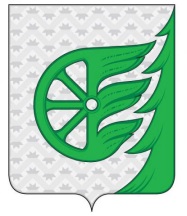 Администрация городского округа город ШахуньяНижегородской областиП О С Т А Н О В Л Е Н И ЕПриложение 1к постановлению администрациигородского округа город Шахунья Нижегородской областиот 03.05.2023 г. № 458Наименование налогаКБК РоссийскойФедерацииУтвержденоИсполненоИсполненоНаименование налогаКБК РоссийскойФедерацииУтвержденорублей%Доходы бюджета - ВсегоХ1466400077,92319230068,0321,8          в том числе: 
НАЛОГОВЫЕ И НЕНАЛОГОВЫЕ ДОХОДЫ000 1 00 00000 00 0000 000566915941,72113426124,6820,0НАЛОГИ НА ПРИБЫЛЬ, ДОХОДЫ000 1 01 00000 00 0000 000426296800,0088122299,1920,7Налог на доходы физических лиц000 1 01 02000 01 0000 110426296800,0088122299,1920,7Налог на доходы физических лиц с доходов, источником которых является налоговый агент, за исключением доходов, в отношении которых исчисление и уплата налога осуществляются в соответствии со статьями 227, 227.1 и 228 Налогового кодекса Российской Федерации, а также доходов от долевого участия в организации, полученных в виде дивидендов000 1 01 02010 01 0000 110417848000,0085209430,7420,4Налог на доходы физических лиц с доходов, полученных от осуществления деятельности физическими лицами, зарегистрированными в качестве индивидуальных предпринимателей, нотариусов, занимающихся частной практикой, адвокатов, учредивших адвокатские кабинеты, и других лиц, занимающихся частной практикой в соответствии со статьей 227 Налогового кодекса Российской Федерации000 1 01 02020 01 0000 1101748800,00-36411,17-2,1Налог на доходы физических лиц с доходов, полученных физическими лицами в соответствии со статьей 228 Налогового кодекса Российской Федерации000 1 01 02030 01 0000 1102309000,00-68403,64-3,0Налог на доходы физических лиц в виде фиксированных авансовых платежей с доходов, полученных физическими лицами, являющимися иностранными гражданами, осуществляющими трудовую деятельность по найму на основании патента в соответствии со статьей 227.1 Налогового кодекса Российской Федерации000 1 01 02040 01 0000 1104236100,00814778,0019,2Налог на доходы физических лиц в части суммы налога, превышающей 650 000 рублей, относящейся к части налоговой базы, превышающей 5 000 000 рублей (за исключением налога на доходы физических лиц с сумм прибыли контролируемой иностранной компании, в том числе фиксированной прибыли контролируемой иностранной компании, а также налога на доходы физических лиц в отношении доходов от долевого участия в организации, полученных в виде дивидендов)000 1 01 02080 01 0000 110154900,00-32908,69-21,2Налог на доходы физических лиц в отношении доходов от долевого участия в организации, полученных в виде дивидендов (в части суммы налога, не превышающей 650 000 рублей)000 1 01 02130 01 0000 1100,001950000,00-Налог на доходы физических лиц в отношении доходов от долевого участия в организации, полученных в виде дивидендов (в части суммы налога, превышающей 650 000 рублей)000 1 01 02140 01 0000 1100,00285813,95-НАЛОГИ НА ТОВАРЫ (РАБОТЫ, УСЛУГИ), РЕАЛИЗУЕМЫЕ НА ТЕРРИТОРИИ РОССИЙСКОЙ ФЕДЕРАЦИИ000 1 03 00000 00 0000 00020939300,005775813,4027,6Акцизы по подакцизным товарам (продукции), производимым на территории Российской Федерации000 1 03 02000 01 0000 11020939300,005775813,4027,6Доходы от уплаты акцизов на дизельное топливо, подлежащие распределению между бюджетами субъектов Российской Федерации и местными бюджетами с учетом установленных дифференцированных нормативов отчислений в местные бюджеты000 1 03 02230 01 0000 1109618700,002969228,3230,9Доходы от уплаты акцизов на дизельное топливо, подлежащие распределению между бюджетами субъектов Российской Федерации и местными бюджетами с учетом установленных дифференцированных нормативов отчислений в местные бюджеты (по нормативам, установленным федеральным законом о федеральном бюджете в целях формирования дорожных фондов субъектов Российской Федерации)000 1 03 02231 01 0000 1109618700,002969228,3230,9Доходы от уплаты акцизов на моторные масла для дизельных и (или) карбюраторных (инжекторных) двигателей, подлежащие распределению между бюджетами субъектов Российской Федерации и местными бюджетами с учетом установленных дифференцированных нормативов отчислений в местные бюджеты000 1 03 02240 01 0000 11069000,0012186,1317,7Доходы от уплаты акцизов на моторные масла для дизельных и (или) карбюраторных (инжекторных) двигателей, подлежащие распределению между бюджетами субъектов Российской Федерации и местными бюджетами с учетом установленных дифференцированных нормативов отчислений в местные бюджеты (по нормативам, установленным федеральным законом о федеральном бюджете в целях формирования дорожных фондов субъектов Российской Федерации)000 1 03 02241 01 0000 11069000,0012186,1317,7Доходы от уплаты акцизов на автомобильный бензин, подлежащие распределению между бюджетами субъектов Российской Федерации и местными бюджетами с учетом установленных дифференцированных нормативов отчислений в местные бюджеты000 1 03 02250 01 0000 11012859800,003174890,2124,7Доходы от уплаты акцизов на автомобильный бензин, подлежащие распределению между бюджетами субъектов Российской Федерации и местными бюджетами с учетом установленных дифференцированных нормативов отчислений в местные бюджеты (по нормативам, установленным федеральным законом о федеральном бюджете в целях формирования дорожных фондов субъектов Российской Федерации)000 1 03 02251 01 0000 11012859800,003174890,2124,7Доходы от уплаты акцизов на прямогонный бензин, подлежащие распределению между бюджетами субъектов Российской Федерации и местными бюджетами с учетом установленных дифференцированных нормативов отчислений в местные бюджеты000 1 03 02260 01 0000 110-1608200,00-380491,2623,7Доходы от уплаты акцизов на прямогонный бензин, подлежащие распределению между бюджетами субъектов Российской Федерации и местными бюджетами с учетом установленных дифференцированных нормативов отчислений в местные бюджеты (по нормативам, установленным федеральным законом о федеральном бюджете в целях формирования дорожных фондов субъектов Российской Федерации)000 1 03 02261 01 0000 110-1608200,00-380491,2623,7НАЛОГИ НА СОВОКУПНЫЙ ДОХОД000 1 05 00000 00 0000 00047446900,003722951,177,8Налог, взимаемый в связи с применением упрощенной системы налогообложения000 1 05 01000 00 0000 11039740400,004233020,6310,7Налог, взимаемый с налогоплательщиков, выбравших в качестве объекта налогообложения доходы000 1 05 01010 01 0000 11030878300,002384481,337,7Налог, взимаемый с налогоплательщиков, выбравших в качестве объекта налогообложения доходы000 1 05 01011 01 0000 11030878300,002384481,337,7Налог, взимаемый с налогоплательщиков, выбравших в качестве объекта налогообложения доходы, уменьшенные на величину расходов000 1 05 01020 01 0000 1108862100,001848539,3020,9Налог, взимаемый с налогоплательщиков, выбравших в качестве объекта налогообложения доходы, уменьшенные на величину расходов (в том числе минимальный налог, зачисляемый в бюджеты субъектов Российской Федерации)000 1 05 01021 01 0000 1108862100,001848539,3020,9Единый налог на вмененный доход для отдельных видов деятельности000 1 05 02000 02 0000 1100,00-128163,71-Единый налог на вмененный доход для отдельных видов деятельности000 1 05 02010 02 0000 1100,00-128163,71-Единый сельскохозяйственный налог000 1 05 03000 01 0000 110183000,0014339,457,8Единый сельскохозяйственный налог000 1 05 03010 01 0000 110183000,0014339,457,8Налог, взимаемый в связи с применением патентной системы налогообложения000 1 05 04000 02 0000 1107523500,00-396245,20-5,3Налог, взимаемый в связи с применением патентной системы налогообложения, зачисляемый в бюджеты городских округов000 1 05 04010 02 0000 1107523500,00-396245,20-5,3НАЛОГИ НА ИМУЩЕСТВО000 1 06 00000 00 0000 00033573700,001495017,504,5Налог на имущество физических лиц000 1 06 01000 00 0000 11017920000,00408474,182,3Налог на имущество физических лиц, взимаемый по ставкам, применяемым к объектам налогообложения, расположенным в границах городских округов000 1 06 01020 04 0000 11017920000,00408474,182,3Земельный налог000 1 06 06000 00 0000 11015653700,001086543,326,9Земельный налог с организаций 000 1 06 06030 00 0000 1107626000,00783631,3210,3Земельный налог с организаций, обладающих земельным участком, расположенным в границах городских округов000 1 06 06032 04 0000 1107626000,00783631,3210,3Земельный налог с физических лиц000 1 06 06040 00 0000 1108027700,00302912,003,8Земельный налог с физических лиц, обладающих земельным участком, расположенным в границах городских округов000 1 06 06042 04 0000 1108027700,00302912,003,8ГОСУДАРСТВЕННАЯ ПОШЛИНА000 1 08 00000 00 0000 0005784000,00937774,1216,2Государственная пошлина по делам, рассматриваемым в судах общей юрисдикции, мировыми судьями000 1 08 03000 01 0000 1105769000,00937774,1216,3Государственная пошлина по делам, рассматриваемым в судах общей юрисдикции, мировыми судьями (за исключением Верховного Суда Российской Федерации)000 1 08 03010 01 0000 1105769000,00937774,1216,3Государственная пошлина за государственную регистрацию, а также за совершение прочих юридически значимых действий000 1 08 07000 01 0000 11015000,000,000,0Государственная пошлина за выдачу разрешения на установку рекламной конструкции000 1 08 07150 01 0000 11015000,000,000,0ДОХОДЫ ОТ ИСПОЛЬЗОВАНИЯ ИМУЩЕСТВА, НАХОДЯЩЕГОСЯ В ГОСУДАРСТВЕННОЙ И МУНИЦИПАЛЬНОЙ СОБСТВЕННОСТИ000 1 11 00000 00 0000 00022221200,006731174,1930,3Доходы в виде прибыли, приходящейся на доли в уставных (складочных) капиталах хозяйственных товариществ и обществ, или дивидендов по акциям, принадлежащим Российской Федерации, субъектам Российской Федерации или муниципальным образованиям000 1 11 01000 00 0000 1201000,000,000,0Доходы в виде прибыли, приходящейся на доли в уставных (складочных) капиталах хозяйственных товариществ и обществ, или дивидендов по акциям, принадлежащим городским округам000 1 11 01040 04 0000 1201000,000,000,0Доходы, получаемые в виде арендной либо иной платы за передачу в возмездное пользование государственного и муниципального имущества (за исключением имущества бюджетных и автономных учреждений, а также имущества государственных и муниципальных унитарных предприятий, в том числе казенных)000 1 11 05000 00 0000 12017798400,005642417,8631,7Доходы, получаемые в виде арендной платы за земельные участки, государственная собственность на которые не разграничена, а также средства от продажи права на заключение договоров аренды указанных земельных участков000 1 11 05010 00 0000 1204872200,00555963,5711,4Доходы, получаемые в виде арендной платы за земельные участки, государственная собственность на которые не разграничена и которые расположены в границах городских округов, а также средства от продажи права на заключение договоров аренды указанных земельных участков000 1 11 05012 04 0000 1204872200,00555963,5711,4Доходы, получаемые в виде арендной платы за земли после разграничения государственной собственности на землю, а также средства от продажи права на заключение договоров аренды указанных земельных участков (за исключением земельных участков бюджетных и автономных учреждений)000 1 11 05020 00 0000 1202000000,00374646,1818,7Доходы, получаемые в виде арендной платы, а также средства от продажи права на заключение договоров аренды за земли, находящиеся в собственности городских округов (за исключением земельных участков муниципальных бюджетных и автономных учреждений)000 1 11 05024 04 0000 1202000000,00374646,1818,7Доходы от сдачи в аренду имущества, находящегося в оперативном управлении органов государственной власти, органов местного самоуправления, органов управления государственными внебюджетными фондами и созданных ими учреждений (за исключением имущества бюджетных и автономных учреждений)000 1 11 05030 00 0000 12010926200,004711808,1143,1Доходы от сдачи в аренду имущества, находящегося в оперативном управлении органов управления городских округов и созданных ими учреждений (за исключением имущества муниципальных бюджетных и автономных учреждений)000 1 11 05034 04 0000 12010926200,004711808,1143,1Платежи от государственных и муниципальных унитарных предприятий000 1 11 07000 00 0000 12017600,000,000,0Доходы от перечисления части прибыли государственных и муниципальных унитарных предприятий, остающейся после уплаты налогов и обязательных платежей000 1 11 07010 00 0000 12017600,000,000,0Доходы от перечисления части прибыли, остающейся после уплаты налогов и иных обязательных платежей муниципальных унитарных предприятий, созданных городскими округами000 1 11 07014 04 0000 12017600,000,000,0Прочие доходы от использования имущества и прав, находящихся в государственной и муниципальной собственности (за исключением имущества бюджетных и автономных учреждений, а также имущества государственных и муниципальных унитарных предприятий, в том числе казенных)000 1 11 09000 00 0000 1204404200,001088756,3324,7Прочие поступления от использования имущества, находящегося в государственной и муниципальной собственности (за исключением имущества бюджетных и автономных учреждений, а также имущества государственных и муниципальных унитарных предприятий, в том числе казенных)000 1 11 09040 00 0000 1204145700,001047335,8125,3Прочие поступления от использования имущества, находящегося в собственности городских округов (за исключением имущества муниципальных бюджетных и автономных учреждений, а также имущества муниципальных унитарных предприятий, в том числе казенных)000 1 11 09044 04 0000 1204145700,001047335,8125,3Плата, поступившая в рамках договора за предоставление права на размещение и эксплуатацию нестационарного торгового объекта, установку и эксплуатацию рекламных конструкций на землях или земельных участках, находящихся в государственной или муниципальной собственности, и на землях или земельных участках, государственная собственность на которые не разграничена000 1 11 09080 00 0000 120258500,0041420,5216,0Плата, поступившая в рамках договора за предоставление права на размещение и эксплуатацию нестационарного торгового объекта, установку и эксплуатацию рекламных конструкций на землях или земельных участках, находящихся в собственности городских округов, и на землях или земельных участках, государственная собственность на которые не разграничена000 1 11 09080 04 0000 120258500,0041420,5216,0ПЛАТЕЖИ ПРИ ПОЛЬЗОВАНИИ ПРИРОДНЫМИ РЕСУРСАМИ000 1 12 00000 00 0000 000335300,00263416,3178,6Плата за негативное воздействие на окружающую среду000 1 12 01000 01 0000 120335300,00263416,3178,6Плата за выбросы загрязняющих веществ в атмосферный воздух стационарными объектами000 1 12 01010 01 0000 12075000,00116294,22155,1Плата за сбросы загрязняющих веществ в водные объекты000 1 12 01030 01 0000 12069000,0012372,7917,9Плата за размещение отходов производства и потребления000 1 12 01040 01 0000 120191300,00134749,3070,4Плата за размещение отходов производства000 1 12 01041 01 0000 120191300,00134749,3070,4ДОХОДЫ ОТ ОКАЗАНИЯ ПЛАТНЫХ УСЛУГ И КОМПЕНСАЦИИ ЗАТРАТ ГОСУДАРСТВА000 1 13 00000 00 0000 0005567541,724493112,1480,7Доходы от компенсации затрат государства000 1 13 02000 00 0000 1305567541,724493112,1480,7Прочие доходы от компенсации затрат государства 000 1 13 02990 00 0000 1305567541,724493112,1480,7Прочие доходы от компенсации затрат бюджетов городских округов000 1 13 02994 04 0000 1305567541,724493112,1480,7ДОХОДЫ ОТ ПРОДАЖИ МАТЕРИАЛЬНЫХ И НЕМАТЕРИАЛЬНЫХ АКТИВОВ000 1 14 00000 00 0000 0003950000,00671314,6017,0Доходы от реализации имущества, находящегося в государственной и муниципальной собственности (за исключением движимого имущества бюджетных и автономных учреждений, а также имущества государственных и муниципальных унитарных предприятий, в том числе казенных)000 1 14 02000 00 0000 0000,0055016,00-Доходы от реализации имущества, находящегося в собственности городских округов (за исключением движимого имущества муниципальных бюджетных и автономных учреждений, а также имущества муниципальных унитарных предприятий, в том числе казенных), в части реализации основных средств по указанному имуществу000 1 14 02040 04 0000 4100,0038000,00-Доходы от реализации иного имущества, находящегося в собственности городских округов (за исключением имущества муниципальных бюджетных и автономных учреждений, а также имущества муниципальных унитарных предприятий, в том числе казенных), в части реализации основных средств по указанному имуществу000 1 14 02043 04 0000 4100,0038000,00-Доходы от реализации имущества, находящегося в собственности городских округов (за исключением имущества муниципальных бюджетных и автономных учреждений, а также имущества муниципальных унитарных предприятий, в том числе казенных), в части реализации материальных запасов по указанному имуществу000 1 14 02040 04 0000 4400,0017016,00-Доходы от реализации имущества, находящегося в оперативном управлении учреждений, находящихся в ведении органов управления городских округов (за исключением имущества муниципальных бюджетных и автономных учреждений), в части реализации материальных запасов по указанному имуществу000 1 14 02042 04 0000 4400,0017016,00-Доходы от продажи земельных участков, находящихся в государственной и муниципальной собственности000 1 14 06000 00 0000 4302400000,00558968,6023,3Доходы от продажи земельных участков, государственная собственность на которые не разграничена000 1 14 06010 00 0000 4301200000,00558968,6046,6Доходы от продажи земельных участков, государственная собственность на которые не разграничена и которые расположены в границах городских округов000 1 14 06012 04 0000 4301200000,00558968,6046,6Доходы от продажи земельных участков, государственная собственность на которые разграничена (за исключением земельных участков бюджетных и автономных учреждений)000 1 14 06020 00 0000 4301200000,000,000,0Доходы от продажи земельных участков, находящихся в собственности городских округов (за исключением земельных участков муниципальных бюджетных и автономных учреждений)000 1 14 06024 04 0000 4301200000,000,000,0Плата за увеличение площади земельных участков, находящихся в частной собственности, в результате перераспределения таких земельных участков и земель (или) земельных участков, находящихся в государственной или муниципальной собственности000 1 14 06300 00 0000 43050000,0057330,00114,7Плата за увеличение площади земельных участков, находящихся в частной собственности, в результате перераспределения таких земельных участков и земель (или) земельных участков, государственная собственность на которые не разграничена000 1 14 06310 00 0000 43050000,0057330,00114,7Плата за увеличение площади земельных участков, находящихся в частной собственности, в результате перераспределения таких земельных участков и земель (или) земельных участков, государственная собственность на которые не разграничена и которые расположены в границах городских округов000 1 14 06312 04 0000 43050000,0057330,00114,7Доходы от приватизации имущества, находящегося в государственной и муниципальной собственности000 1 14 13000 00 0000 0001500000,000,000,0Доходы от приватизации имущества, находящегося в собственности городских округов, в части приватизации нефинансовых активов имущества казны000 1 14 13040 04 0000 4101500000,000,000,0ШТРАФЫ, САНКЦИИ, ВОЗМЕЩЕНИЕ УЩЕРБА000 1 16 00000 00 0000 000801200,001177113,47146,9Административные штрафы, установленные Кодексом Российской Федерации об административных правонарушениях000 1 16 01000 01 0000 140786200,00311189,0039,6Административные штрафы, установленные главой 5 Кодекса Российской Федерации об административных правонарушениях, за административные правонарушения, посягающие на права граждан000 1 16 01050 01 0000 14026000,007716,7329,7Административные штрафы, установленные главой 5 Кодекса Российской Федерации об административных правонарушениях, за административные правонарушения, посягающие на права граждан, налагаемые мировыми судьями, комиссиями по делам несовершеннолетних и защите их прав000 1 16 01053 01 0000 14026000,007716,7329,7Административные штрафы, установленные главой 6 Кодекса Российской Федерации об административных правонарушениях, за административные правонарушения, посягающие на здоровье, санитарно-эпидемиологическое благополучие населения и общественную нравственность000 1 16 01060 01 0000 140126200,0035160,6227,9Административные штрафы, установленные главой 6 Кодекса Российской Федерации об административных правонарушениях, за административные правонарушения, посягающие на здоровье, санитарно-эпидемиологическое благополучие населения и общественную нравственность, налагаемые мировыми судьями, комиссиями по делам несовершеннолетних и защите их прав000 1 16 01063 01 0000 140126200,0035160,6227,9Административные штрафы, установленные главой 7 Кодекса Российской Федерации об административных правонарушениях, за административные правонарушения в области охраны собственности000 1 16 01070 01 0000 14068000,00170162,37250,2Административные штрафы, установленные главой 7 Кодекса Российской Федерации об административных правонарушениях, за административные правонарушения в области охраны собственности, налагаемые мировыми судьями, комиссиями по делам несовершеннолетних и защите их прав000 1 16 01073 01 0000 14068000,00170162,37250,2Административные штрафы, установленные главой 8 Кодекса Российской Федерации об административных правонарушениях, за административные правонарушения в области охраны окружающей среды и природопользования000 1 16 01080 01 0000 14049000,001000,002,0Административные штрафы, установленные главой 8 Кодекса Российской Федерации об административных правонарушениях, за административные правонарушения в области охраны окружающей среды и природопользования, налагаемые мировыми судьями, комиссиями по делам несовершеннолетних и защите их прав000 1 16 01083 01 0000 14049000,001000,002,0Административные штрафы, установленные главой 14 Кодекса Российской Федерации об административных правонарушениях, за административные правонарушения в области предпринимательской деятельности и деятельности саморегулируемых организаций000 1 16 01140 01 0000 14032000,00250,000,8Административные штрафы, установленные главой 14 Кодекса Российской Федерации об административных правонарушениях, за административные правонарушения в области предпринимательской деятельности и деятельности саморегулируемых организаций, налагаемые мировыми судьями, комиссиями по делам несовершеннолетних и защите их прав000 1 16 01143 01 0000 14032000,00250,000,8Административные штрафы, установленные главой 15 Кодекса Российской Федерации об административных правонарушениях, за административные правонарушения в области финансов, налогов и сборов, страхования, рынка ценных бумаг000 1 16 01150 01 0000 14018000,001500,008,3Административные штрафы, установленные главой 15 Кодекса Российской Федерации об административных правонарушениях, за административные правонарушения в области финансов, налогов и сборов, страхования, рынка ценных бумаг (за исключением штрафов, указанных в пункте 6 статьи 46 Бюджетного кодекса Российской Федерации), налагаемые мировыми судьями, комиссиями по делам несовершеннолетних и защите их прав000 1 16 01153 01 0000 14018000,001500,008,3Административные штрафы, установленные главой 17 Кодекса Российской Федерации об административных правонарушениях, за административные правонарушения, посягающие на институты государственной власти000 1 16 01170 01 0000 1405000,00294,345,9Административные штрафы, установленные главой 17 Кодекса Российской Федерации об административных правонарушениях, за административные правонарушения, посягающие на институты государственной власти, налагаемые мировыми судьями, комиссиями по делам несовершеннолетних и защите их прав000 1 16 01173 01 0000 1405000,00294,345,9Административные штрафы, установленные главой 19 Кодекса Российской Федерации об административных правонарушениях, за административные правонарушения против порядка управления000 1 16 01190 01 0000 140161000,0014674,229,1Административные штрафы, установленные главой 19 Кодекса Российской Федерации об административных правонарушениях, за административные правонарушения против порядка управления, налагаемые мировыми судьями, комиссиями по делам несовершеннолетних и защите их прав000 1 16 01193 01 0000 140161000,0014674,229,1Административные штрафы, установленные главой 20 Кодекса Российской Федерации об административных правонарушениях, за административные правонарушения, посягающие на общественный порядок и общественную безопасность000 1 16 01200 01 0000 140301000,0080430,7226,7Административные штрафы, установленные главой 20 Кодекса Российской Федерации об административных правонарушениях, за административные правонарушения, посягающие на общественный порядок и общественную безопасность, налагаемые мировыми судьями, комиссиями по делам несовершеннолетних и защите их прав000 1 16 01203 01 0000 140301000,0080430,7226,7Административные штрафы, установленные законами субъектов Российской Федерации об административных правонарушениях000 1 16 02000 02 0000 14015000,002000,0013,3Административные штрафы, установленные законами субъектов Российской Федерации об административных правонарушениях, за нарушение муниципальных правовых актов000 1 16 02020 02 0000 14015000,002000,0013,3Штрафы, неустойки, пени, уплаченные в соответствии с законом или договором в случае неисполнения или ненадлежащего исполнения обязательств перед государственным (муниципальным) органом, органом управления государственным внебюджетным фондом, казенным учреждением, Центральным банком Российской Федерации, иной организацией, действующей от имени Российской Федерации000 1 16 07000 00 0000 1400,0015444,71-Иные штрафы, неустойки, пени, уплаченные в соответствии с законом или договором в случае неисполнения или ненадлежащего исполнения обязательств перед государственным (муниципальным) органом, казенным учреждением, Центральным банком Российской Федерации, государственной корпорацией000 1 16 07090 00 0000 1400,0015444,71-Иные штрафы, неустойки, пени, уплаченные в соответствии с законом или договором в случае неисполнения или ненадлежащего исполнения обязательств перед муниципальным органом, (муниципальным казенным учреждением) городского округа000 1 16 07090 04 0000 1400,0015444,71-Платежи в целях возмещения причиненного ущерба (убытков)000 1 16 10000 00 0000 1400,00106321,76-Платежи по искам о возмещении ущерба, а также платежи, уплачиваемые при добровольном возмещении ущерба, причиненного муниципальному имуществу городского округа (за исключением имущества, закрепленного за муниципальными бюджетными (автономными) учреждениями, унитарными предприятиями)000 1 16 10030 04 0000 1400,0077000,00-Возмещение ущерба при возникновении страховых случаев, когда выгодоприобретателями выступают получатели средств бюджета городского округа000 1 16 10031 04 0000 1400,0077000,00-Доходы от денежных взысканий (штрафов), поступающие в счет погашения задолженности, образовавшейся до 1 января 2020 года, подлежащие зачислению в бюджеты бюджетной системы Российской Федерации по нормативам, действовавшим в 2019 году000 1 16 10120 00 0000 1400,0029321,76-Доходы от денежных взысканий (штрафов), поступающие в счет погашения задолженности, образовавшейся до 1 января 2020 года, подлежащие зачислению в бюджет муниципального образования по нормативам, действовавшим в 2019 году000 1 16 10123 01 0000 1400,0029321,76-Платежи, уплачиваемые в целях возмещения вреда000 1 16 11000 01 0000 1400,00742158,00-Платежи по искам о возмещении вреда, причиненного окружающей среде, а также платежи, уплачиваемые при добровольном возмещении вреда, причиненного окружающей среде (за исключением вреда, причиненного окружающей среде на особо охраняемых природных территориях, а также вреда, причиненного водным объектам), подлежащие зачислению в бюджет муниципального образования000 1 16 11050 01 0000 1400,00742158,00-ПРОЧИЕ НЕНАЛОГОВЫЕ ДОХОДЫ000 1 17 00000 00 0000 0000,0036138,59-Невыясненные поступления000 1 17 01000 00 0000 1800,005157,90-Невыясненные поступления, зачисляемые в бюджеты городских округов000 1 17 01040 04 0000 1800,005157,90-Прочие неналоговые доходы000 1 17 05000 00 0000 1800,0030980,69-Прочие неналоговые доходы бюджетов городских округов000 1 17 05040 04 0000 1800,0030980,69-БЕЗВОЗМЕЗДНЫЕ ПОСТУПЛЕНИЯ000 2 00 00000 00 0000 000899484136,20205803943,3522,9БЕЗВОЗМЕЗДНЫЕ ПОСТУПЛЕНИЯ ОТ ДРУГИХ БЮДЖЕТОВ БЮДЖЕТНОЙ СИСТЕМЫ РОССИЙСКОЙ ФЕДЕРАЦИИ000 2 02 00000 00 0000 000903643944,83210569992,8023,3Дотации бюджетам бюджетной системы Российской Федерации000 2 02 10000 00 0000 150239370000,0077102842,5032,2Дотации на выравнивание бюджетной обеспеченности000 2 02 15001 00 0000 150161228600,0051055692,5031,7Дотации бюджетам городских округов на выравнивание бюджетной обеспеченности из бюджета субъекта Российской Федерации000 2 02 15001 04 0000 150161228600,0051055692,5031,7Дотации бюджетам на поддержку мер по обеспечению сбалансированности бюджетов000 2 02 15002 00 0000 15078141400,0026047150,0033,3Дотации бюджетам городских округов на поддержку мер по обеспечению сбалансированности бюджетов000 2 02 15002 04 0000 15078141400,0026047150,0033,3Субсидии бюджетам бюджетной системы Российской Федерации (межбюджетные субсидии)000 2 02 20000 00 0000 150130188854,7911509745,518,8Субсидии бюджетам на осуществление дорожной деятельности в отношении автомобильных дорог общего пользования, а также капитального ремонта и ремонта дворовых территорий многоквартирных домов, проездов к дворовым территориям многоквартирных домов населенных пунктов000 2 02 20216 00 0000 15010551300,000,000,0Субсидии бюджетам городских округов на осуществление дорожной деятельности в отношении автомобильных дорог общего пользования, а также капитального ремонта и ремонта дворовых территорий многоквартирных домов, проездов к дворовым территориям многоквартирных домов населенных пунктов000 2 02 20216 04 0000 15010551300,000,000,0Субсидии бюджетам муниципальных образований на обеспечение мероприятий по переселению граждан из аварийного жилищного фонда, в том числе переселению граждан из аварийного жилищного фонда с учетом необходимости развития малоэтажного жилищного строительства, за счет средств, поступивших от публично-правовой компании "Фонд развития территорий"000 2 02 20299 00 0000 1509910700,000,000,0Субсидии бюджетам городских округов на обеспечение мероприятий по переселению граждан из аварийного жилищного фонда, в том числе переселению граждан из аварийного жилищного фонда с учетом необходимости развития малоэтажного жилищного строительства, за счет средств, поступивших от публично-правовой компании "Фонд развития территорий"000 2 02 20299 04 0000 1509910700,000,000,0Субсидии бюджетам муниципальных образований на обеспечение мероприятий по переселению граждан из аварийного жилищного фонда, в том числе переселению граждан из аварийного жилищного фонда с учетом необходимости развития малоэтажного жилищного строительства, за счет средств бюджетов000 2 02 20302 00 0000 150330400,000,000,0Субсидии бюджетам городских округов на обеспечение мероприятий по переселению граждан из аварийного жилищного фонда, в том числе переселению граждан из аварийного жилищного фонда с учетом необходимости развития малоэтажного жилищного строительства, за счет средств бюджетов000 2 02 20302 04 0000 150330400,000,000,0Субсидии бюджетам на организацию бесплатного горячего питания обучающихся, получающих начальное общее образование в государственных и муниципальных образовательных организациях000 2 02 25304 00 0000 15018326361,405340131,5829,1Субсидии бюджетам городских округов на организацию бесплатного горячего питания обучающихся, получающих начальное общее образование в государственных и муниципальных образовательных организациях000 2 02 25304 04 0000 15018326361,405340131,5829,1Субсидии бюджетам на обеспечение развития и укрепления материально-технической базы домов культуры в населенных пунктах с числом жителей до 50 тысяч человек000 2 02 25467 00 0000 150722933,160,000,0Субсидии бюджетам городских округов на обеспечение развития и укрепления материально-технической базы домов культуры в населенных пунктах с числом жителей до 50 тысяч человек000 2 02 25467 04 0000 150722933,160,000,0Субсидии бюджетам на поддержку отрасли культуры000 2 02 25519 00 0000 150182456,27182456,27100,0Субсидии бюджетам городских округов на поддержку отрасли культуры000 2 02 25519 04 0000 150182456,27182456,27100,0Субсидии бюджетам на реализацию программ формирования современной городской среды000 2 02 25555 00 0000 15011210165,650,000,0Субсидии бюджетам городских округов на реализацию программ формирования современной городской среды000 2 02 25555 04 0000 15011210165,650,000,0Субсидии бюджетам на обеспечение комплексного развития сельских территорий000 2 02 25576 00 0000 1503535301,840,000,0Субсидии бюджетам городских округов на обеспечение комплексного развития сельских территорий000 2 02 25576 04 0000 1503535301,840,000,0Прочие субсидии000 2 02 29999 00 0000 15075419236,475987157,667,9Прочие субсидии бюджетам городских округов000 2 02 29999 04 0000 15075419236,475987157,667,9Субвенции бюджетам бюджетной системы Российской Федерации000 2 02 30000 00 0000 150498537938,92120261484,0024,1Субвенции местным бюджетам на выполнение передаваемых полномочий субъектов Российской Федерации000 2 02 30024 00 0000 150424081500,0099149306,2523,4Субвенции бюджетам городских округов на выполнение передаваемых полномочий субъектов Российской Федерации000 2 02 30024 04 0000 150424081500,0099149306,2523,4Субвенции бюджетам на компенсацию части платы, взимаемой с родителей (законных представителей) за присмотр и уход за детьми, посещающими образовательные организации, реализующие образовательные программы дошкольного образования000 2 02 30029 00 0000 1504508400,001127100,0025,0Субвенции бюджетам городских округов на компенсацию части платы, взимаемой с родителей (законных представителей) за присмотр и уход за детьми, посещающими образовательные организации, реализующие образовательные программы дошкольного образования000 2 02 30029 04 0000 1504508400,001127100,0025,0Субвенции бюджетам муниципальных образований на предоставление жилых помещений детям-сиротам и детям, оставшимся без попечения родителей, лицам из их числа по договорам найма специализированных жилых помещений000 2 02 35082 00 0000 15020433700,000,000,0Субвенции бюджетам городских округов на предоставление жилых помещений детям-сиротам и детям, оставшимся без попечения родителей, лицам из их числа по договорам найма специализированных жилых помещений000 2 02 35082 04 0000 15020433700,000,000,0Субвенции бюджетам на осуществление полномочий по составлению (изменению) списков кандидатов в присяжные заседатели федеральных судов общей юрисдикции в Российской Федерации000 2 02 35120 00 0000 1503300,000,000,0Субвенции бюджетам городских округов на осуществление полномочий по составлению (изменению) списков кандидатов в присяжные заседатели федеральных судов общей юрисдикции в Российской Федерации000 2 02 35120 04 0000 1503300,000,000,0Субвенции бюджетам на осуществление полномочий по обеспечению жильем отдельных категорий граждан, установленных Федеральным законом от 24 ноября 1995 года № 181-ФЗ "О социальной защите инвалидов в Российской Федерации"000 2 02 35176 00 0000 1504034556,004034556,00100,0Субвенции бюджетам городских округов на осуществление полномочий по обеспечению жильем отдельных категорий граждан, установленных Федеральным законом от 24 ноября 1995 года № 181-ФЗ "О социальной защите инвалидов в Российской Федерации"000 2 02 35176 04 0000 1504034556,004034556,00100,0Субвенции бюджетам муниципальных образований на ежемесячное денежное вознаграждение за классное руководство педагогическим работникам государственных и муниципальных образовательных организаций, реализующих образовательные программы начального общего образования, образовательные программы основного общего образования, образовательные программы среднего общего образования000 2 02 35303 00 0000 15015234000,003808500,0025,0Субвенции бюджетам городских округов на ежемесячное денежное вознаграждение за классное руководство педагогическим работникам государственных и муниципальных образовательных организаций, реализующих образовательные программы начального общего образования, образовательные программы основного общего образования, образовательные программы среднего общего образования000 2 02 35303 04 0000 15015234000,003808500,0025,0Субвенции бюджетам на стимулирование развития приоритетных подотраслей агропромышленного комплекса и развитие малых форм хозяйствования000 2 02 35502 00 0000 15019749282,929973545,0950,5Субвенции бюджетам городских округов на стимулирование развития приоритетных подотраслей агропромышленного комплекса и развитие малых форм хозяйствования000 2 02 35502 04 0000 15019749282,929973545,0950,5Субвенции бюджетам на поддержку сельскохозяйственного производства по отдельным подотраслям растениеводства и животноводства000 2 02 35508 00 0000 1502996500,00294301,669,8Субвенции бюджетам городских округов на поддержку сельскохозяйственного производства по отдельным подотраслям растениеводства и животноводства000 2 02 35508 04 0000 1502996500,00294301,669,8Единая субвенция местным бюджетам000 2 02 39998 00 0000 1507496700,001874175,0025,0Единая субвенция бюджетам городских округов000 2 02 39998 04 0000 1507496700,001874175,0025,0Иные межбюджетные трансферты000 2 02 40000 00 0000 15035547151,121695920,794,8Межбюджетные трансферты, передаваемые бюджетам на проведение мероприятий по обеспечению деятельности советников директора по воспитанию и взаимодействию с детскими общественными объединениями в общеобразовательных организациях000 2 02 45179 00 0000 1502657243,12664310,7925,0Межбюджетные трансферты, передаваемые бюджетам городских округов на проведение мероприятий по обеспечению деятельности советников директора по воспитанию и взаимодействию с детскими общественными объединениями в общеобразовательных организациях000 2 02 45179 04 0000 1502657243,12664310,7925,0Прочие межбюджетные трансферты, передаваемые бюджетам000 2 02 49999 00 0000 15032889908,001031610,003,1Прочие межбюджетные трансферты, передаваемые бюджетам городских округов000 2 02 49999 04 0000 15032889908,001031610,003,1ПРОЧИЕ БЕЗВОЗМЕЗДНЫЕ ПОСТУПЛЕНИЯ000 2 07 00000 00 0000 000606240,820,000,0Прочие безвозмездные поступления в бюджеты городских округов000 2 07 04000 04 0000 150606240,820,000,0Прочие безвозмездные поступления в бюджеты городских округов000 2 07 04050 04 0000 150606240,820,000,0ДОХОДЫ БЮДЖЕТОВ БЮДЖЕТНОЙ СИСТЕМЫ РОССИЙСКОЙ ФЕДЕРАЦИИ ОТ ВОЗВРАТА ОСТАТКОВ СУБСИДИЙ, СУБВЕНЦИЙ И ИНЫХ МЕЖБЮДЖЕТНЫХ ТРАНСФЕРТОВ, ИМЕЮЩИХ ЦЕЛЕВОЕ НАЗНАЧЕНИЕ, ПРОШЛЫХ ЛЕТ000 2 18 00000 00 0000 000124294,641331011,101 070,9Доходы бюджетов бюджетной системы Российской Федерации от возврата бюджетами бюджетной системы Российской Федерации остатков субсидий, субвенций и иных межбюджетных трансфертов, имеющих целевое назначение, прошлых лет, а также от возврата организациями остатков субсидий прошлых лет000 2 18 00000 00 0000 150124294,641331011,101 070,9Доходы бюджетов городских округов от возврата бюджетами бюджетной системы Российской Федерации остатков субсидий, субвенций и иных межбюджетных трансфертов, имеющих целевое назначение, прошлых лет, а также от возврата организациями остатков субсидий прошлых лет000 2 18 00000 04 0000 150124294,641331011,101 070,9Доходы бюджетов городских округов от возврата организациями остатков субсидий прошлых лет000 2 18 04000 04 0000 150124294,641331011,101 070,9Доходы бюджетов городских округов от возврата бюджетными учреждениями остатков субсидий прошлых лет000 2 18 04010 04 0000 150124294,641110418,49893,4Доходы бюджетов городских округов от возврата автономными учреждениями остатков субсидий прошлых лет000 2 18 04020 04 0000 150-220592,61-ВОЗВРАТ ОСТАТКОВ СУБСИДИЙ, СУБВЕНЦИЙ И ИНЫХ МЕЖБЮДЖЕТНЫХ ТРАНСФЕРТОВ, ИМЕЮЩИХ ЦЕЛЕВОЕ НАЗНАЧЕНИЕ, ПРОШЛЫХ ЛЕТ000 2 19 00000 00 0000 000-4890344,09-6097060,55124,7Возврат остатков субсидий, субвенций и иных межбюджетных трансфертов, имеющих целевое назначение, прошлых лет из бюджетов городских округов000 2 19 00000 04 0000 150-4890344,09-6097060,55124,7Возврат остатков субсидий на государственную поддержку малого и среднего предпринимательства, а также физических лиц, применяющих специальный налоговый режим "Налог на профессиональный доход", из бюджетов городских округов000 2 19 25527 04 0000 150-864,33-864,33100,0Возврат остатков субвенций на ежемесячное денежное вознаграждение за классное руководство педагогическим работникам государственных и муниципальных общеобразовательных организаций из бюджетов городских округов000 2 19 35303 04 0000 1500,00-935084,49-Возврат прочих остатков субсидий, субвенций и иных межбюджетных трансфертов, имеющих целевое назначение, прошлых лет из бюджетов городских округов000 2 19 60010 04 0000 150-4889479,76-5161111,73105,6Приложение 2к постановлению администрациигородского округа город Шахунья Нижегородской областиот 03.05.2023 г. № 458Наименование показателяКод бюджетной классификацииКод бюджетной классификацииКассовое исполнениеИные штрафы, неустойки, пени, уплаченные в соответствии с законом или договором в случае неисполнения или ненадлежащего исполнения обязательств перед муниципальным органом, (муниципальным казенным учреждением) городского округа0011.16.07090.04.0000.14015 444,71Дотации бюджетам городских округов на выравнивание бюджетной обеспеченности за счет средств областного бюджета0012.02.15001.04.0220.15051 055 692,50Дотации бюджетам городских округов на поддержку мер по обеспечению сбалансированности бюджетов за счет средств областного бюджета0012.02.15002.04.0220.15026 047 150,00Единая субвенция бюджетам городских округов за счет средств областного бюджета0012.02.39998.04.0220.1501 874 175,00Федеральная служба по надзору в сфере природопользования001Плата за выбросы загрязняющих веществ в атмосферный воздух стационарными объектами (федеральные государственные органы, Банк России, органы управления государственными внебюджетными фондами Российской Федерации)0481.12.01010.01.6000.120116 294,22Плата за сбросы загрязняющих веществ в водные объекты (федеральные государственные органы, Банк России, органы управления государственными внебюджетными фондами Российской Федерации)0481.12.01030.01.6000.12012 372,79Плата за размещение отходов производства (федеральные государственные органы, Банк России, органы управления государственными внебюджетными фондами Российской Федерации)0481.12.01041.01.6000.120134 749,30Министерство здравоохранения Российской Федерации048Доходы от денежных взысканий (штрафов), поступающие в счет погашения задолженности, образовавшейся до 1 января 2020 года, подлежащие зачислению в бюджет муниципального образования по нормативам, действовавшим в 2019 году (доходы бюджетов городских округов за исключением доходов, направляемых на формирование муниципального дорожного фонда, а также иных платежей в случае принятия решения финансовым органом муниципального образования о раздельном учете задолженности)0561.16.10123.01.0041.14029 321,76Платежи по искам о возмещении вреда, причиненного окружающей среде, а также платежи, уплачиваемые при добровольном возмещении вреда, причиненного окружающей среде (за исключением вреда, причиненного окружающей среде на особо охраняемых природных территориях, а также вреда, причиненного водным объектам), подлежащие зачислению в бюджет муниципального образования0561.16.11050.01.0000.140742 158,00Муниципальное казенное учреждение культуры "Центр организационно-методической работы учреждений культуры городского округа город Шахунья Нижегородской области"056Субсидия бюджетам городских округов на поддержку отрасли культуры за счет средств федерального бюджета0572.02.25519.04.0110.150138 666,37Субсидия бюджетам городских округов на поддержку отрасли культуры за счет средств областного бюджета0572.02.25519.04.0220.15043 789,90Управление образования администрации городского округа город Шахунья Нижегородской области057Прочие доходы от компенсации затрат бюджетов городских округов0741.13.02994.04.0000.1304 437 341,72Доходы от реализации имущества, находящегося в оперативном управлении учреждений, находящихся в ведении органов управления городских округов (за исключением имущества муниципальных бюджетных и автономных учреждений), в части реализации материальных запасов по указанному имуществу0741.14.02042.04.0000.44017 016,00Субсидии бюджетам городских округов на организацию бесплатного горячего питания обучающихся, получающих начальное общее образование в государственных и муниципальных образовательных организациях за счет средств федерального бюджета0742.02.25304.04.0110.1504 058 500,00Субсидии бюджетам городских округов на организацию бесплатного горячего питания обучающихся, получающих начальное общее образование в государственных и муниципальных образовательных организациях за счет средств областного бюджета0742.02.25304.04.0220.1501 281 631,58Прочие субсидии бюджетам городских округов за счет средств областного бюджета0742.02.29999.04.0220.1501 601 958,00Субвенции бюджетам городских округов на выполнение передаваемых полномочий субъектов Российской Федерации за счет средств областного бюджета0742.02.30024.04.0220.15099 037 056,25Субвенции бюджетам городских округов на компенсацию части платы, взимаемой с родителей (законных представителей) за присмотр и уход за детьми, посещающими образовательные организации, реализующие образовательные программы дошкольного образования за счет средств областного бюджета0742.02.30029.04.0220.1501 127 100,00Субвенции бюджетам городских округов на ежемесячное денежное вознаграждение за классное руководство педагогическим работникам государственных и муниципальных общеобразовательных организаций за счет средств федерального бюджета0742.02.35303.04.0110.1503 808 500,00Межбюджетные трансферты, передаваемые бюджетам городских округов на проведение мероприятий по обеспечению деятельности советников директора по воспитанию и взаимодействию с детскими общественными объединениями в общеобразовательных организациях за счет средств федерального бюджета0742.02.45179.04.0110.150637 738,35Межбюджетные трансферты, передаваемые бюджетам городских округов на проведение мероприятий по обеспечению деятельности советников директора по воспитанию и взаимодействию с детскими общественными объединениями в общеобразовательных организациях за счет средств областного бюджета0742.02.45179.04.0220.15026 572,44Прочие межбюджетные трансферты, передаваемые бюджетам городских округов за счет средств областного бюджета0742.02.49999.04.0220.150617 400,00Доходы бюджетов городских округов от возврата бюджетными учреждениями остатков субсидий прошлых лет0742.18.04010.04.0000.1501 110 418,49Доходы бюджетов городских округов от возврата автономными учреждениями остатков субсидий прошлых лет0742.18.04020.04.0000.150220 592,61Возврат остатков субвенций на ежемесячное денежное вознаграждение за классное руководство педагогическим работникам государственных и муниципальных общеобразовательных организаций из бюджетов городских округов0742.19.35303.04.0000.150-935 084,49Возврат прочих остатков субсидий, субвенций и иных межбюджетных трансфертов, имеющих целевое назначение, прошлых лет из бюджетов городских округов0742.19.60010.04.0000.150-5 154 922,61Управление сельского хозяйства администрации городского округа город Шахунья Нижегородской области074Субвенции бюджетам городских округов на выполнение передаваемых полномочий субъектов Российской Федерации за счет средств областного бюджета0822.02.30024.04.0220.150112 250,00Субвенции бюджетам городских округов на стимулирование развития приорететных подотраслей агропромышленного комплекса и развитие малых форм хозяйствования за счет областного бюджета0822.02.35502.04.0220.1509 973 545,09Субвенции бюджетам городских округов на поддержку сельскохозяйственного производства по отдельным подотраслям растениеводства и животноводства за счет средств областного бюджета0822.02.35508.04.0220.150294 301,66Министерство градостроительной деятельности и развития агломераций Нижегородской области082Прочие неналоговые доходы бюджетов городских округов1331.17.05040.04.0000.1801 100,00Федеральная налоговая служба133Налог на доходы физических лиц с доходов, источником которых является налоговый агент, за исключением доходов, в отношении которых исчисление и уплата налога осуществляются в соответствии со статьями 227, 227.1 и 228 Налогового кодекса Российской Федерации, а также доходов от долевого участия в организации, полученных в виде дивидендов (сумма платежа (перерасчеты, недоимка и задолженность по соответствующему платежу, в том числе по отмененному)1821.01.02010.01.1000.11085 218 556,55Налог на доходы физических лиц с доходов, источником которых является налоговый агент, за исключением доходов, в отношении которых исчисление и уплата налога осуществляются в соответствии со статьями 227, 227.1 и 228 Налогового кодекса Российской Федерации, а также доходов от долевого участия в организации, полученных в виде дивидендов (суммы денежных взысканий (штрафов) по соответствующему платежу согласно законодательству Российской Федерации)1821.01.02010.01.3000.110-9 125,81Налог на доходы физических лиц с доходов, полученных от осуществления деятельности физическими лицами, зарегистрированными в качестве индивидуальных предпринимателей, нотариусов, занимающихся частной практикой, адвокатов, учредивших адвокатские кабинеты, и других лиц, занимающихся частной практикой в соответствии со статьей 227 Налогового кодекса Российской Федерации (сумма платежа (перерасчеты, недоимка и задолженность по соответствующему платежу, в том числе по отмененному)1821.01.02020.01.1000.110-38 060,17Налог на доходы физических лиц с доходов, полученных от осуществления деятельности физическими лицами, зарегистрированными в качестве индивидуальных предпринимателей, нотариусов, занимающихся частной практикой, адвокатов, учредивших адвокатские кабинеты, и других лиц, занимающихся частной практикой в соответствии со статьей 227 Налогового кодекса Российской Федерации (суммы денежных взысканий (штрафов) по соответствующему платежу согласно законодательству Российской Федерации)1821.01.02020.01.3000.1101 649,00Налог на доходы физических лиц с доходов, полученных физическими лицами в соответствии со статьей 228 Налогового кодекса Российской Федерации (сумма платежа (перерасчеты, недоимка и задолженность по соответствующему платежу, в том числе по отмененному)1821.01.02030.01.1000.110-69 010,30Налог на доходы физических лиц с доходов, полученных физическими лицами в соответствии со статьей 228 Налогового кодекса Российской Федерации (суммы денежных взысканий (штрафов) по соответствующему платежу согласно законодательству Российской Федерации)1821.01.02030.01.3000.110606,66Налог на доходы физических лиц в виде фиксированных авансовых платежей с доходов, полученных физическими лицами, являющимися иностранными гражданами, осуществляющими трудовую деятельность по найму на основании патента в соответствии со статьей 227.1 Налогового кодекса Российской Федерации (сумма платежа (перерасчеты, недоимка и задолженность по соответствующему платежу, в том числе по отмененному)1821.01.02040.01.1000.110814 778,00Налог на доходы физических лиц в части суммы налога, превышающей 650 000 рублей, относящейся к части налоговой базы, превышающей 5 000 000 рублей (за исключением налога на доходы физических лиц с сумм прибыли контролируемой иностранной компании, в том числе фиксированной прибыли контролируемой иностранной компании, а также налога на доходы физических лиц в отношении доходов от долевого участия в организации, полученных в виде дивидендов) (сумма платежа (перерасчеты, недоимка и задолженность по соответствующему платежу, в том числе по отмененному)1821.01.02080.01.1000.110-32 908,69Налог на доходы физических лиц в отношении доходов от долевого участия в организации, полученных в виде дивидендов (в части суммы налога, не превышающей 650 000 рублей) (сумма платежа (перерасчеты, недоимка и задолженность по соответствующему платежу, в том числе по отмененному)1821.01.02130.01.1000.1101 950 000,00Налог на доходы физических лиц в отношении доходов от долевого участия в организации, полученных в виде дивидендов (в части суммы налога, превышающей 650 000 рублей) (сумма платежа (перерасчеты, недоимка и задолженность по соответствующему платежу, в том числе по отмененному)1821.01.02140.01.1000.110285 813,95Доходы от уплаты акцизов на дизельное топливо, подлежащие распределению между бюджетами субъектов Российской Федерации и местными бюджетами с учетом установленных дифференцированных нормативов отчислений в местные бюджеты (по нормативам, установленным федеральным законом о федеральном бюджете в целях формирования дорожных фондов субъектов Российской Федерации)1821.03.02231.01.0000.1102 969 228,32Доходы от уплаты акцизов на моторные масла для дизельных и (или) карбюраторных (инжекторных) двигателей, подлежащие распределению между бюджетами субъектов Российской Федерации и местными бюджетами с учетом установленных дифференцированных нормативов отчислений в местные бюджеты (по нормативам, установленным федеральным законом о федеральном бюджете в целях формирования дорожных фондов субъектов Российской Федерации)1821.03.02241.01.0000.11012 186,13Доходы от уплаты акцизов на автомобильный бензин, подлежащие распределению между бюджетами субъектов Российской Федерации и местными бюджетами с учетом установленных дифференцированных нормативов отчислений в местные бюджеты (по нормативам, установленным федеральным законом о федеральном бюджете в целях формирования дорожных фондов субъектов Российской Федерации)1821.03.02251.01.0000.1103 174 890,21Доходы от уплаты акцизов на прямогонный бензин, подлежащие распределению между бюджетами субъектов Российской Федерации и местными бюджетами с учетом установленных дифференцированных нормативов отчислений в местные бюджеты (по нормативам, установленным федеральным законом о федеральном бюджете в целях формирования дорожных фондов субъектов Российской Федерации)1821.03.02261.01.0000.110-380 491,26Налог, взимаемый с налогоплательщиков, выбравших в качестве объекта налогообложения доходы (сумма платежа (перерасчеты, недоимка и задолженность по соответствующему платежу, в том числе по отмененному)1821.05.01011.01.1000.1102 384 792,20Налог, взимаемый с налогоплательщиков, выбравших в качестве объекта налогообложения доходы (суммы денежных взысканий (штрафов) по соответствующему платежу согласно законодательству Российской Федерации)1821.05.01011.01.3000.110-310,87Налог, взимаемый с налогоплательщиков, выбравших в качестве объекта налогообложения доходы, уменьшенные на величину расходов (в том числе минимальный налог, зачисляемый в бюджеты субъектов Российской Федерации (сумма платежа (перерасчеты, недоимка и задолженность по соответствующему платежу, в том числе по отмененному)1821.05.01021.01.1000.1101 848 636,78Налог, взимаемый с налогоплательщиков, выбравших в качестве объекта налогообложения доходы, уменьшенные на величину расходов (в том числе минимальный налог, зачисляемый в бюджеты субъектов Российской Федерации (суммы денежных взысканий (штрафов) по соответствующему платежу согласно законодательству Российской Федерации)1821.05.01021.01.3000.110-97,48Единый налог на вмененный доход для отдельных видов деятельности (сумма платежа (перерасчеты, недоимка и задолженность по соответствующему платежу, в том числе по отмененному)1821.05.02010.02.1000.110-128 591,89Единый налог на вмененный доход для отдельных видов деятельности (суммы денежных взысканий (штрафов) по соответствующему платежу согласно законодательству Российской Федерации)1821.05.02010.02.3000.110428,18Единый сельскохозяйственный налог (сумма платежа (перерасчеты, недоимка и задолженность по соответствующему платежу, в том числе по отмененному)1821.05.03010.01.1000.11014 339,45Налог, взимаемый в связи с применением патентной системы налогообложения, зачисляемый в бюджеты городских округов (сумма платежа (перерасчеты, недоимка и задолженность по соответствующему платежу, в том числе по отмененному)1821.05.04010.02.1000.110-396 245,20Налог на имущество физических лиц, взимаемый по ставкам, применяемым к объектам налогообложения, расположенным в границах городских округов (сумма платежа (перерасчеты, недоимка и задолженность по соответствующему платежу, в том числе по отмененному)1821.06.01020.04.1000.110408 474,18Земельный налог с организаций, обладающих земельным участком, расположенным в границах городских округов (сумма платежа (перерасчеты, недоимка и задолженность по соответствующему платежу, в том числе по отмененному)1821.06.06032.04.1000.110783 631,32Земельный налог с физических лиц, обладающих земельным участком, расположенным в границах городских округов (сумма платежа (перерасчеты, недоимка и задолженность по соответствующему платежу, в том числе по отмененному)1821.06.06042.04.1000.110302 912,00Государственная пошлина по делам, рассматриваемым в судах общей юрисдикции, мировыми судьями (за исключением Верховного Суда Российской Федерации) (государственная пошлина, уплачиваемая при обращении в суды)1821.08.03010.01.1050.110937 774,12Управление по обеспечению деятельности мировых судей, адвокатуры и нотариата Нижегородской области182Административные штрафы, установленные Главой 5 Кодекса Российской Федерации об административных правонарушениях, за административные правонарушения, посягающие на права граждан, налагаемые мировыми судьями, комиссиями по делам несовершеннолетних и защите их прав (штрафы за нарушение порядка рассмотрения обращений граждан)2181.16.01053.01.0059.1405 127,83Административные штрафы, установленные Главой 5 Кодекса Российской Федерации об административных правонарушениях, за административные правонарушения, посягающие на права граждан, налагаемые мировыми судьями, комиссиями по делам несовершеннолетних и защите их прав (иные штрафы)2181.16.01053.01.9000.1401 650,00Административные штрафы, установленные Главой 6 Кодекса Российской Федерации об административных правонарушениях, за административные правонарушения, посягающие на здоровье, санитарно-эпидемиологическое благополучие населения и общественную нравственность, налагаемые мировыми судьями, комиссиями по делам несовершеннолетних и защите их прав (штрафы за потребление наркотических средств или психотропных веществ без назначения врача либо новых потенциально опасных психоактивных веществ)2181.16.01063.01.0009.1403 937,48Административные штрафы, установленные Главой 6 Кодекса Российской Федерации об административных правонарушениях, за административные правонарушения, посягающие на здоровье, санитарно-эпидемиологическое благополучие населения и общественную нравственность, налагаемые мировыми судьями, комиссиями по делам несовершеннолетних и защите их прав (штрафы за уклонение от прохождения диагностики, профилактических мероприятий, лечения от наркомании и (или) медицинской и (или) социальной реабилитации в связи с потреблением наркотических средств или психотропных веществ без назначения врача либо новых потенциально опасных психоактивных веществ)2181.16.01063.01.0091.14020 728,35Административные штрафы, установленные Главой 6 Кодекса Российской Федерации об административных правонарушениях, за административные правонарушения, посягающие на здоровье, санитарно-эпидемиологическое благополучие населения и общественную нравственность, налагаемые мировыми судьями, комиссиями по делам несовершеннолетних и защите их прав (штрафы за побои)2181.16.01063.01.0101.14010 494,79Административные штрафы, установленные Главой 7 Кодекса Российской Федерации об административных правонарушениях, за административные правонарушения в области охраны собственности, налагаемые мировыми судьями, комиссиями по делам несовершеннолетних и защите их прав (штрафы за уничтожение или повреждение чужого имущества)2181.16.01073.01.0017.140300,00Административные штрафы, установленные Главой 7 Кодекса Российской Федерации об административных правонарушениях, за административные правонарушения в области охраны собственности, налагаемые мировыми судьями, комиссиями по делам несовершеннолетних и защите их прав (штрафы за мелкое хищение)2181.16.01073.01.0027.1406 707,37Административные штрафы, установленные Главой 7 Кодекса Российской Федерации об административных правонарушениях, за административные правонарушения в области охраны собственности, налагаемые мировыми судьями, комиссиями по делам несовершеннолетних и защите их прав (иные штрафы)2181.16.01073.01.9000.140163 155,00Административные штрафы, установленные Главой 8 Кодекса Российской Федерации об административных правонарушениях, за административные правонарушения в области охраны окружающей среды и природопользования, налагаемые мировыми судьями, комиссиями по делам несовершеннолетних и защите их прав (штрафы за нарушение правил охоты, правил, регламентирующих рыболовство и другие виды пользования объектами животного мира)2181.16.01083.01.0037.1401 000,00Административные штрафы, установленные Главой 14 Кодекса Российской Федерации об административных правонарушениях, за административные правонарушения в области предпринимательской деятельности и деятельности саморегулируемых организаций, налагаемые мировыми судьями, комиссиями по делам несовершеннолетних и защите их прав (иные штрафы)2181.16.01143.01.9000.140250,00Административные штрафы, установленные Главой 15 Кодекса Российской Федерации об административных правонарушениях, за административные правонарушения в области финансов, налогов и сборов, страхования, рынка ценных бумаг (за исключением штрафов, указанных в пункте 6 статьи 46 Бюджетного кодекса Российской Федерации), налагаемые мировыми судьями, комиссиями по делам несовершеннолетних и защите их прав (штрафы за нарушение сроков представления налоговой декларации (расчета по страховым взносам))2181.16.01153.01.0005.1401 050,00Административные штрафы, установленные Главой 15 Кодекса Российской Федерации об административных правонарушениях, за административные правонарушения в области финансов, налогов и сборов, страхования, рынка ценных бумаг (за исключением штрафов, указанных в пункте 6 статьи 46 Бюджетного кодекса Российской Федерации), налагаемые мировыми судьями, комиссиями по делам несовершеннолетних и защите их прав (штрафы за непредставление (несообщение) сведений, необходимых для осуществления налогового контроля)2181.16.01153.01.0006.140450,00Административные штрафы, установленные Главой 17 Кодекса Российской Федерации об административных правонарушениях, за административные правонарушения, посягающие на институты государственной власти, налагаемые мировыми судьями, комиссиями по делам несовершеннолетних и защите их прав (штрафы за невыполнение законных требований прокурора, следователя, дознавателя или должностного лица, осуществляющего производство по делу об административном правонарушении)2181.16.01173.01.0007.140250,00Административные штрафы, установленные Главой 17 Кодекса Российской Федерации об административных правонарушениях, за административные правонарушения, посягающие на институты государственной власти, налагаемые мировыми судьями, комиссиями по делам несовершеннолетних и защите их прав (штрафы за воспрепятствование законной деятельности должностного лица органа, уполномоченного на осуществление функций по принудительному исполнению исполнительных документов и обеспечению установленного порядка деятельности судов)2181.16.01173.01.0008.14044,34Административные штрафы, установленные Главой 19 Кодекса Российской Федерации об административных правонарушениях, за административные правонарушения против порядка управления, налагаемые мировыми судьями, комиссиями по делам несовершеннолетних и защите их прав (штрафы за невыполнение в срок законного предписания (постановления, представления, решения) органа (должностного лица), осуществляющего государственный надзор (контроль), организации, уполномоченной в соответствии с федеральными законами на осуществление государственного надзора (должностного лица), органа (должностного лица), осуществляющего муниципальный контроль)2181.16.01193.01.0005.1402 650,00Административные штрафы, установленные Главой 19 Кодекса Российской Федерации об административных правонарушениях, за административные правонарушения против порядка управления, налагаемые мировыми судьями, комиссиями по делам несовершеннолетних и защите их прав (штрафы за заведомо ложный вызов специализированных служб)2181.16.01193.01.0013.1401 524,22Административные штрафы, установленные Главой 19 Кодекса Российской Федерации об административных правонарушениях, за административные правонарушения против порядка управления, налагаемые мировыми судьями, комиссиями по делам несовершеннолетних и защите их прав (штрафы за незаконное привлечение к трудовой деятельности либо к выполнению работ или оказанию услуг государственного или муниципального служащего либо бывшего государственного или муниципального служащего)2181.16.01193.01.0029.14010 000,00Административные штрафы, установленные Главой 19 Кодекса Российской Федерации об административных правонарушениях, за административные правонарушения против порядка управления, налагаемые мировыми судьями, комиссиями по делам несовершеннолетних и защите их прав (иные штрафы)2181.16.01193.01.9000.140500,00Административные штрафы, установленные Главой 20 Кодекса Российской Федерации об административных правонарушениях, за административные правонарушения, посягающие на общественный порядок и общественную безопасность, налагаемые мировыми судьями, комиссиями по делам несовершеннолетних и защите их прав (штрафы за нарушение правил производства, приобретения, продажи, передачи, хранения, перевозки, ношения, коллекционирования, экспонирования, уничтожения или учета оружия и патронов к нему, а также нарушение правил производства, продажи, хранения, уничтожения или учета взрывчатых веществ и взрывных устройств, пиротехнических изделий, порядка выдачи свидетельства о прохождении подготовки и проверки знания правил безопасного обращения с оружием и наличия навыков безопасного обращения с оружием или медицинских заключений об отсутствии противопоказаний к владению оружием)2181.16.01203.01.0008.1402 500,00Административные штрафы, установленные Главой 20 Кодекса Российской Федерации об административных правонарушениях, за административные правонарушения, посягающие на общественный порядок и общественную безопасность, налагаемые мировыми судьями, комиссиями по делам несовершеннолетних и защите их прав (штрафы за появление в общественных местах в состоянии опьянения)2181.16.01203.01.0021.1409 850,02Административные штрафы, установленные Главой 20 Кодекса Российской Федерации об административных правонарушениях, за административные правонарушения, посягающие на общественный порядок и общественную безопасность, налагаемые мировыми судьями, комиссиями по делам несовершеннолетних и защите их прав (иные штрафы)2181.16.01203.01.9000.14068 080,70ОТДЕЛ МУНИЦИПАЛЬНОГО ИМУЩЕСТВА И ЗЕМЕЛЬНЫХ РЕСУРСОВ ГОРОДСКОГО ОКРУГА ГОРОД ШАХУНЬЯ НИЖЕГОРОДСКОЙ ОБЛАСТИ218Доходы, получаемые в виде арендной платы за земельные участки, государственная собственность на которые не разграничена и которые расположены в границах городских округов, а также средства от продажи права на заключение договоров аренды указанных земельных участков3661.11.05012.04.0000.120555 963,57Доходы, получаемые в виде арендной платы, а также средства от продажи права на заключение договоров аренды за земли, находящиеся в собственности городских округов (за исключением земельных участков муниципальных бюджетных и автономных учреждений)3661.11.05024.04.0000.120374 646,18Доходы от сдачи в аренду имущества, находящегося в оперативном управлении органов управления городских округов и созданных ими учреждений (за исключением имущества муниципальных бюджетных и автономных учреждений)3661.11.05034.04.0000.1204 711 808,11Прочие поступления от использования имущества, находящегося в собственности городских округов (за исключением имущества муниципальных бюджетных и автономных учреждений, а также имущества муниципальных унитарных предприятий, в том числе казенных)3661.11.09044.04.0000.12057 188,19Прочие поступления от использования имущества, находящегося в собственности городских округов (плата за наем жилых помещений муниципального жилищного фонда)3661.11.09044.04.0001.120990 147,62Прочие доходы от компенсации затрат бюджетов городских округов3661.13.02994.04.0000.1308 541,74Доходы от реализации иного имущества, находящегося в собственности городских округов (за исключением имущества муниципальных бюджетных и автономных учреждений, а также имущества муниципальных унитарных предприятий, в том числе казенных), в части реализации основных средств по указанному имуществу3661.14.02043.04.0000.41038 000,00Доходы от продажи земельных участков, государственная собственность на которые не разграничена и которые расположены в границах городских округов3661.14.06012.04.0000.430558 968,60Плата за увеличение площади земельных участков, находящихся в частной собственности, в результате перераспределения таких земельных участков и земель (или) земельных участков, государственная собственность на которые не разграничена и которые расположены в границах городских округов3661.14.06312.04.0000.43057 330,00Невыясненные поступления, зачисляемые в бюджеты городских округов3661.17.01040.04.0000.1805 157,90Администрация городского округа город Шахунья Нижегородской области366Плата, поступившая в рамках договора за предоставление права на размещение и эксплуатацию нестационарного торгового объекта, установку и эксплуатацию рекламных конструкций на землях или земельных участках, находящихся в собственности городских округов, и на землях или земельных участках, государственная собственность на которые не разграничена4871.11.09080.04.0000.12041 420,52Прочие доходы от компенсации затрат бюджетов городских округов4871.13.02994.04.0000.13038 852,63Административные штрафы, установленные Главой 5 Кодекса Российской Федерации об административных правонарушениях, за административные правонарушения, посягающие на права граждан, налагаемые мировыми судьями, комиссиями по делам несовершеннолетних и защите их прав (штрафы за неисполнение родителями или иными законными представителями несовершеннолетних обязанностей по содержанию и воспитанию несовершеннолетних)4871.16.01053.01.0035.140938,90Возмещение ущерба при возникновении страховых случаев, когда выгодоприобретателями выступают получатели средств бюджета городского округа4871.16.10031.04.0000.14077 000,00Прочие субсидии бюджетам городских округов за счет средств областного бюджета4872.02.29999.04.0220.1504 085 949,66Субвенции бюджетам городских округов на осуществление полномочий по обеспечению жильем отдельных категорий граждан, установленных Федеральным законом от 24 ноября 1995 года № 181-ФЗ "О социальной защите инвалидов в Российской Федерации" за счет средств федерального бюджета4872.02.35176.04.0110.1504 034 556,00Прочие межбюджетные трансферты, передаваемые бюджетам городских округов за счет средств областного бюджета4872.02.49999.04.0220.150414 210,00Возврат остатков субсидий на государственную поддержку малого и среднего предпринимательства, а также физических лиц, применяющих специальный налоговый режим "Налог на профессиональный доход", из бюджетов городских округов4872.19.25527.04.0000.150-864,33Возврат прочих остатков субсидий, субвенций и иных межбюджетных трансфертов, имеющих целевое назначение, прошлых лет из бюджетов городских округов4872.19.60010.04.0220.150-6 189,12Управление по работе с территориями и благоустройству администрации городского округа город Шахунья Нижегородской области487Прочие доходы от компенсации затрат бюджетов городских округов (возмещение коммунальных расходов арендодателю по помещениям, переданным в аренду или безвозмездное пользование)4881.13.02994.04.1000.1308 376,05Административные штрафы, установленные законами субъектов Российской Федерации об административных правонарушениях, за нарушение муниципальных правовых актов4881.16.02020.02.0041.1402 000,00Прочие неналоговые доходы бюджетов городских округов4881.17.05040.04.0000.18029 880,69Прочие субсидии бюджетам городских округов за счет средств областного бюджета4882.02.29999.04.0220.150299 250,00Приложение 3
к постановлению администрации
городского округа город Шахунья Нижегородской области
от 03.05.2023 г. № 458Приложение 3
к постановлению администрации
городского округа город Шахунья Нижегородской области
от 03.05.2023 г. № 458Приложение 3
к постановлению администрации
городского округа город Шахунья Нижегородской области
от 03.05.2023 г. № 458Приложение 3
к постановлению администрации
городского округа город Шахунья Нижегородской области
от 03.05.2023 г. № 458Распределение бюджетных ассигнований по разделам, подразделам и группам видов расходов классификации расходов бюджета на 2023 год Распределение бюджетных ассигнований по разделам, подразделам и группам видов расходов классификации расходов бюджета на 2023 год Распределение бюджетных ассигнований по разделам, подразделам и группам видов расходов классификации расходов бюджета на 2023 год Распределение бюджетных ассигнований по разделам, подразделам и группам видов расходов классификации расходов бюджета на 2023 год Распределение бюджетных ассигнований по разделам, подразделам и группам видов расходов классификации расходов бюджета на 2023 год Распределение бюджетных ассигнований по разделам, подразделам и группам видов расходов классификации расходов бюджета на 2023 год Распределение бюджетных ассигнований по разделам, подразделам и группам видов расходов классификации расходов бюджета на 2023 год Распределение бюджетных ассигнований по разделам, подразделам и группам видов расходов классификации расходов бюджета на 2023 год Распределение бюджетных ассигнований по разделам, подразделам и группам видов расходов классификации расходов бюджета на 2023 год  (рублей) (рублей)НаименованиеКоды бюджетной классификацииКоды бюджетной классификацииКоды бюджетной классификацииПлан на 2023 г.Исполнено на 01.04.2023 г.% исполненияНаименованиеРазделПодразделВид расходовПлан на 2023 г.Исполнено на 01.04.2023 г.% исполненияВсего1 543 122 937,31363 849 454,3723,58ОБЩЕГОСУДАРСТВЕННЫЕ ВОПРОСЫ0100000129 233 928,1027 000 520,4520,89Функционирование высшего должностного лица субъекта Российской Федерации и муниципального образования01020002 231 300,00374 757,5016,80Расходы на выплаты персоналу в целях обеспечения выполнения функций государственными (муниципальными) органами, казенными учреждениями, органами управления государственными внебюджетными фондами01021002 231 300,00374 757,5016,80Функционирование законодательных (представительных) органов государственной власти и представительных органов муниципальных образований01030002 168 130,00456 351,5321,05Расходы на выплаты персоналу в целях обеспечения выполнения функций государственными (муниципальными) органами, казенными учреждениями, органами управления государственными внебюджетными фондами01031001 921 530,00440 233,9822,91Закупка товаров, работ и услуг для обеспечения государственных (муниципальных) нужд0103200186 600,0016 117,558,64Иные бюджетные ассигнования010380060 000,000,000,00Функционирование Правительства Российской Федерации, высших исполнительных органов государственной власти субъектов Российской Федерации, местных администраций010400059 375 049,9015 311 248,0325,79Расходы на выплаты персоналу в целях обеспечения выполнения функций государственными (муниципальными) органами, казенными учреждениями, органами управления государственными внебюджетными фондами010410054 243 990,0014 184 005,3126,15Закупка товаров, работ и услуг для обеспечения государственных (муниципальных) нужд01042005 118 283,401 127 242,0322,02Иные бюджетные ассигнования010480012 776,500,690,01Судебная система01050003 300,000,000,00Закупка товаров, работ и услуг для обеспечения государственных (муниципальных) нужд01052003 300,000,000,00Обеспечение деятельности финансовых, налоговых и таможенных органов и органов финансового (финансово-бюджетного) надзора010600014 806 826,003 100 478,7520,94Расходы на выплаты персоналу в целях обеспечения выполнения функций государственными (муниципальными) органами, казенными учреждениями, органами управления государственными внебюджетными фондами010610013 505 026,003 024 732,0722,40Закупка товаров, работ и услуг для обеспечения государственных (муниципальных) нужд01062001 296 800,0075 746,685,84Иные бюджетные ассигнования01068005 000,000,000,00Обеспечение проведения выборов и референдумов01070001 325 000,000,000,00Иные бюджетные ассигнования01078001 325 000,000,000,00Резервные средства0111000300 000,000,000,00Иные бюджетные ассигнования0111800300 000,000,000,00Другие общегосударственные вопросы011300049 024 322,207 757 684,6415,82Расходы на выплаты персоналу в целях обеспечения выполнения функций государственными (муниципальными) органами, казенными учреждениями, органами управления государственными внебюджетными фондами011310018 133 595,003 825 914,8721,10Закупка товаров, работ и услуг для обеспечения государственных (муниципальных) нужд011320029 373 304,203 830 456,2913,04Субсидии бюджетным учреждениям на иные цели011360051 200,0010 321,9220,16Иные бюджетные ассигнования01138001 466 223,0090 991,566,21НАЦИОНАЛЬНАЯ БЕЗОПАСНОСТЬ И ПРАВООХРАНИТЕЛЬНАЯ ДЕЯТЕЛЬНОСТЬ030000028 448 476,006 632 172,3023,31Гражданская оборона03090005 954 276,001 404 374,7023,59Расходы на выплаты персоналу в целях обеспечения выполнения функций государственными (муниципальными) органами, казенными учреждениями, органами управления государственными внебюджетными фондами03091004 697 100,001 264 152,7826,91Закупка товаров, работ и услуг для обеспечения государственных (муниципальных) нужд03092001 257 176,00140 221,9211,15Защита населения и территории от чрезвычайных ситуаций природного и техногенного характера, пожарная безопасность031000022 494 200,005 227 797,6023,24Расходы на выплаты персоналу в целях обеспечения выполнения функций государственными (муниципальными) органами, казенными учреждениями, органами управления государственными внебюджетными фондами031010019 600 000,004 949 903,3625,25Закупка товаров, работ и услуг для обеспечения государственных (муниципальных) нужд03102002 894 200,00277 894,249,60НАЦИОНАЛЬНАЯ ЭКОНОМИКА0400000106 906 516,9622 957 725,3921,47Общеэкономические вопросы0401000500 000,000,000,00Предоставление субсидий бюджетным, автономным учреждениям и иным некоммерческим организациям0401600500 000,000,000,00Сельское хозяйство и рыболовство040500035 291 963,9211 413 479,6732,34Расходы на выплаты персоналу в целях обеспечения выполнения функций государственными (муниципальными) органами, казенными учреждениями, органами управления государственными внебюджетными фондами04051004 464 181,00977 127,7121,89Закупка товаров, работ и услуг для обеспечения государственных (муниципальных) нужд04052001 155 000,00168 505,2114,59Иные бюджетные ассигнования040580029 672 782,9210 267 846,7534,60Водное хозяйство0406000661 750,0014 790,002,23Закупка товаров, работ и услуг для обеспечения государственных (муниципальных) нужд0406200661 750,0014 790,002,23Транспорт040800018 875 360,004 485 934,4523,77Закупка товаров, работ и услуг для обеспечения государственных (муниципальных) нужд040820014 875 360,003 485 934,4523,43Иные бюджетные ассигнования04088004 000 000,001 000 000,0025,00Дорожное хозяйство (дорожные фонды)040900037 970 130,396 057 583,1915,95Закупка товаров, работ и услуг для обеспечения государственных (муниципальных) нужд040920036 205 351,395 655 752,8315,62Предоставление субсидий бюджетным, автономным учреждениям и иным некоммерческим организациям04096001 707 100,00344 151,3620,16Иные бюджетные ассигнования040980057 679,0057 679,00100,00Связь и информатика04100001 229 100,00111 247,059,05Закупка товаров, работ и услуг для обеспечения государственных (муниципальных) нужд04102001 229 100,00111 247,059,05Другие вопросы в области национальной экономики041200012 378 212,65874 691,037,07Расходы на выплаты персоналу в целях обеспечения выполнения функций государственными (муниципальными) органами, казенными учреждениями, органами управления государственными внебюджетными фондами04121003 439 570,00507 340,3314,75Закупка товаров, работ и услуг для обеспечения государственных (муниципальных) нужд04122007 593 642,65156 992,702,07Предоставление субсидий бюджетным, автономным учреждениям и иным некоммерческим организациям04126001 145 000,00210 358,0018,37Иные бюджетные ассигнования0412800200 000,000,000,00ЖИЛИЩНО-КОММУНАЛЬНОЕ ХОЗЯЙСТВО0500000218 341 499,4080 664 068,4336,94Жилищное хозяйство050100087 403 150,9660 737 386,2369,49Закупка товаров, работ и услуг для обеспечения государственных (муниципальных) нужд05012009 210 550,00509 155,145,53Капитальные вложения в объекты государственной (муниципальной) собственности050140078 192 600,9660 228 231,0977,03Коммунальное хозяйство050200062 970 542,7712 712 158,4120,19Закупка товаров, работ и услуг для обеспечения государственных (муниципальных) нужд050220012 846 603,00315 000,002,45Иные бюджетные ассигнования050280050 123 939,7712 397 158,4124,73Благоустройство050300050 970 905,673 720 632,877,30Закупка товаров, работ и услуг для обеспечения государственных (муниципальных) нужд050320043 399 780,673 208 743,287,39Предоставление субсидий бюджетным, автономным учреждениям и иным некоммерческим организациям05036007 568 625,00511 766,646,76Иные бюджетные ассигнования05038002 500,00122,954,92Другие вопросы в области жилищно-коммунального хозяйства050500016 996 900,003 493 890,9220,56Расходы на выплаты персоналу в целях обеспечения выполнения функций государственными (муниципальными) органами, казенными учреждениями, органами управления государственными внебюджетными фондами05051001 297 800,00346 380,7826,69Закупка товаров, работ и услуг для обеспечения государственных (муниципальных) нужд0505200100 500,002 832,382,82Предоставление субсидий бюджетным, автономным учреждениям и иным некоммерческим организациям050560015 598 600,003 144 677,7620,16ОБРАЗОВАНИЕ0700000822 899 159,98176 747 690,4721,48Дошкольное образование0701000243 823 535,6253 523 714,0021,95Предоставление субсидий бюджетным, автономным учреждениям и иным некоммерческим организациям0701600243 823 535,6253 523 714,0021,95Общее образование0702000425 491 405,9394 225 149,2222,15Закупка товаров, работ и услуг для обеспечения государственных (муниципальных) нужд07022005 100 000,000,000,00Предоставление субсидий бюджетным, автономным учреждениям и иным некоммерческим организациям0702600420 391 405,9394 225 149,2222,41Дополнительное образование детей070300078 253 800,0015 829 905,0620,23Закупка товаров, работ и услуг для обеспечения государственных (муниципальных) нужд0703200180 000,005 000,002,78Предоставление субсидий бюджетным, автономным учреждениям и иным некоммерческим организациям070360077 977 523,0015 824 905,0620,29Иные бюджетные ассигнования070380096 277,000,000,00Молодежная политика07070003 343 500,000,000,00Закупка товаров, работ и услуг для обеспечения государственных (муниципальных) нужд070720053 000,000,000,00Предоставление субсидий бюджетным, автономным учреждениям и иным некоммерческим организациям07076003 290 500,000,000,00Другие вопросы в области образования070900071 986 918,4313 168 922,1918,29Расходы на выплаты персоналу в целях обеспечения выполнения функций государственными (муниципальными) органами, казенными учреждениями, органами управления государственными внебюджетными фондами070910055 339 960,0011 763 227,0321,26Закупка товаров, работ и услуг для обеспечения государственных (муниципальных) нужд07092004 157 915,31738 495,3717,76Социальное обеспечение и иные выплаты населению07093001 103 000,000,000,00Предоставление субсидий бюджетным, автономным учреждениям и иным некоммерческим организациям070960011 356 043,12664 310,795,85Иные бюджетные ассигнования070980030 000,002 889,009,63КУЛЬТУРА, КИНЕМАТОГРАФИЯ0800000116 289 519,4323 876 547,9920,53Культура080100090 048 153,9018 910 018,7321,00Закупка товаров, работ и услуг для обеспечения государственных (муниципальных) нужд0801200500 000,0095 700,0019,14Предоставление субсидий бюджетным, автономным учреждениям и иным некоммерческим организациям080160089 548 153,9018 814 318,7321,01Другие вопросы в области культуры, кинематографии080400026 241 365,534 966 529,2618,93Расходы на выплаты персоналу в целях обеспечения выполнения функций государственными (муниципальными) органами, казенными учреждениями, органами управления государственными внебюджетными фондами080410025 886 600,004 882 592,8918,86Закупка товаров, работ и услуг для обеспечения государственных (муниципальных) нужд0804200354 765,5383 936,3723,66СОЦИАЛЬНАЯ ПОЛИТИКА100000035 432 733,446 626 513,5018,70Пенсионное обеспечение10010005 837 867,441 366 688,2723,41Социальное обеспечение и иные выплаты населению10013005 837 867,441 366 688,2723,41Социальное обеспечение населения10030004 652 766,004 135 343,4088,88Закупка товаров, работ и услуг для обеспечения государственных (муниципальных) нужд1003200414 210,000,000,00Социальное обеспечение и иные выплаты населению10033004 238 556,004 135 343,4097,56Охрана семьи и детства100400024 942 100,001 124 481,834,51Закупка товаров, работ и услуг для обеспечения государственных (муниципальных) нужд100420066 600,0015 623,2223,46Социальное обеспечение и иные выплаты населению10043004 441 800,001 108 858,6124,96Капитальные вложения в объекты государственной (муниципальной) собственности100440020 433 700,000,000,00ФИЗИЧЕСКАЯ КУЛЬТУРА И СПОРТ110000081 114 200,0017 984 670,0422,17Массовый спорт110200081 114 200,0017 984 670,0422,17Закупка товаров, работ и услуг для обеспечения государственных (муниципальных) нужд11022001 530 000,00494 000,0032,29Предоставление субсидий бюджетным, автономным учреждениям и иным некоммерческим организациям110260079 584 200,0017 490 670,0421,98СРЕДСТВА МАССОВОЙ ИНФОРМАЦИИ12000004 424 400,001 356 093,7530,65Телевидение и радиовещание12010001 250 000,00562 500,0045,00Иные бюджетные ассигнования12018001 250 000,00562 500,0045,00Периодическая печать и издательства12020003 174 400,00793 593,7525,00Предоставление субсидий бюджетным, автономным учреждениям и иным некоммерческим организациям12026003 174 400,00793 593,7525,00Обслуживание государственного (муниципального) долга130000032 504,003 452,0510,62Обслуживание государственного (муниципального) внутреннего долга130100032 504,003 452,0510,62Обслуживание государственного (муниципального) долга130170032 504,003 452,0510,62Ведомственная структура расходов бюджета городского округа на 2023 год Ведомственная структура расходов бюджета городского округа на 2023 год Ведомственная структура расходов бюджета городского округа на 2023 год Ведомственная структура расходов бюджета городского округа на 2023 год Ведомственная структура расходов бюджета городского округа на 2023 год Ведомственная структура расходов бюджета городского округа на 2023 год Ведомственная структура расходов бюджета городского округа на 2023 год Ведомственная структура расходов бюджета городского округа на 2023 год Ведомственная структура расходов бюджета городского округа на 2023 год   (рублей)  (рублей)НаименованиеКоды бюджетной классификацииКоды бюджетной классификацииКоды бюджетной классификацииКоды бюджетной классификацииКоды бюджетной классификацииПлан на 2023 г.Исполнени на 01.04.2023 г.%исполненияНаименованиеВедомствоРазделПодразделЦелевая статья расходовВид расходовВсего1 543 122 937,31363 849 454,3723,58ФИНАНСОВОЕ УПРАВЛЕНИЕ АДМИНИСТРАЦИИ ГОРОДСКОГО ОКРУГА ГОРОД ШАХУНЬЯ НИЖЕГОРОДСКОЙ ОБЛАСТИ001000000.0.00.0000000013 797 930,002 870 808,5020,81ОБЩЕГОСУДАРСТВЕННЫЕ ВОПРОСЫ010000.0.00.0000000013 797 930,002 870 808,5020,81Обеспечение деятельности финансовых, налоговых и таможенных органов и органов финансового (финансово-бюджетного) надзора010600.0.00.0000000013 465 426,002 867 356,4521,29Муниципальная программа "Управление муниципальными финансами городского округа город Шахунья Нижегородской области"010610.0.00.0000000013 465 426,002 867 356,4521,29Подпрограмма 3. Обеспечение реализации муниципальной программы010610.3.00.0000000013 465 426,002 867 356,4521,29Обеспечение деятельности финансового управления администрации городского округа город Шахунья Нижегородской области010610.3.01.0000000013 465 426,002 867 356,4521,29Расходы на обеспечение функций органов исполнительной власти010610.3.01.0019000013 465 426,002 867 356,4521,29Расходы на выплаты персоналу в целях обеспечения выполнения функций государственными (муниципальными) органами, казенными учреждениями, органами управления государственными внебюджетными фондами010610.3.01.0019010012 193 926,002 799 109,7722,95Закупка товаров, работ и услуг для обеспечения государственных (муниципальных) нужд010610.3.01.001902001 271 500,0068 246,685,37Резервные фонды011100.0.00.00000000300 000,000,000,00Муниципальная программа "Управление муниципальными финансами городского округа город Шахунья Нижегородской области"011110.0.00.00000000300 000,000,000,00Подпрограмма 1. Организация и совершенствование бюджетного процесса в городском округе город Шахунья011110.1.00.00000000300 000,000,000,00Управление средствами резервного фонда администрации городского округа011110.1.04.00000000300 000,000,000,00Резервный фонд администрации городского округа город Шахунья011110.1.04.05000000300 000,000,000,00Иные бюджетные ассигнования011110.1.04.05000800300 000,000,000,00Обслуживание государственного (муниципального) внутреннего долга130100.0.00.0000000032 504,003 452,0510,62Муниципальная программа "Управление муниципальными финансами городского округа город Шахунья Нижегородской области"130110.0.00.0000000032 504,003 452,0510,62Подпрограмма 1. Организация и совершенствование бюджетного процесса в городском округе город Шахунья130110.1.00.0000000032 504,003 452,0510,62Своевременное исполнение долговых обязательств городского округа город Шахунья130110.1.08.0000000032 504,003 452,0510,62Процентные платежи по муниципальному долгу администрации городского округа город Шахунья Нижегородской области130110.1.08.2700000032 504,003 452,0510,62Обслуживание государственного (муниципального) внутреннего долга130110.1.08.2700070032 504,003 452,0510,62МУНИЦИПАЛЬНОЕ КАЗЕННОЕ УЧРЕЖДЕНИЕ КУЛЬТУРЫ "ЦЕНТР ОРГАНИЗАЦИОННО-МЕТОДИЧЕСКОЙ РАБОТЫ УЧРЕЖДЕНИЙ КУЛЬТУРЫ ГОРОДСКОГО ОКРУГА ГОРОД ШАХУНЬЯ НИЖЕГОРОДСКОЙ ОБЛАСТИ"057000000.0.00.00000000161 806 919,4333 531 386,5520,72ОБРАЗОВАНИЕ070000.0.00.0000000046 017 400,009 750 538,5621,19Дополнительное образование детей070300.0.00.0000000046 017 400,009 750 538,5621,19Муниципальная программа "Развитие культуры в городском округе город Шахунья Нижегородской области"070308.0.00.0000000046 017 400,009 750 538,5621,19Подпрограмма 2 "Развитие дополнительного образования в области искусств в городском округе город Шахунья Нижегородской области"070308.2.00.0000000046 017 400,009 750 538,5621,19Предоставление субсидии на финансовое обеспечение выполнения муниципального задания070308.2.03.0000000046 017 400,009 750 538,5621,19Расходы на обеспечение деятельности учреждений, обеспечивающих предоставление услуг в сфере образования (Дополнительное образование детей)070308.2.03.2359000046 017 400,009 750 538,5621,19Предоставление субсидий бюджетным, автономным учреждениям и иным некоммерческим организациям070308.2.03.2359060046 017 400,009 750 538,5621,19Непрограммные расходы городского округа город Шахунья070377.7.00.000000000,000,00Непрограммные расходы за счёт средств областного бюджета070377.7.06.000000000,000,00Средства фонда на поддержку территорий070377.7.06.220000000,000,00Средства фонда на поддержку территорий070377.7.06.22000600Молодежная политика070700.0.00.000000000,000,00Муниципальная программа "Развитие системы образования в городском округе город Шахунья Нижегородской области"070701.0.00.000000000,000,00Подпрограмма 6 " Организация отдыха и оздоровления детей и подростков городского округа город Шахунья"070701.6.00,000000000,000,00Обеспечение отдыха и оздоровления детей городского округа город Шахунья в лагерях с дневным пребыванием, лагерях труда и отдыха при общеобразовательных учреждениях, учреждениях культуры и спорта070701.6.01.000000000,000,00Расходы на проведение мероприятий по организации отдыха и оздоровления детей070701.6.01.251700000,000,00Предоставление субсидий бюджетным, автономным учреждениям и иным некоммерческим организациям070701.6.01.25170600Реализация проекта «Дворовая практика»070701.6.04.000000000,000,00Расходы на проведение мероприятий в рамках проекта «Дворовая практика»070701.6.04.251700000,000,00Предоставление субсидий бюджетным, автономным учреждениям и иным некоммерческим организациям070701.6.04.25170600КУЛЬТУРА, КИНЕМАТОГРАФИЯ080000.0.00.00000000115 789 519,4323 780 847,9920,54Культура080100.0.00.0000000089 548 153,9018 814 318,7321,01Муниципальная программа "Развитие культуры в городском округе город Шахунья Нижегородской области"080108.0.00.0000000089 548 153,9018 814 318,7321,01Подпрограмма 3 "Развитие библиотечного дела в городском округе город Шахунья Нижегородской области"080108.3.00.0000000034 309 166,907 356 682,9021,44Расходы на поддержку отрасли культуры»080108.3.02.00000000123 666,90123 666,90100,00Реализация мероприятий по модернизации библиотек в части комплектования книжных фондов муниципальных библиотек080108.3.02.L5190000123 666,90123 666,90100,00Предоставление субсидий бюджетным, автономным учреждениям и иным некоммерческим организациям080108.3.02.L5190600123 666,90123 666,90100,00Обеспечение деятельности муниципальных библиотек»080108.3.05.0000000034 185 500,007 233 016,0021,16Обеспечение деятельности муниципальных библиотек080108.3.05.4259000034 185 500,007 233 016,0021,16Предоставление субсидий бюджетным, автономным учреждениям и иным некоммерческим организациям080108.3.05.4259060034 185 500,007 233 016,0021,16Расходы на выплату заработной платы с начислениями на нее работникам муниципальных бюджетных, автономных учреждений и органов местного самоуправления за счет иных межбюджетных трансфертов»080108.3.05.S40900000,000,00Предоставление субсидий бюджетным, автономным учреждениям и иным некоммерческим организациям080108.3.05.S4090600Укрепление материально-технической базы (текущие и капитальные ремонты муниципальных учреждений, обновление автобусного парка, приобретение оборудования и инвентаря)080108.3.07.000000000,000,00Укрепление материально-технической базы (текущие и капитальные ремонты муниципальных учреждений, обновление автобусного парка, приобретение оборудования и инвентаря) муниципальных библиотек080108.3.07.000400000,000,00Предоставление субсидий бюджетным, автономным учреждениям и иным некоммерческим организациям080108.3.07.00040600Подпрограмма 4 "Развитие музейного дела в городском округе город Шахунья Нижегородской области"080108.4.00.000000006 943 700,001 464 585,9221,09Расходы на обеспечение деятельности муниципальных музеев080108.4.03.000000006 943 700,001 464 585,9221,09Расходы на обеспечение деятельности муниципальных музеев080108.4.03.415900006 943 700,001 464 585,9221,09Предоставление субсидий бюджетным, автономным учреждениям и иным некоммерческим организациям080108.4.03.415906006 943 700,001 464 585,9221,09Расходы на выплату заработной платы с начислениями на нее работникам муниципальных бюджетных, автономных учреждений и органов местного самоуправления за счет иных межбюджетных трансфертов»080108.4.03.S40900000,000,00Предоставление субсидий бюджетным, автономным учреждениям и иным некоммерческим организациям080108.4.03.S4090600Подпрограмма 5 "Развитие культурно-досуговой деятельности в городском округе город Шахунья Нижегородской области"080108.5.00.0000000048 295 287,009 993 049,9120,69Организация и проведение культурно-массовых мероприятий080108.5.05.00000000200 000,000,000,00Мероприятия в сфере культуры и кинематографии080108.5.05.25220000200 000,000,000,00Предоставление субсидий бюджетным, автономным учреждениям и иным некоммерческим организациям080108.5.05.25220600200 000,000,00Обеспечение муниципальной культурно-досуговой услуги»080108.5.06.0000000047 254 677,879 923 303,0621,00расходы на обеспечение деятельности учреждений культурно-досуговой деятельности»080108.5.06.4059000047 254 677,879 923 303,0621,00Предоставление субсидий бюджетным, автономным учреждениям и иным некоммерческим организациям080108.5.06.4059060047 254 677,879 923 303,0621,00Расходы на выплату заработной платы с начислениями на нее работникам муниципальных бюджетных, автономных учреждений и органов местного самоуправления за счет иных межбюджетных трансфертов»080108.5.06.S40900000,000,00Предоставление субсидий бюджетным, автономным учреждениям и иным некоммерческим организациям080108.5.06.S4090600Укрепление материально-технической базы (текущие и капитальные ремонты муниципальных учреждений, обновление автобусного парка, приобретение оборудования и инвентаря)080108.5.07.00000000770 862,280,000,00Расходы на обеспечение развития и укрепления материально-технической базы домов культуры в населенных пунктах с числом жителей до 50 тысяч человек080108.5.07.L4670000770 862,280,000,00Предоставление субсидий бюджетным, автономным учреждениям и иным некоммерческим организациям080108.5.07.L4670600770 862,280,000,00Федеральный проект "Творческие люди"080108.5.A2.0000000069 746,8569 746,85100,00Государственная поддержка лучших сельских учреждений культуры и их работников080108.5.A2.5519000069 746,8569 746,85100,00Предоставление субсидий бюджетным, автономным учреждениям и иным некоммерческим организациям080108.5.A2.5519060069 746,8569 746,85100,00Непрограммные расходы городского округа город Шахунья080177.7.00.000000000,000,00Непрограммные расходы за счёт средств областного бюджета080177.7.06.000000000,000,00Средства фонда на поддержку территорий080177.7.06.220000000,000,00Средства фонда на поддержку территорий080177.7.06.220006000,000,00Другие вопросы в области культуры, кинематографии080400.0.00.0000000026 241 365,534 966 529,2618,93Муниципальная программа "Развитие культуры в городском округе город Шахунья Нижегородской области"080408.0.00.0000000026 241 365,534 966 529,2618,93Подпрограмма 6 " Обеспечение реализации муниципальной программы"080408.6.00.0000000026 241 365,534 966 529,2618,93Обеспечение деятельности МКУ "ЦОДУК"080408.6.01.0000000016 789 365,533 414 894,1420,34Расходы на обеспечение деятельности муниципального казенного учреждения «Центр по обеспечению деятельности учреждений культуры»080408.6.01.4659000016 789 365,533 414 894,1420,34Расходы на выплаты персоналу в целях обеспечения выполнения функций государственными (муниципальными) органами, казенными учреждениями, органами управления государственными внебюджетными фондами080408.6.01.4659010016 540 000,003 363 070,6220,33Закупка товаров, работ и услуг для обеспечения государственных (муниципальных) нужд080408.6.01.46590200249 365,5351 823,5220,78Иные бюджетные ассигнования080408.6.01.46590800Расходы на выплату заработной платы с начислениями на нее работникам муниципальных бюджетных, автономных учреждений и органов местного самоуправления за счет иных межбюджетных трансфертов»0804086.01.S40900000,000,00Расходы на выплаты персоналу в целях обеспечения выполнения функций государственными (муниципальными) органами, казенными учреждениями, органами управления государственными внебюджетными фондами0804086.01.S4090100Обеспечение деятельности МКУК "ЦОМРУК"080408.6.02.000000009 452 000,001 551 635,1216,42Расходы на обеспечение деятельности муниципального казенного учреждения культуры «Центр организационно-методической работы учреждений культуры»080408.6.02.005900009 452 000,001 551 635,1216,42Расходы на выплаты персоналу в целях обеспечения выполнения функций государственными (муниципальными) органами, казенными учреждениями, органами управления государственными внебюджетными фондами080408.6.02.005901009 346 600,001 519 522,2716,26Закупка товаров, работ и услуг для обеспечения государственных (муниципальных) нужд080408.6.02.00590200105 400,0032 112,8530,47Расходы на выплату заработной платы с начислениями на нее работникам муниципальных бюджетных, автономных учреждений и органов местного самоуправления за счет иных межбюджетных трансфертов»0804086.02.S40900000,000,00Расходы на выплаты персоналу в целях обеспечения выполнения функций государственными (муниципальными) органами, казенными учреждениями, органами управления государственными внебюджетными фондами0804086.02.S4090100УПРАВЛЕНИЕ ОБРАЗОВАНИЯ АДМИНИСТРАЦИИ ГОРОДСКОГО ОКРУГА ГОРОД ШАХУНЬЯ НИЖЕГОРОДСКОЙ ОБЛАСТИ074000000.0.00.00000000765 722 749,98166 130 963,7421,70НАЦИОНАЛЬНАЯ ЭКОНОМИКА040000.0.00.00000000500 000,000,000,00Общеэкономические вопросы040100.0.00.00000000500 000,000,000,00Муниципальная программа "Развитие системы образования в городском округе город Шахунья Нижегородской области"040101.0.00.00000000500 000,000,000,00Подпрограмма 6 " Организация отдыха и оздоровления детей и подростков городского округа город Шахунья"040101.6.00.00000000500 000,000,000,00Организация временной трудовой занятости несовершеннолетних в каникулярный период040101.6.03.00000000500 000,000,000,00Организация трудовых бригад040101.6.03.25170000500 000,000,000,00Предоставление субсидий бюджетным, автономным учреждениям и иным некоммерческим организациям040101.6.03.25170600500 000,000,000,00ОБРАЗОВАНИЕ070000.0.00.00000000760 714 349,98165 006 481,9121,69Дошкольное образование070100.0.00.00000000243 823 535,6253 523 714,0021,95Муниципальная программа "Развитие системы образования в городском округе город Шахунья Нижегородской области"070101.0.00.00000000243 823 535,6253 523 714,0021,95Подпрограмма 1 "Развитие дошкольного и общего образования"070101.1.00.00000000243 823 535,6253 523 714,0021,95Совершенствование дошкольного образования как института социального развития070101.1.01.00000000238 283 835,6253 523 714,0022,46Обеспечение деятельности муниципальных дошкольных образовательных учреждений, обеспечивающих предоставление услуг в сфере образования070101.1.01.2059000099 490 435,6220 546 552,0020,65Предоставление субсидий бюджетным, автономным учреждениям и иным некоммерческим организациям070101.1.01.2059060099 490 435,6220 546 552,0020,65Расходы на исполнение полномочий в сфере общего образования в муниципальных дошкольных образовательных организациях070101.1.01.73070000137 695 000,0032 702 562,0023,75Предоставление субсидий бюджетным, автономным учреждениям и иным некоммерческим организациям070101.1.01.73070600137 695 000,0032 702 562,0023,75Расходы на исполнение полномочий по финансовому обеспечению осуществления присмотра и ухода за детьми-инвалидами, детьми-сиротами и детьми, оставшимися без попечения родителей, а также за детьми с туберкулезной интоксикацией, обучающимися в муниципальных образовательных организациях, реализующих образовательные программы дошкольного образования»070101.1.01.731700001 098 400,00274 600,0025,00Предоставление субсидий бюджетным, автономным учреждениям и иным некоммерческим организациям070101.1.01.731706001 098 400,00274 600,0025,00Расходы на выплату заработной платы с начислениями на нее работникам муниципальных бюджетных, автономных учреждений и органов местного самоуправления за счет иных межбюджетных трансфертов»070101.1.01.S40900000,000,00Предоставление субсидий бюджетным, автономным учреждениям и иным некоммерческим организациям070101.1.01.S4090600Ресурсное обеспечение системы образования070101.1.03.000000005 539 700,000,000,00Укрепление материально-технической базы (текущие и капитальные ремонты, обновление автобусного парка)070101.1.03.00040000150 000,000,000,00Предоставление субсидий бюджетным, автономным учреждениям и иным некоммерческим организациям070101.1.03.00040600150 000,000,00Расходы на капитальный ремонт образовательных организаций»070101.1.03.S21800005 389 700,000,000,00Предоставление субсидий бюджетным, автономным учреждениям и иным некоммерческим организациям070101.1.03.S21806005 389 700,000,00Общее образование070200.0.00.00000000420 491 405,9394 225 149,2222,41Муниципальная программа "Развитие системы образования в городском округе город Шахунья Нижегородской области"070201.0.00.00000000419 407 505,9394 225 149,2222,47Подпрограмма 1 "Развитие дошкольного и общего образования"070201.1.00.00000000419 407 505,9394 225 149,2222,47Общее образование070201.1.02.00000000401 391 051,2194 225 149,2223,47Расходы на обеспечение деятельности муниципальных школ-детских садов, школ начальных, неполных средних и средних070201.1.02.2159000085 369 679,6117 597 780,0020,61Предоставление субсидий бюджетным, автономным учреждениям и иным некоммерческим организациям070201.1.02.2159060085 369 679,6117 597 780,0020,61Ежемесячное денежное вознаграждение за классное руководство педагогическим работникам государственных и муниципальных общеобразовательных организаций Нижегородской области, реализующих образовательные программы начального общего, основного общего и среднего общего образования, в том числе адаптированные основные общеобразовательные программы»070201.1.02.5303000015 234 000,003 808 500,0025,00Предоставление субсидий бюджетным, автономным учреждениям и иным некоммерческим организациям070201.1.02.5303060015 234 000,003 808 500,0025,00Расходы на исполнение полномочий в сфере общего образования в муниципальных общеобразовательных организациях»070201.1.02.73070000273 458 500,0064 943 409,0023,75Предоставление субсидий бюджетным, автономным учреждениям и иным некоммерческим организациям070201.1.02.73070600273 458 500,0064 943 409,0023,75Расходы на исполнение полномочий по дополнительному финансовому обеспечению мероприятий по организации двухразового бесплатного питания обучающихся с ограниченными возможностями здоровья, не проживающих в муниципальных организациях, осуществляющих070201.1.02.731800001 386 500,00346 625,0025,00Предоставление субсидий бюджетным, автономным учреждениям и иным некоммерческим организациям070201.1.02.731806001 386 500,00346 625,0025,00Расходы на организацию бесплатного горячего питания обучающихся, получающих начальное общее образование070201.1.02.L304000019 528 145,105 690 320,2229,14Предоставление субсидий бюджетным, автономным учреждениям и иным некоммерческим организациям070201.1.02.L304060019 528 145,105 690 320,2229,14Дополнительное финансовое обеспечение мероприятий по организации бесплатного горячего питания обучающихся, получающих начальное общее образование в муниципальных образовательных организациях Нижегородской области070201.1.02.S24900006 414 226,501 838 515,0028,66Предоставление субсидий бюджетным, автономным учреждениям и иным некоммерческим организациям070201.1.02.S24906006 414 226,501 838 515,0028,66Расходы на выплату заработной платы с начислениями на нее работникам муниципальных бюджетных, автономных учреждений и органов местного самоуправления за счет иных межбюджетных трансфертов»070201.1.02.S40900000,000,00Предоставление субсидий бюджетным, автономным учреждениям и иным некоммерческим организациям070201.1.02.S4090600Ресурсное обеспечение системы образования070201.1.03.0000000014 966 656,720,000,00Укрепление материально-технической базы (текущие и капитальные ремонты, обновление автобусного парка)070201.1.03.000400001 750 680,370,000,00Предоставление субсидий бюджетным, автономным учреждениям и иным некоммерческим организациям070201.1.03.000406001 750 680,370,000,00Укрепление материально-технической базы образовательных организаций за счет средств резервного фонда администрации городского округа город Шахунья Нижегородской области070201.1.03.050000000,000,00Предоставление субсидий бюджетным, автономным учреждениям и иным некоммерческим организациям070201.1.03.05000600Расходы на проведение мероприятий по обеспечению пожарной безопасности в муниципальных учреждениях округа070201.1.03.25040000169 246,320,000,00Предоставление субсидий бюджетным, автономным учреждениям и иным некоммерческим организациям070201.1.03.25040600169 246,320,000,00Расходы на капитальный ремонт образовательных организаций»070201.1.03.S21800005 907 100,000,000,00Предоставление субсидий бюджетным, автономным учреждениям и иным некоммерческим организациям070201.1.03.S21806005 907 100,000,000,00Расходы на капитальный ремонт образовательных организаций, реализующих общеобразовательные программы070201.1.03.S25400007 139 630,030,000,00Предоставление субсидий бюджетным, автономным учреждениям и иным некоммерческим организациям070201.1.03.S25406007 139 630,030,000,00Федеральный проект "Современная школа"070201.1.E1.000000003 049 798,000,000,00Расходы на финансовое обеспечение деятельности центров образования цифрового и гуманитарного профилей "Точка роста"070201.1.E1.745900003 049 798,000,000,00Предоставление субсидий бюджетным, автономным учреждениям и иным некоммерческим организациям070201.1.E1.745906003 049 798,000,000,00Муниципальная программа "Повышение безопасности дорожного движения в городском округе город Шахунья Нижегородской области"070224.0.00.00000000100 000,000,000,00Формирование у детей навыков безопасного поведения на дорогах070224.0.02.00000000100 000,000,000,00Мероприятия по формированию у детей навыков безопасного поведения на дорогах070224.0.02.25260000100 000,000,000,00Закупка товаров, работ и услуг для обеспечения государственных (муниципальных) нужд070224.0.02.25260200100 000,000,000,00Непрограммные расходы городского округа город Шахунья070277.7.00.00000000983 900,000,000,00Непрограммные расходы за счёт средств областного бюджета070277.7.06.00000000983 900,000,000,00Расходы на исполнение полномочий по финансовому обеспечению выплаты компенсации педагогическим работникам за работу по подготовке и проведению государственной итоговой аттестации по образовательным программам основного общего и среднего общего образования»070277.7.06.73140000983 900,000,000,00Предоставление субсидий бюджетным, автономным учреждениям и иным некоммерческим организациям070277.7.06.73140600983 900,000,000,00Дополнительное образование детей070300.0.00.0000000021 068 990,004 088 696,5019,41Муниципальная программа "Развитие системы образования в городском округе город Шахунья Нижегородской области"070301.0.00.0000000021 068 990,004 088 696,5019,41Подпрограмма 2 "Развитие дополнительного образования и воспитания детей и молодежи"070301.2.00.0000000020 983 990,004 083 696,5019,46Выполнение муниципального задания по учреждениям дополнительного образования070301.2.01.0000000010 483 063,002 116 483,0020,19Расходы на обеспечение деятельности муниципальных учреждений дополнительного образования детей»070301.2.01.2359000010 483 063,002 116 483,0020,19Предоставление субсидий бюджетным, автономным учреждениям и иным некоммерческим организациям070301.2.01.2359060010 483 063,002 116 483,0020,19Расходы на выплату заработной платы с начислениями на нее работникам муниципальных бюджетных, автономных учреждений и органов местного самоуправления за счет иных межбюджетных трансфертов»070301.2.01.S40900000,000,00Предоставление субсидий бюджетным, автономным учреждениям и иным некоммерческим организациям070301.2.01.S4090600Методическая поддержка организации работы службы профилактики в образовательном учреждении070301.2.06.0000000010 000,000,000,00проведение мероприятия по дворовой практике070301.2.06.2401000010 000,000,000,00Закупка товаров, работ и услуг для обеспечения государственных (муниципальных) нужд070301.2.06.2401020010 000,000,000,00Привлечение обучающихся к регулярным занятиям физической культуры и спортом, развитие различных видов спорта в образовательных организациях. Внедрение новых форм спортивно-массовых мероприятий070301.2.07.0000000085 000,000,000,00Привлечение обучающихся к регулярным занятиях физкультурой и спортом070301.2.07.2527000085 000,000,000,00Закупка товаров, работ и услуг для обеспечения государственных (муниципальных) нужд070301.2.07.2527020085 000,000,000,00Функционирование модели персонифицированного финансирования дополнительного образования детей070301.2.08.0000000010 405 927,001 967 213,5018,90Функционирование модели персонифицированного финансирования дополнительного образования детей»070301.2.08.2359000010 405 927,001 967 213,5018,90Предоставление субсидий бюджетным, автономным учреждениям и иным некоммерческим организациям070301.2.08.2359060010 309 650,001 967 213,5019,08Иные бюджетные ассигнования070301.2.08.2359080096 277,000,00Подпрограмма 3 "Патриотическое воспитание и подготовка граждан в городском округе город Шахунья к военной подготовке"070301.3.00.0000000085 000,005 000,005,88Создание эффективной системы военно-патриотического воспитания, обеспечивающей оптимальные условия развития у молодежи верности к Отечеству, готовности к достойному служению обществу и государству, честному выполнению долга и обязанностей.070301.3.03.0000000085 000,005 000,005,88Военно-патриотические творческие мероприятия070301.3.03.2401000085 000,005 000,005,88Закупка товаров, работ и услуг для обеспечения государственных (муниципальных) нужд070301.3.03.2401020085 000,005 000,005,88Молодежная политика070700.0.00.000000003 343 500,000,000,00Муниципальная программа "Развитие системы образования в городском округе город Шахунья Нижегородской области"070701.0.00.000000003 343 500,000,000,00Подрограмма 6 " Организация отдыха и оздоровления детей и подростков городского округа город Шахунья"070701.6.00.000000003 343 500,000,000,00Обеспечение отдыха и оздоровления детей городского округа город Шахунья в лагерях с дневным пребыванием, лагерях труда и отдыха при общеобразовательных учреждениях, учреждениях культуры и спорта070701.6.01.000000003 025 000,000,000,00Расходы на оплату питания детей при организации и проведении детских профильных экологических лагерей070701.6.01.251200000,000,00Предоставление субсидий бюджетным, автономным учреждениям и иным некоммерческим организациям070701.6.01.251206000,00Расходы на проведение мероприятий по организации отдыха и оздоровления детей»070701.6.01.251700003 025 000,000,000,00Предоставление субсидий бюджетным, автономным учреждениям и иным некоммерческим организациям070701.6.01.251706003 025 000,000,000,00Предоставления путевок с частичной оплатой и компенсации части расходов по приобретению путевки в организации отдыха и оздоровления детей, расположенные на территории Российской Федерации070701.6.02.000000000,000,00#ДЕЛ/0!Расходы на компенсацию части расходов по приобретению путевки и предоставлению путевки с частичной оплатой за счет средств областного бюджета в организации, осуществляющие санаторно-курортное лечение детей в соответствии с имеющейся лицензией, организации, осуществляющие санаторно-курортную помощь детям в соответствии с имеющейся лицензией, расположенные на территории Российской Федерации»070701.6.02.733200000,000,00Расходы на выплаты персоналу в целях обеспечения выполнения функций государственными (муниципальными) органами, казенными учреждениями, органами управления государственными внебюджетными фондами070701.6.02.73320100Закупка товаров, работ и услуг для обеспечения государственных (муниципальных) нужд070701.6.02.73320200Социальное обеспечение и иные выплаты населению070701.6.02.73320300Реализация проекта «Дворовая практика»070701.6.04.0000000067 000,000,00Расходы на проведение мероприятий в рамках проекта «Дворовая практика»070701.6.04.2517000067 000,000,00Предоставление субсидий бюджетным, автономным учреждениям и иным некоммерческим организациям070701.6.04.2517060067 000,00Организация и проведение палаточных лагерей, походов, сборов.070701.6.05.00000000198 500,000,000,00Организация и проведение палаточных лагерей, сборов070701.6.05.25170000198 500,000,000,00Предоставление субсидий бюджетным, автономным учреждениям и иным некоммерческим организациям070701.6.05.25170600198 500,000,000,00Развитие кадрового потенциала системы дополнительного образования и воспитания070701.6.06.0000000053 000,000,000,00Расходы на проведение совещания и награждения по итогам оздоровительной компании»070701.6.06.2517000053 000,000,000,00Закупка товаров, работ и услуг для обеспечения государственных (муниципальных) нужд070701.6.06.2517020053 000,000,000,00Другие вопросы в области образования070900.0.00.0000000071 986 918,4313 168 922,1918,29Муниципальная программа "Развитие системы образования в городском округе город Шахунья Нижегородской области"070901.0.00.0000000063 633 408,4311 678 785,0018,35Подпрограмма 1 "Развитие дошкольного и общего образования"070901.1.00.0000000062 219 708,4311 645 085,0018,72Ресурсное обеспечение системы образования070901.1.03.000000008 698 800,000,000,00Расходы на реализацию мероприятий по исполнению требований к антитеррористической защищенности объектов образования070901.1.03.S22500008 698 800,000,000,00Предоставление субсидий бюджетным, автономным учреждениям и иным некоммерческим организациям070901.1.03.S22506008 698 800,000,000,00Обслуживание образовательных организаций муниципальным учреждением МКУ МСЦСО070901.1.04.0000000050 863 665,3110 980 774,2121,59Расходы на обеспечение деятельности МКУ МСЦСО070901.1.04.3559000050 863 665,3110 980 774,2121,59Расходы на выплаты персоналу в целях обеспечения выполнения функций государственными (муниципальными) органами, казенными учреждениями, органами управления государственными внебюджетными фондами070901.1.04.3559010048 012 000,0010 414 355,8221,69Закупка товаров, работ и услуг для обеспечения государственных (муниципальных) нужд070901.1.04.355902002 821 665,31563 529,3919,97Иные бюджетные ассигнования070901.1.04.3559080030 000,002 889,009,63Расходы на выплату заработной платы с начислениями на нее работникам муниципальных бюджетных, автономных учреждений и органов местного самоуправления за счет иных межбюджетных трансфертов»070901.1.04.S40900000,000,00Расходы на выплаты персоналу в целях обеспечения выполнения функций государственными (муниципальными) органами, казенными учреждениями, органами управления государственными внебюджетными фондами070901.1.04.S4090100Федеральный проект "Патриотическое воспитание граждан Российской Федерации"070901.1.EВ.000000002 657 243,12664 310,7925,00Проведение мероприятий по обеспечению деятельности советников директора по воспитанию и взаимодействию с детскими общественными объединениями в общеобразовательных организациях070901.1.EВ.517900002 657 243,12664 310,79Предоставление субсидий бюджетным, автономным учреждениям и иным некоммерческим организациям070901.1.EВ.517906002 657 243,12664 310,79Подпрограмма 4 "Кадровое обеспечение сферы образования городского округа город Шахунья"070901.4.00.0000000048 000,0023 900,0049,79Создание условий для диссеминации позитивного педагогического и управленческого опыта, развития творческого потенциала педагогических кадров070901.4.03.0000000048 000,0023 900,0049,79Развитие творческого потенциала педагогических кадров070901.4.03.2401000048 000,0023 900,0049,79Закупка товаров, работ и услуг для обеспечения государственных (муниципальных) нужд070901.4.03.2401020048 000,0023 900,0049,79Подпрограмма 5 "Одаренные дети"070901.5.00.00000000160 000,009 800,006,13Организация участия обучающихся и воспитанников образовательных организаций в конкурсном движении070901.5.03.0000000030 000,009 800,0032,67мероприятия в детских дошкольных учреждениях070901.5.03.2401000030 000,009 800,0032,67Закупка товаров, работ и услуг для обеспечения государственных (муниципальных) нужд070901.5.03.2401020030 000,009 800,0032,67Организация и проведение праздника одаренных детей070901.5.04.0000000030 000,000,000,00мероприятие для чествования одаренных детей070901.5.04.2401000030 000,000,000,00Закупка товаров, работ и услуг для обеспечения государственных (муниципальных) нужд070901.5.04.2401020030 000,000,000,00Адресная индивидуальная поддержка одаренных детей и молодежи путём выделения стипендий на муниципальном уровне и премий.070901.5.05.00000000100 000,000,000,00Адресная индивидуальная поддержка одаренных детей (молодежи)070901.5.05.24010000100 000,000,000,00Социальное обеспечение и иные выплаты населению070901.5.05.24010300100 000,000,000,00Подпрограмма 6 " Организация отдыха и оздоровления детей и подростков городского округа город Шахунья"070901.6.00.000000001 055 700,000,000,00Предоставления путевок с частичной оплатой и компенсации части расходов по приобретению путевки в организации отдыха и оздоровления детей, расположенные на территории Российской Федерации070901.6.02.000000001 055 700,000,000,00Расходы на компенсацию части расходов по приобретению путевки и предоставлению путевки с частичной оплатой за счет средств областного бюджета в организации, осуществляющие санаторно-курортное лечение детей в соответствии с имеющейся лицензией, организации, осуществляющие санаторно-курортную помощь детям в соответствии с имеющейся лицензией, расположенные на территории Российской Федерации»070901.6.02.733200001 055 700,000,000,00Расходы на выплаты персоналу в целях обеспечения выполнения функций государственными (муниципальными) органами, казенными учреждениями, органами управления государственными внебюджетными фондами070901.6.02.7332010010 000,000,000,00Закупка товаров, работ и услуг для обеспечения государственных (муниципальных) нужд070901.6.02.7332020042 700,000,000,00Социальное обеспечение и иные выплаты населению070901.6.02.733203001 003 000,000,000,00Подпрограмма 7 "Развитие молодежной политики в городском округе город Шахунья Нижегородской области"070901.7.00.00000000150 000,000,000,00Формирование условий для создания и развития гармоничной молодой семьи070901.7.01.0000000030 000,000,000,00Финансирование подпрограммы Развитие молодежной политики070901.7.01.2527000030 000,000,000,00Закупка товаров, работ и услуг для обеспечения государственных (муниципальных) нужд070901.7.01.2527020030 000,000,000,00Популяризация здорового образа жизни и занятия спортом, культуры безопасности в молодежной среде070901.7.02.0000000030 000,000,000,00Популяризация здорового образа жизни и занятия спортом, культуры безопасности в молодежной среде070901.7.02.2527000030 000,000,000,00Закупка товаров, работ и услуг для обеспечения государственных (муниципальных) нужд070901.7.02.2527020030 000,000,000,00Развитие и поддержка талантливой молодежи, детского и молодежного общественного движения, вовлечение молодежи в социальную практику, привлечение к активному участию в муниципальных молодежных программах и проектах.070901.7.03.0000000050 000,000,000,00Развитие и поддержка талантливой молодежи, детского и молодежного общественного движения, вовлечение молодежи в социальную практику, привлечение к активному участию в муниципальных молодежных программах, проектах070901.7.03.2527000050 000,000,000,00Закупка товаров, работ и услуг для обеспечения государственных (муниципальных) нужд070901.7.03.2527020050 000,000,000,00Вовлечение молодежи в конкурсную деятельность»070901.7.04.0000000040 000,000,000,00Вовлечение молодежи в конкурсную деятельность»070901.7.04.2527000040 000,000,000,00Закупка товаров, работ и услуг для обеспечения государственных (муниципальных) нужд070901.7.04.2527020040 000,000,000,00Непрограммные расходы городского округа город Шахунья070977.7.00.000000008 353 510,001 490 137,1917,84Содержание аппарата управления070977.7.01.000000005 768 710,00991 771,5417,19Расходы на обеспечение функций муниципальных органов070977.7.01.001900005 768 710,00991 771,5417,19Расходы на выплаты персоналу в целях обеспечения выполнения функций государственными (муниципальными) органами, казенными учреждениями, органами управления государственными внебюджетными фондами070977.7.01.001901005 293 460,00955 851,1818,06Закупка товаров, работ и услуг для обеспечения государственных (муниципальных) нужд070977.7.01.00190200475 250,0035 920,367,56Непрограммные расходы за счёт средств областного бюджета070977.7.06.000000002 584 800,00498 365,6519,28Расходы на осуществление полномочий по организационно-техническому и информационно-методическому сопровождению аттестации педагогических работников муниципальных и частных организаций, осуществляющих образовательную деятельность, с целью установления соответствия уровня квалификации требованиям, предъявляемым к первой квалификационной категории»070977.7.06.730100001 027 900,00198 429,5419,30Расходы на выплаты персоналу в целях обеспечения выполнения функций государственными (муниципальными) органами, казенными учреждениями, органами управления государственными внебюджетными фондами070977.7.06.73010100513 700,0094 133,9218,32Закупка товаров, работ и услуг для обеспечения государственных (муниципальных) нужд070977.7.06.73010200514 200,00104 295,6220,28Расходы на осуществление полномочий по организации и осуществлению деятельности по опеке и попечительству в отношении несовершеннолетних граждан. Единая субвенция.070977.7.06.739500001 556 900,00299 936,1119,26Расходы на выплаты персоналу в целях обеспечения выполнения функций государственными (муниципальными) органами, казенными учреждениями, органами управления государственными внебюджетными фондами070977.7.06.739501001 510 800,00298 886,1119,78Закупка товаров, работ и услуг для обеспечения государственных (муниципальных) нужд070977.7.06.7395020046 100,001 050,002,28СОЦИАЛЬНАЯ ПОЛИТИКА100000.0.00.000000004 508 400,001 124 481,8324,94Охрана семьи и детства100400.0.00.000000004 508 400,001 124 481,8324,94Муниципальная программа "Развитие системы образования в городском округе город Шахунья Нижегородской области"100401.0.00.000000004 508 400,001 124 481,8324,94Подпрограмма 1 "Развитие дошкольного и общего образования"100401.1.00.000000004 508 400,001 124 481,8324,94Совершенствование дошкольного образования как института социального развития100401.1.01.000000004 508 400,001 124 481,8324,94Расходы на осуществление выплаты компенсации части родительской платы за присмотр и уход за ребенком в государственных, муниципальных и частных образовательных организациях, реализующих образовательную программу дошкольного образования, в том числе обеспечение организации выплаты компенсации части родительской платы100401.1.01.731100004 508 400,001 124 481,8324,94Закупка товаров, работ и услуг для обеспечения государственных (муниципальных) нужд100401.1.01.7311020066 600,0015 623,2223,46Социальное обеспечение и иные выплаты населению100401.1.01.731103004 441 800,001 108 858,6124,96УПРАВЛЕНИЕ СЕЛЬСКОГО ХОЗЯЙСТВА АДМИНИСТРАЦИИ ГОРОДСКОГО ОКРУГА ГОРОД ШАХУНЬЯ НИЖЕГОРОДСКОЙ ОБЛАСТИ082000000.0.00.0000000041 280 181,9411 413 479,6727,65НАЦИОНАЛЬНАЯ ЭКОНОМИКА040000.0.00.0000000035 291 963,9211 413 479,6732,34Сельское хозяйство и рыболовство040500.0.00.0000000035 291 963,9211 413 479,6732,34Муниципальная программа "Развитие агропромышленного комплекса городского округа город Шахунья Нижегородской области"040504.0.00.0000000035 291 963,9211 413 479,6732,34Подпрограмма 1. Развитие сельского хозяйства и перерабатывающей промышленности городского округа город Шахунья Нижегородской области040504.1.00.0000000029 872 382,9210 267 846,7534,37Развитие производства продукции растениеводства (субсидирование части затрат)040504.1.01.000000009 557 500,0023 063,500,24Расходы на возмещение части затрат на приобретение оборудования и техники за счет средств областного бюджета»040504.1.01.732200006 647 400,000,000,00Иные бюджетные ассигнования040504.1.01.732208006 647 400,000,000,00Расходы на возмещение производителям зерновых культур части затрат на производство и реализацию зерновых культур040504.1.01.R3680000279 200,000,000,00Иные бюджетные ассигнования040504.1.01.R3680800279 200,000,00Расходы на стимулирование развития приоритетных подотраслей агропромышленного комплекса и развитие малых форм хозяйствования040504.1.01.R50200002 195 000,000,000,00Иные бюджетные ассигнования040504.1.01.R50208002 195 000,000,00Расходы на возмещение части затрат на поддержку элитного семеноводства040504.1.01.R5080000435 900,0023 063,505,29Иные бюджетные ассигнования040504.1.01.R5080800435 900,0023 063,505,29Развитие производства продукции животноводства (субсидирование части затрат)040504.1.02.0000000020 114 882,9210 244 783,2550,93Расходы на стимулирование развития приоритетных подотраслей агропромышленного комплекса и развитие малых форм хозяйствования040504.1.02.R502000017 554 282,929 973 545,090,00Иные бюджетные ассигнования040504.1.02.R502080017 554 282,929 973 545,090,00Расходы на возмещение части затрат на поддержку племенного животноводства040504.1.02.R50800002 560 600,00271 238,1610,59Иные бюджетные ассигнования040504.1.02.R50808002 560 600,00271 238,1610,59Повышение заинтересованности в распространении передового опыта в АПК и улучшении результатов деятельности по производству, переработке и хранению сельскохозяйственной продукции, оказанию услуг и выполнению работ для сельскохозяйственных организаций (проведение конкурсов, слетов, выставок и других мероприятий)040504.1.10.00000000200 000,000,000,00Расходы на проведение мероприятий на поддержку сельскохозяйственного производства в области животноводства040504.1.10.25220000200 000,000,000,00Закупка товаров, работ и услуг для обеспечения государственных (муниципальных) нужд040504.1.10.25220200200 000,000,000,00Подпрограмма 3. Эпизоотическое благополучие городского округа город Шахунья Нижегородской области040504.3.00.00000000549 000,0079 611,9014,50Проведение мероприятий по предупреждению особо опасных болезней животных и управлению природно – очаговыми заболеваниями040504.3.01.00000000549 000,0079 611,9014,50Расходы по организацию мероприятий при осуществлении деятельности по обращению с животными без владельцев040504.3.01.23310000100 000,000,000,00Закупка товаров, работ и услуг для обеспечения государственных (муниципальных) нужд040504.3.01.23310200100 000,000,000,00Расходы на осуществление полномочий по организации мероприятий при осуществлении деятельности по обращению с животными без владельцев040504.3.01.73310000449 000,0079 611,9017,73Закупка товаров, работ и услуг для обеспечения государственных (муниципальных) нужд040504.3.01.73310200449 000,0079 611,9017,73Подпрограмма 4. Обеспечение реализации муниципальной программы040504.4.00.000000004 870 581,001 066 021,0221,89Расходы на содержание аппарата управления сельского хозяйства040504.4.01.000000004 870 581,001 066 021,0221,89Расходы на обеспечение функций муниципальных органов040504.4.01.0019000041 281,0010 155,2124,60Расходы на выплаты персоналу в целях обеспечения выполнения функций государственными (муниципальными) органами, казенными учреждениями, органами управления государственными внебюджетными фондами040504.4.01.0019010041 281,0010 155,2124,60Осуществление государственных полномочий по поддержке сельскохозяйственного производства. Единая субвенция.040504.4.01.739100004 829 300,001 055 865,8121,86Расходы на выплаты персоналу в целях обеспечения выполнения функций государственными (муниципальными) органами, казенными учреждениями, органами управления государственными внебюджетными фондами040504.4.01.739101004 422 900,00966 972,5021,86Закупка товаров, работ и услуг для обеспечения государственных (муниципальных) нужд040504.4.01.73910200406 000,0088 893,3121,89Иные бюджетные ассигнования040504.4.01.73910800400,000,000,00ЖИЛИЩНО-КОММУНАЛЬНОЕ ХОЗЯЙСТВО050000.0.00.000000005 988 218,020,000,00Благоустройство050300.0.00.000000005 988 218,020,000,00Муниципальная программа "Развитие агропромышленного комплекса городского округа город Шахунья Нижегородской области"050304.0.00.000000005 988 218,020,000,00Комплексное развитие сельских территорий городского округа город Шахунья Нижегородской области050304.2.00.000000005 988 218,020,000,00Благоустройство сельских территорий050304.2.03.000000005 988 218,020,000,00Расходы на реализацию проектов комплексного развития сельских территорий (сельских агломераций050304.2.03.L57600005 988 218,020,000,00Закупка товаров, работ и услуг для обеспечения государственных (муниципальных) нужд050304.2.03.L57602005 988 218,020,000,00КОНТРОЛЬНО-СЧЁТНАЯ КОМИССИЯ ГОРОДСКОГО ОКРУГА ГОРОД ШАХУНЬЯ НИЖЕГОРОДСКОЙ ОБЛАСТИ305000000.0.00.000000001 341 400,00233 122,3017,38ОБЩЕГОСУДАРСТВЕННЫЕ ВОПРОСЫ010000.0.00.000000001 341 400,00233 122,3017,38Обеспечение деятельности финансовых, налоговых и таможенных органов и органов финансового (финансово-бюджетного) надзора010600.0.00.000000001 341 400,00233 122,3017,38Непрограммные расходы городского округа город Шахунья010677.7.00.000000001 341 400,00233 122,3017,38Содержание аппарата управления010677.7.01.000000001 341 400,00233 122,3017,38Расходы на обеспечение функций муниципальных органов010677.7.01.0019000030 300,007 500,0024,75Закупка товаров, работ и услуг для обеспечения государственных (муниципальных) нужд010677.7.01.0019020025 300,007 500,0029,64Иные бюджетные ассигнования010677.7.01.001908005 000,000,00Расходы на обеспечение деятельности председателя контрольно-счетной палаты010677.7.01.070600001 311 100,00225 622,3017,21Расходы на выплаты персоналу в целях обеспечения выполнения функций государственными (муниципальными) органами, казенными учреждениями, органами управления государственными внебюджетными фондами010677.7.01.070601001 311 100,00225 622,3017,21СОВЕТ ДЕПУТАТОВ ГОРОДСКОГО ОКРУГА ГОРОД ШАХУНЬЯ НИЖЕГОРОДСКОЙ ОБЛАСТИ330000000.0.00.000000002 168 130,00456 351,5321,05ОБЩЕГОСУДАРСТВЕННЫЕ ВОПРОСЫ010000.0.00.000000002 168 130,00456 351,5321,05Функционирование законодательных (представительных) органов государственной власти и представительных органов муниципальных образований010300.0.00.000000002 168 130,00456 351,5321,05Непрограммные расходы городского округа город Шахунья010377.7.00.000000002 168 130,00456 351,5321,05Содержание аппарата управления010377.7.01.000000002 168 130,00456 351,5321,05Расходы на обеспечение функций муниципальных органов010377.7.01.001900002 168 130,00456 351,5321,05Расходы на выплаты персоналу в целях обеспечения выполнения функций государственными (муниципальными) органами, казенными учреждениями, органами управления государственными внебюджетными фондами010377.7.01.001901001 921 530,00440 233,9822,91Закупка товаров, работ и услуг для обеспечения государственных (муниципальных) нужд010377.7.01.00190200186 600,0016 117,558,64Иные бюджетные ассигнования010377.7.01.0019080060 000,000,000,00УПРАВЛЕНИЕ ЭКОНОМИКИ, ПРОГНОЗИРОВАНИЯ, ИНВЕСТИЦИОННОЙ ПОЛИТИКИ И МУНИЦИПАЛЬНОГО ИМУЩЕСТВА ГОРОДСКОГО ОКРУГА ГОРОД ШАХУНЬЯ НИЖЕГОРОДСКОЙ ОБЛАСТИ366000000.0.00.0000000022 125 595,002 329 424,1810,53ОБЩЕГОСУДАРСТВЕННЫЕ ВОПРОСЫ010000.0.00.0000000011 295 045,001 782 463,0415,78Другие общегосударственные вопросы011300.0.00.0000000011 295 045,001 782 463,0415,78Муниципальная программа "Управление муниципальным имуществом городского округа город Шахунья Нижегородской области"011309.0.00.000000003 132 150,00172 983,745,52Проведение топографической съемки, оценки инвентаризации и паспортизации муниципального имущества.011309.0.02.00000000784 000,0095 210,0012,14Расходы на проведение оценки недвижимости, признание права и регулирование отношений по муниципальной собственности011309.0.02.25020000784 000,0095 210,0012,14Закупка товаров, работ и услуг для обеспечения государственных (муниципальных) нужд011309.0.02.25020200784 000,0095 210,0012,14Содержание и оформление имущества, составляющего казну городского округа город Шахунья Нижегородской области011309.0.05.000000002 348 150,0077 773,743,31Расходы на содержание и оформление имущества, составляющего казну городского округа»011309.0.05.031000002 348 150,0077 773,743,31Закупка товаров, работ и услуг для обеспечения государственных (муниципальных) нужд011309.0.05.031002002 348 150,0077 773,743,31Непрограммные расходы городского округа город Шахунья011377.7.00.000000008 162 895,001 609 479,3019,72Содержание аппарата управления011377.7.01.000000008 162 895,001 609 479,3019,72Расходы на обеспечение функций муниципальных органов011377.7.01.001900008 162 895,001 609 479,3019,72Расходы на выплаты персоналу в целях обеспечения выполнения функций государственными (муниципальными) органами, казенными учреждениями, органами управления государственными внебюджетными фондами011377.7.01.001901007 362 895,001 402 149,3019,04Закупка товаров, работ и услуг для обеспечения государственных (муниципальных) нужд011377.7.01.00190200800 000,00207 330,0025,92Иные бюджетные ассигнования011377.7.01.001908000,000,00#ДЕЛ/0!НАЦИОНАЛЬНАЯ ЭКОНОМИКА040000.0.00.000000001 660 000,0037 806,002,28Другие вопросы в области национальной экономики041200.0.00.000000001 660 000,0037 806,002,28Муниципальная программа "Управление муниципальным имуществом городского округа город Шахунья Нижегородской области"041209.0.00.000000001 660 000,0037 806,002,28Установление границ населённых пунктов городского округа город Шахунья Нижегородской области.041209.0.03.00000000200 000,000,000,00Расходы по установлению границ населенных пунктов городского округа город Шахунья041209.0.03.25090000200 000,000,000,00Закупка товаров, работ и услуг для обеспечения государственных (муниципальных) нужд041209.0.03.25090200200 000,000,000,00Проведение кадастровых и оценочных работ по земельным участкам, не разграниченным в правах для оформления прав на них юридическими и физическими лицами, под многоквартирными жилыми домами для создания объектов налогообложения041209.0.06.000000001 460 000,0037 806,002,59Расходы на проведение мероприятий по землеустройству и землепользованию041209.0.06.25090000800 000,0037 806,004,73Закупка товаров, работ и услуг для обеспечения государственных (муниципальных) нужд041209.0.06.25090200800 000,0037 806,004,73Расходы на проведение комплексных кадастровых работ и разработку проектов межевания территории09.0.06.S2030000660 000,000,000,00Закупка товаров, работ и услуг для обеспечения государственных (муниципальных) нужд041209.0.06.S2030200660 000,000,000,00ЖИЛИЩНО-КОММУНАЛЬНОЕ ХОЗЯЙСТВО050000.0.00.000000009 170 550,00509 155,145,55Жилищное хозяйство050100.0.00.000000009 170 550,00509 155,145,55Муниципальная программа "Обеспечение населения городского округа город Шахунья Нижегородской области качественными услугами в сфере жилищно-коммунального хозяйства"050107.0.00.000000004 500 000,00509 155,1411,31Проведение капитального ремонта общего имущества в многоквартирных домах, расположенных на территории городского округа город Шахунья Нижегородской области050107.0.01.000000002 500 000,00509 155,1420,37Расходы на проведение капитального ремонта общего имущества в многоквартирных домах050107.0.01.020000002 500 000,00509 155,1420,37Закупка товаров, работ и услуг для обеспечения государственных (муниципальных) нужд050107.0.01.020002002 500 000,00509 155,1420,37Проведение капитального ремонта муниципальных жилых помещений жилого фонда и нежилых помещений муниципальной формы собственности городского округа город Шахунья Нижегородской области050107.0.02.000000002 000 000,000,000,00Расходы на проведение капитального ремонта муниципальных жилых помещений жилого фонда и нежилых помещений050107.0.02.020000002 000 000,000,000,00Закупка товаров, работ и услуг для обеспечения государственных (муниципальных) нужд050107.0.02.020002002 000 000,000,000,00Иные бюджетные ассигнования050107.0.02.020008000,000,00Муниципальная программа "Управление муниципальным имуществом городского округа город Шахунья Нижегородской области"050109.0.00.000000004 670 550,000,000,00Содержание и оформление имущества, составляющего казну городского округа город Шахунья Нижегородской области050109.0.05.000000004 670 550,000,000,00Расходы на мероприятия по сносу расселенных многоквартирных домов, признанных аварийными050109.0.05.S21200004 670 550,000,000,00Закупка товаров, работ и услуг для обеспечения государственных (муниципальных) нужд050109.0.05.S21202004 670 550,000,000,00АДМИНИСТРАЦИЯ ГОРОДСКОГО ОКРУГА ГОРОД ШАХУНЬЯ НИЖЕГОРОДСКОЙ ОБЛАСТИ487000000.0.00.00000000391 449 523,33121 700 713,0531,09ОБЩЕГОСУДАРСТВЕННЫЕ ВОПРОСЫ010000.0.00.0000000069 349 624,8614 882 399,7021,46Функционирование высшего должностного лица субъекта Российской Федерации и муниципального образования010200.0.00.000000002 231 300,00374 757,5016,80Непрограммные расходы городского округа город Шахунья010277.7.00.000000002 231 300,00374 757,5016,80Содержание аппарата управления010277.7.01.000000002 231 300,00374 757,5016,80Функционирование главы местного самоуправления городского округа010277.7.01.030000002 231 300,00374 757,5016,80Расходы на выплаты персоналу в целях обеспечения выполнения функций государственными (муниципальными) органами, казенными учреждениями, органами управления государственными внебюджетными фондами010277.7.01.030001002 231 300,00374 757,5016,80Функционирование Правительства Российской Федерации, высших исполнительных органов государственной власти субъектов Российской Федерации, местных администраций010400.0.00.0000000037 877 847,6610 469 253,7227,64Непрограммные расходы городского округа город Шахунья010477.7.00.0000000037 877 847,6610 469 253,7227,64Содержание аппарата управления010477.7.01.0000000036 744 147,7610 285 226,9027,99Расходы на обеспечение функций муниципальных органов010477.7.01.0019000036 744 147,7610 285 226,9027,99Расходы на выплаты персоналу в целях обеспечения выполнения функций государственными (муниципальными) органами, казенными учреждениями, органами управления государственными внебюджетными фондами010477.7.01.0019010032 813 687,769 265 994,3328,24Закупка товаров, работ и услуг для обеспечения государственных (муниципальных) нужд010477.7.01.001902003 920 460,001 019 232,5726,00Иные бюджетные ассигнования010477.7.01.0019080010 000,000,000,00Расходы на выплату заработной платы с начислениями на нее работникам муниципальных бюджетных, автономных учреждений и органов местного самоуправления за счет иных межбюджетных трансфертов»010477.7.01.S40900000,000,00#ДЕЛ/0!Расходы на выплаты персоналу в целях обеспечения выполнения функций государственными (муниципальными) органами, казенными учреждениями, органами управления государственными внебюджетными фондами010477.7.01.S4090100#ДЕЛ/0!Непрограммные расходы за счёт средств областного бюджета010477.7.06.000000001 103 700,00184 026,8216,67Расходы на осуществление полномочий по созданию и организации деятельности муниципальных комиссий по делам несовершеннолетних и защите их прав. Единая субвенция»010477.7.06.73920000600 800,00109 899,5218,29Расходы на выплаты персоналу в целях обеспечения выполнения функций государственными (муниципальными) органами, казенными учреждениями, органами управления государственными внебюджетными фондами010477.7.06.73920100566 500,00109 449,5219,32Закупка товаров, работ и услуг для обеспечения государственных (муниципальных) нужд010477.7.06.7392020034 300,00450,001,31Расходы на осуществление полномочий по организации и осуществлению деятельности по опеке и попечительству в отношении совершеннолетних граждан. Единая субвенция.»010477.7.06.73940000502 900,0074 127,3014,74Расходы на выплаты персоналу в целях обеспечения выполнения функций государственными (муниципальными) органами, казенными учреждениями, органами управления государственными внебюджетными фондами010477.7.06.73940100469 600,0074 127,3015,79Закупка товаров, работ и услуг для обеспечения государственных (муниципальных) нужд010477.7.06.7394020033 300,000,000,00Непрограммные расходы на предупреждение распространения, профилактика, диагностика и лечение от новой коронавирусной инфекции (COVID-19)010477.7.С1.0000000029 999,900,000,00Предупреждение распространения, профилактика, диагностика и лечение от новой коронавирусной инфекции010477.7.С1.0019000029 999,900,000,00Закупка товаров, работ и услуг для обеспечения государственных (муниципальных) нужд010477.7.С1.0019020029 999,900,000,00Судебная система010500.0.00.000000003 300,000,000,00Непрограммные расходы городского округа город Шахунья010577.7.00.000000003 300,000,000,00Непрограммные расходы за счет средств федерального бюджета010577.7.05.000000003 300,000,000,00Расходы на составление (изменение и дополнение) списков кандидатов в присяжные заседатели федеральных судов общей юрисдикции в Российской Федерации»010577.7.05.512000003 300,000,000,00Закупка товаров, работ и услуг для обеспечения государственных (муниципальных) нужд010577.7.05.512002003 300,000,000,00Обеспечение проведения выборов и референдумов010700.0.00.000000001 325 000,000,000,00Непрограммные расходы городского округа город Шахунья010777.7.00.000000001 325 000,000,000,00Прочие непрограммные расходы010777.7.04.000000001 325 000,000,000,00Расходы на обеспечение проведения выборов и референдумов»010777.7.04.000020001 325 000,000,000,00Иные бюджетные ассигнования010777.7.04.000028001 325 000,000,000,00Другие общегосударственные вопросы011300.0.00.0000000027 912 177,204 038 388,4814,47Муниципальная программа "Развитие муниципальной службы в городском округе город Шахунья Нижегородской области"011302.0.00.00000000240 000,0070 800,0029,50Совершенствование условий труда муниципальных служащих011302.0.02.00000000165 000,000,000,00Совершенствование условий труда муниципальных служащих, проведение спецоценки рабочих мест муниципальных служащих, организация проведения диспансеризации муниципальных служащих011302.0.02.25180000165 000,000,000,00Закупка товаров, работ и услуг для обеспечения государственных (муниципальных) нужд011302.0.02.25180200165 000,000,000,00Повышение эффективности подготовки и дополнительного профессионального образования; развитие системы профессионального и личностного роста муниципальных служащих011302.0.03.0000000075 000,0070 800,0094,40Повышение эффективности подготовки и дополнительного профессионального образования; развитие системы профессионального и личностного роста муниципальных служащих011302.0.03.2519000075 000,0070 800,0094,40Закупка товаров, работ и услуг для обеспечения государственных (муниципальных) нужд011302.0.03.2519020075 000,0070 800,0094,40Муниципальная программа "Обеспечение общественного порядка и противодействия преступности в городском округе город Шахунья Нижегородской области"011303.0.00.00000000120 000,000,000,00Подпрограмма 1. Профилактика правонарушений и преступлений, предупреждение коррупции на территории городского округа город Шахунья Нижегородской области011303.1.00.0000000023 000,000,000,00Улучшение межведомственного взаимодействия правоохранительных органов, органов местного самоуправления городского округа город Шахунья Нижегородской области в борьбе с преступностью011303.1.01.0000000023 000,000,000,00Расходы на проведение мероприятий по обеспечению общественного порядка и противодействия преступности на территории городского округа011303.1.01.2494000023 000,000,000,00Закупка товаров, работ и услуг для обеспечения государственных (муниципальных) нужд011303.1.01.2494020023 000,000,000,00Подпрограмма 2. Профилактика безнадзорности, правонарушений и преступлений несовершеннолетних на территории городского округа город Шахунья Нижегородской области, антикоррупционное просвещение, обучение и воспитание несовершеннолетних городского округа город Шахунья Нижегородской области011303.2.00.0000000097 000,000,000,00Улучшение межведомственного взаимодействия правоохранительных органов, органов местного самоуправления городского округа город Шахунья Нижегородской области в борьбе с безнадзорностью, профилактика правонарушений и преступлений несовершеннолетних на территории городского округа город Шахунья Нижегородской области011303.2.01.0000000057 000,000,000,00Расходы на проведение мероприятий по обеспечению общественного порядка и противодействия преступности несовершеннолетних на территории городского округа011303.2.01.2495000057 000,000,000,00Закупка товаров, работ и услуг для обеспечения государственных (муниципальных) нужд011303.2.01.2495020057 000,000,000,00Развитие системы противодействия (профилактики) коррупции, антикоррупционное просвещение, обучение и воспитание несовершеннолетних городского округа город Шахунья Нижегородской области011303.2.02.0000000040 000,000,000,00Расходы на проведение мероприятий по антикоррупционному просвещению несовершеннолетних011303.2.02.2495000040 000,000,000,00Закупка товаров, работ и услуг для обеспечения государственных (муниципальных) нужд011303.2.02.2495020040 000,000,000,00Муниципальная программа "Совершенствование условий труда лиц, замещающих должности, не являющиеся должностями муниципальной службы администрации городского округа город Шахунья Нижегородской области "011306.0.00.0000000040 000,009 500,0023,75Повышение эффективности подготовки и дополнительного профессионального образования лиц, замещающих должности, не являющиеся должностями муниципальной службы; развитие системы профессионального и личностного роста лиц, замещающих должности, не являющиеся должностями муниципальной службы011306.0.03.0000000040 000,009 500,0023,75Организация обучения лиц, замещающих должности не являющимися должностями муниципальной службы по программам дополнительного профессионального образования (профессиональной подготовки, переподготовки, переподготовки и повышения квалификации011306.0.03.2519000040 000,009 500,0023,75Закупка товаров, работ и услуг для обеспечения государственных (муниципальных) нужд011306.0.03.2519020040 000,009 500,0023,75Муниципальная программа "Управление муниципальным имуществом городского округа город Шахунья Нижегородской области"011309.0.00.0000000013 777,0013 777,00100,00Содержание и оформление имущества, составляющего казну городского округа город Шахунья Нижегородской области011309.0.05.0000000013 777,0013 777,00100,00Расходы на содержание и оформление имущества, составляющего казну городского округа011309.0.05.0310000013 777,0013 777,00100,00Расходы на содержание и оформление имущества, составляющего казну городского округа»011309.0.05.0310020013 777,0013 777,00100,00Непрограммные расходы городского округа город Шахунья011377.7.00.0000000027 498 400,203 944 311,4814,34Муниципальные учреждения011377.7.02.0000000018 912 900,003 849 570,1320,35Расходы на обеспечение деятельности муниципальных учреждений011377.7.02.0059000018 912 900,003 849 570,1320,35Расходы на выплаты персоналу в целях обеспечения выполнения функций государственными (муниципальными) органами, казенными учреждениями, органами управления государственными внебюджетными фондами011377.7.02.005901006 011 900,001 455 841,8624,22Закупка товаров, работ и услуг для обеспечения государственных (муниципальных) нужд011377.7.02.0059020012 891 000,002 392 878,0618,56Иные бюджетные ассигнования011377.7.02.0059080010 000,00850,218,50Расходы на выплату заработной платы с начислениями на нее работникам муниципальных бюджетных, автономных учреждений и органов местного самоуправления за счет иных межбюджетных трансфертов»011377.7.02.S40900000,000,00Расходы на выплаты персоналу в целях обеспечения выполнения функций государственными (муниципальными) органами, казенными учреждениями, органами управления государственными внебюджетными фондами011377.7.02.S40901000,000,00Прочие непрограммные расходы011377.7.04.000000008 555 500,2094 741,351,11Расходы на проведение мероприятий по разработке ПСД объектов011377.7.04.20220000300 000,004 600,001,53Закупка товаров, работ и услуг для обеспечения государственных (муниципальных) нужд011377.7.04.20220200300 000,004 600,001,53Прочие выплаты по обязательствам городского округа город Шахунья Нижегородской области011377.7.04.260000008 255 500,2090 141,351,09Закупка товаров, работ и услуг для обеспечения государственных (муниципальных) нужд011377.7.04.260002006 799 277,200,000,00Иные бюджетные ассигнования011377.7.04.260008001 456 223,0090 141,356,19Непрограммные расходы на предупреждение распространения, профилактика, диагностика и лечение от новой коронавирусной инфекции (COVID-19)011377.7.С1.0000000030 000,000,000,00Предупреждение распространения, профилактика, диагностика и лечение от новой коронавирусной инфекции011377.7.С1.0059000030 000,000,000,00Закупка товаров, работ и услуг для обеспечения государственных (муниципальных) нужд011377.7.С1.0059020030 000,000,000,00НАЦИОНАЛЬНАЯ БЕЗОПАСНОСТЬ И ПРАВООХРАНИТЕЛЬНАЯ ДЕЯТЕЛЬНОСТЬ030000.0.00.000000005 750 876,001 404 374,7024,42Гражданская оборона030900.0.00.000000005 750 876,001 404 374,7024,42Муниципальная программа "Обеспечение безопасности жизнедеятельности населения городского округа город Шахунья Нижегородской области"030916.0.00.000000005 750 876,001 404 374,7024,42Подпрограмма 2 "Противодействие терроризму и экстремизму на территории городского округа город Шахунья Нижегородской области"030916.2.00.00000000210 000,0010 000,004,76Организационные мероприятия030916.2.01.00000000210 000,0010 000,004,76Расходы на проведение мероприятий по профилактическим мерам антитеррористического характера030916.2.01.25130000210 000,0010 000,004,76Закупка товаров, работ и услуг для обеспечения государственных (муниципальных) нужд030916.2.01.25130200210 000,0010 000,004,76Подпрограмма 3 "Обеспечение мероприятий по гражданской защите населения и территорий городского округа город Шахунья"030916.3.00.000000005 540 876,001 394 374,7025,17Организационные мероприятия»030916.3.01.000000005 540 876,001 394 374,7025,17Расходы на обеспечение деятельности муниципальных учреждений030916.3.01.005900005 450 876,001 391 734,7025,53Расходы на выплаты персоналу в целях обеспечения выполнения функций государственными (муниципальными) органами, казенными учреждениями, органами управления государственными внебюджетными фондами030916.3.01.005901004 697 100,001 264 152,7826,91Закупка товаров, работ и услуг для обеспечения государственных (муниципальных) нужд030916.3.01.00590200753 776,00127 581,9216,93Расходы на проведение мероприятий по предупреждению и ликвидации чрезвычайных и стихийных бедствий030916.3.01.2504000090 000,002 640,002,93Закупка товаров, работ и услуг для обеспечения государственных (муниципальных) нужд030916.3.01.2504020090 000,002 640,002,93Расходы на выплату заработной платы с начислениями на нее работникам муниципальных бюджетных, автономных учреждений и органов местного самоуправления за счет иных межбюджетных трансфертов»030916.3.01.S40900000,000,00Расходы на выплаты персоналу в целях обеспечения выполнения функций государственными (муниципальными) органами, казенными учреждениями, органами управления государственными внебюджетными фондами030916.3.01.S4090100НАЦИОНАЛЬНАЯ ЭКОНОМИКА040000.0.00.0000000030 822 672,655 434 066,5317,63Транспорт040800.0.00.0000000018 875 360,004 485 934,4523,77Муниципальная программа "Развитие транспортной системы городского округа город Шахунья Нижегородской области"040812.0.00.0000000013 943 740,003 485 934,4525,00Расходы на приобретение автобусов в лизинг040812.0.03.0000000013 943 740,003 485 934,4525,00Расходы на приобретение автобусов в лизинг040812.0.03.S261000013 943 740,003 485 934,4525,00Закупка товаров, работ и услуг для обеспечения государственных (муниципальных) нужд040812.0.03.S261020013 943 740,003 485 934,4525,00Непрограммные расходы городского округа город Шахунья040877.7.00.000000004 931 620,001 000 000,0020,28Прочие непрограммные расходы040877.7.04.000000004 931 620,001 000 000,0020,28Расходы на возмещение части затрат в связи с оказанием транспортных услуг населению МУП Шахунское ПАП040877.7.04.150000004 000 000,001 000 000,0025,00Иные бюджетные ассигнования040877.7.04.150008004 000 000,001 000 000,0025,00Прочие выплаты по обязательствам городского округа город Шахунья Нижегородской области040877.7.04.26000000931 620,000,000,00Закупка товаров, работ и услуг для обеспечения государственных (муниципальных) нужд040877.7.026000200931 620,000,00Связь и информатика041000.0.00.000000001 229 100,00111 247,059,05Муниципальная программа "Обеспечение безопасности жизнедеятельности населения городского округа город Шахунья Нижегородской области"041016.0.00.000000001 229 100,00111 247,059,05Подпрограмма 4 «Построение и развитие АПК «Безопасный город»041016.4.00.000000001 229 100,00111 247,059,05Содержание и обслуживание автоматизированной системы централизованного оповещения населения городского округа город Шахунья041016.4.02.00000000532 000,0072 000,0013,53Расходы по обслуживанию автоматизированной системы центрального оповещения населения041016.4.02.25140000532 000,0072 000,0013,53Закупка товаров, работ и услуг для обеспечения государственных (муниципальных) нужд041016.4.02.25140200532 000,0072 000,0013,53Расходы по обслуживанию автоматизированной системы централизованного оповещения населения городского округа город Шахунья»041016.4.03.00000000185 000,0030 500,0016,49Расходы по абонентской плате муниципального сегмента РАСЦО»041016.4.03.25140000185 000,0030 500,0016,49Закупка товаров, работ и услуг для обеспечения государственных (муниципальных) нужд041016.4.03.25140200185 000,0030 500,0016,49Расходы по обслуживанию автоматизированной системы централизованного оповещения населения городского округа город Шахунья»041016.4.04.0000000037 100,008 747,0523,58Расходы по оплате электроэнергии муниципального сегмента РАСЦО041016.4.04.2514000037 100,008 747,0523,58Закупка товаров, работ и услуг для обеспечения государственных (муниципальных) нужд041016.4.04.2514020037 100,008 747,0523,58Мероприятия по организации и обслуживанию системы видеонаблюдения041016.4.06.25140000475 000,000,000,00Мероприятия по организации и обслуживанию системы видеонаблюдения041016.4.06.25140000475 000,000,000,00Закупка товаров, работ и услуг для обеспечения государственных (муниципальных) нужд041016.4.06.25140200475 000,000,000,00Другие вопросы в области национальной экономики041200.0.00.0000000010 718 212,65836 885,037,81Муниципальная программа "Развитие предпринимательства в городском округе город Шахунья Нижегородской области"041213.0.00.000000001 445 000,00210 358,0014,56Формирование положительного имиджа малого и среднего предпринимательства, содействие деятельности общественных организаций объединений предпринимателей041213.0.03.00000000100 000,000,000,00Мероприятия в рамках программы " Развитие предпринимательства в городском округе город Шахунья Нижегородской области041213.0.03.29030000100 000,000,000,00Закупка товаров, работ и услуг для обеспечения государственных (муниципальных) нужд041213.0.03.29030200100 000,000,000,00Развитие инфраструктуры поддержки субъектов малого и среднего предпринимательства041213.0.05.000000001 145 000,00210 358,0018,37Мероприятия в рамках программы "Развитие предпринимательства в городской округе город Шахунья Нижегородской области"041213.0.05.290300001 145 000,00210 358,0018,37Предоставление субсидий бюджетным, автономным учреждениям и иным некоммерческим организациям041213.0.05.290306001 145 000,00210 358,0018,37Развитие кредитно-финансовой и инвестиционной поддержки субъектов МСП041213.0.06.00000000200 000,000,000,00Мероприятия в рамках программы «Развитие предпринимательства в городском округе город Шахунья Нижегородской области»»041213.0.06.29030000200 000,000,000,00Закупка товаров, работ и услуг для обеспечения государственных (муниципальных) нужд041213.0.06.29030200200 000,000,000,00Непрограммные расходы городского округа город Шахунья041277.7.00.000000009 273 212,65626 527,036,76Муниципальные учреждения041277.7.02.000000003 928 370,00528 527,0313,45Расходы на обеспечение деятельности муниципальных учреждений041277.07.02.005900003 928 370,00528 527,0313,45Расходы на выплаты персоналу в целях обеспечения выполнения функций государственными (муниципальными) органами, казенными учреждениями, органами управления государственными внебюджетными фондами041277.07.02.005901003 439 570,00507 340,3314,75Закупка товаров, работ и услуг для обеспечения государственных (муниципальных) нужд041277.07.02.00590200488 800,0021 186,704,33Прочие непрограммные расходы041277.7.04.000000003 094 000,0098 000,003,17Расходы на проведение мероприятий по разработке ПСД объектов041277.7.04.202200003 094 000,0098 000,003,17Закупка товаров, работ и услуг для обеспечения государственных (муниципальных) нужд041277.7.04.202202003 094 000,0098 000,003,17Непрограммные расходы за счёт средств областного бюджета041277.7.06.000000002 250 842,650,000,00Расходы на подготовку координатных описаний границ населенных пунктов и территориальных зон041277.7.06.S25100002 250 842,650,000,00Закупка товаров, работ и услуг для обеспечения государственных (муниципальных) нужд041277.7.06.S25102002 250 842,650,000,00ЖИЛИЩНО-КОММУНАЛЬНОЕ ХОЗЯЙСТВО050000.0.00.00000000152 396 006,3873 050 706,6647,93Жилищное хозяйство050100.0.00.0000000078 232 600,9660 228 231,0976,99Муниципальная адресная программа "Переселение граждан из аварийного жилищного фонда на территории городского округа город Шахунья Нижегородской области"050115.0.00.0000000075 766 566,9660 228 231,0979,49Расходы на софинансирование разницы стоимости приобретения (строительства) жилых помещений, сложившихся между их рыночной стоимостью и использованной при расчете объемов софинансирования по действующей региональной адресной программе переселения граждан из аварийного жилищного фонда, и на софинансирование разницы между фактической выкупной ценой за изымаемое жилое помещение и ценой, установленной в рамках такой программы»050115.0.00.S262000019 364 390,0516 864 188,7387,09Расходы на софинансирование разницы стоимости приобретения (строительства) жилых помещений, сложившихся между их рыночной стоимостью и использованной при расчете объемов софинансирования по действующей региональной адресной программе переселения граждан из аварийного жилищного фонда, и на софинансирование разницы между фактической выкупной ценой за изымаемое жилое помещение и ценой, установленной в рамках такой программы»050115.0.00.S262040019 364 390,0516 864 188,7387,09Обеспечение устойчивого сокращения непригодного для проживания жилищного фонда»050115.0.F3.0000000056 402 176,9143 364 042,3676,88Мероприятия по переселению граждан из аварийного жилищного фонда за счет средств, поступивших от Фонда содействия реформированию жилищно-коммунального хозяйства050115.0.F3.6748300051 540 180,6741 629 480,6780,77Капитальные вложения в объекты государственной (муниципальной) собственности050115.0.F3.6748340051 540 180,6741 629 480,6780,77Мероприятия по переселению граждан из аварийного жилищного фонда за счет средств областного бюджета050115.0.F3.674840001 718 049,351 387 649,3580,77Капитальные вложения в объекты государственной (муниципальной) собственности050115.0.F3.674844001 718 049,351 387 649,3580,77Расходы на обеспечение мероприятий по переселению граждан из аварийного жилищного фонда050115.0.F3.6748S0003 143 946,89346 912,3411,03Капитальные вложения в объекты государственной (муниципальной) собственности050115.0.F3.6748S4003 143 946,89346 912,3411,03Непрограммные расходы городского округа город Шахунья050177.7.00.000000002 466 034,000,000,00Непрограммные расходы в области жилищно-коммунального комплекса050177.7.03.000000002 426 034,000,000,00Прочие мероприятия в области жилищного хозяйства050177.7.03.030300002 426 034,000,000,00Капитальные вложения в объекты государственной (муниципальной) собственности050177.7.03.030304002 426 034,000,000,00Прочие непрограммные расходы050177.7.04.0000000040 000,000,000,00Прочие выплаты по обязательствам городского округа город Шахунья Нижегородской области050177.7.04.2600000040 000,000,000,00Закупка товаров, работ и услуг для обеспечения государственных (муниципальных) нужд050177.7.04.2600020040 000,000,000,00Коммунальное хозяйство050200.0.00.0000000051 663 939,7712 397 158,4124,00Муниципальная программа "Обеспечение населения городского округа город Шахунья Нижегородской области качественными услугами в сфере жилищно-коммунального хозяйства"050207.0.00.000000001 240 000,000,000,00Обслуживание объектов жилищно-коммунального хозяйства050207.0.03.00000000567 000,000,000,00Расходы на мероприятия в области коммунального хозяйства050207.0.03.29700000567 000,000,000,00Закупка товаров, работ и услуг для обеспечения государственных (муниципальных) нужд050207.0.03.29700200567 000,000,000,00Разработка схемы инженерной инфраструктуры городского округа город Шахунья050207.0.04.00000000673 000,000,000,00Разработка схемы инженерной инфраструктуры городского округа город Шахунья050207.0.04.25590000673 000,000,000,00Закупка товаров, работ и услуг для обеспечения государственных (муниципальных) нужд050207.0.04.25590200673 000,000,000,00Непрограммные расходы городского округа город Шахунья050277.7.00.0000000050 423 939,7712 397 158,4124,59Непрограммные расходы в области жилищно-коммунального комплекса050277.7.03.0000000050 123 939,7712 397 158,4124,73Прочие мероприятия в области коммунального хозяйства050277.7.03.2971000020 698 039,7712 397 158,4159,90Иные бюджетные ассигнования050277.7.03.2971080020 698 039,7712 397 158,4159,90Расходы на погашение задолженности ресурсоснабжающих организаций по заключенным мировым соглашениям и соглашениям о реструктуризации052577.7.03.7423000029 425 900,000,000,00Иные бюджетные ассигнования050277.7.03.7423080029 425 900,000,000,00Прочие непрограммные расходы050277.7.04.00000000300 000,000,000,00Прочие выплаты по обязательствам городского округа город Шахунья Нижегородской области050277.7.04.26000000300 000,000,000,00Закупка товаров, работ и услуг для обеспечения государственных (муниципальных) нужд050277.07.04.26000200300 000,000,000,00Непрограммные расходы городского округа город Шахунья050277.7.00.000000000,000,00Непрограммные расходы за счёт средств областного бюджета050277.7.06.000000000,000,00Средства резервного фонда Правительства НО050277.7.06.210000000,000,00Средства резервного фонда Правительства НО050277.7.06.210000000,000,00Средства резервного фонда Правительства НО050277.7.06.21000800Благоустройство050300.0.00.0000000021 101 165,6576 104,000,36Муниципальная программа "Формирование комфортной городской среды городского округа город Шахунья Нижегородской области"050322.0.00.0000000019 501 165,650,000,00Проведение ремонта дворовых территорий городского округа город Шахунья050322.0.03.000000006 291 250,000,000,00Проведение ремонта дворовых территорий городского округа город Шахунья050322.0.03.S29800006 291 250,000,000,00Закупка товаров, работ и услуг для обеспечения государственных (муниципальных) нужд050322.0.03.S29802006 291 250,000,000,00Расходы по проекту "Формирование комфортной городской среды"050322.0.F2.0000000013 209 915,650,000,00Поддержка государственных программ субъектов Российской Федерации и муниципальных программ формирования современной городской среды»050322.0.F2.5555000013 209 915,650,000,00Закупка товаров, работ и услуг для обеспечения государственных (муниципальных) нужд050322.0.F2.5555020013 209 915,650,000,00Непрограммные расходы городского округа город Шахунья050377.7.00.000000001 600 000,0076 104,004,76Прочие непрограммные расходы050377.7.04.000000001 600 000,0076 104,004,76Расходы на проведение мероприятий по разработке ПСД объектов050377.7.04.202200001 600 000,0076 104,004,76Закупка товаров, работ и услуг для обеспечения государственных (муниципальных) нужд050377.7.04.202202001 600 000,0076 104,004,76Другие вопросы в области жилищно-коммунального хозяйства050500.0.00.000000001 398 300,00349 213,1624,97Муниципальная программа "Обеспечение безопасности жизнедеятельности населения городского округа город Шахунья Нижегородской области"050516.0.00.000000001 391 500,00349 213,1625,10Подпрограмма 3 "Обеспечение мероприятий по гражданской защите населения и территорий городского округа город Шахунья"050516.3.00.000000001 391 500,00349 213,1625,10Организационные мероприятия»050516.3.01.000000001 391 500,00349 213,1625,10Расходы на обеспечение деятельности муниципальных учреждений050516.3.01.005900001 391 500,00349 213,1625,10Расходы на выплаты персоналу в целях обеспечения выполнения функций государственными (муниципальными) органами, казенными учреждениями, органами управления государственными внебюджетными фондами050516.3.01.005901001 297 800,00346 380,7826,69Закупка товаров, работ и услуг для обеспечения государственных (муниципальных) нужд050516.3.01.0059020093 700,002 832,383,02Расходы на выплату заработной платы с начислениями на нее работникам муниципальных бюджетных, автономных учреждений и органов местного самоуправления за счет иных межбюджетных трансфертов»050516.3.01.S40900000,000,00Расходы на выплаты персоналу в целях обеспечения выполнения функций государственными (муниципальными) органами, казенными учреждениями, органами управления государственными внебюджетными фондами050516.3.01.S4090100Непрограммные расходы городского округа город Шахунья050577.7.00.000000006 800,000,000,00Непрограммные расходы за счёт средств областного бюджета050577.7.06.000000006 800,000,000,00Расходы на осуществление полномочий по созданию административных комиссий в Нижегородской области и на осуществление отдельных полномочий в области законодательства об административных правонарушениях. Единая субвенция»050577.7.06.739300006 800,000,000,00Закупка товаров, работ и услуг для обеспечения государственных (муниципальных) нужд050577.7.06.739302006 800,000,000,00ОБРАЗОВАНИЕ070000.0.00.0000000016 167 410,001 990 670,0012,31Общее образование070200.0.00.000000005 000 000,000,000,00Непрограммные расходы городского округа город Шахунья070277.7.00.000000005 000 000,000,000,00Прочие непрограммные расходы070277.7.04.000000005 000 000,000,000,00Расходы на проведение мероприятий по разработке ПСД объектов070277.7.04.202200005 000 000,000,000,00Закупка товаров, работ и услуг для обеспечения государственных (муниципальных) нужд070277.7.04.202202005 000 000,000,000,00Дополнительное образование детей070300.0.00.0000000011 167 410,001 990 670,0017,83Муниципальная программа "Развитие системы образования в городском округе город Шахунья Нижегородской области"070301.0.00.00000000995 733,00159 768,0016,05Подпрограмма 2 "Развитие дополнительного образования и воспитания детей и молодежи"070301.2.00.00000000995 733,00159 768,0016,05Функционирование модели персонифицированного финансирования дополнительного образования детей070301.2.08.00000000995 733,00159 768,0016,05Функционирование модели персонифицированного финансирования дополнительного образования детей»070301.2.08.23590000995 733,00159 768,0016,05Предоставление субсидий бюджетным, автономным учреждениям и иным некоммерческим организациям070301.2.08.23590600995 733,00159 768,0016,05Муниципальная программа "Развитие физической культуры и спорта в городском округе город Шахунья Нижегородской области "070311.0.00.0000000010 171 677,001 830 902,0018,00Подпрограмма 3. Обеспечение реализации муниципальной программы070311.3.00.0000000010 171 677,001 830 902,0018,00Обеспечение деятельности учреждений физической культуры и сорта городского округа город»070311.3.03.0000000010 171 677,001 830 902,0018,00Расходы на обеспечение деятельности муниципальных учреждений физической культуры и спорта070311.3.03.8759000010 171 677,001 830 902,0018,00Предоставление субсидий бюджетным, автономным учреждениям и иным некоммерческим организациям070311.3.03.8759060010 171 677,001 830 902,0018,00Расходы на выплату заработной платы с начислениями на нее работникам муниципальных бюджетных, автономных учреждений и органов местного самоуправления за счет иных межбюджетных трансфертов»070311.3.03.S40900000,000,00Предоставление субсидий бюджетным, автономным учреждениям и иным некоммерческим организациям070311.3.03.S4090600Молодежная политика070700.0.00.000000000,000,00Муниципальная программа "Развитие системы образования в городском округе город Шахунья Нижегородской области"070701.0.00.000000000,000,00Подпрограмма 6 " Организация отдыха и оздоровления детей и подростков городского округа город Шахунья"070701.6.00.000000000,000,00Реализация проекта «Дворовая практика»070701.6.04.000000000,000,00Расходы на проведение мероприятий в рамках проекта «Дворовая практика»070701.6.04.251700000,000,00Закупка товаров, работ и услуг для обеспечения государственных (муниципальных) нужд070701.6.04.25170600КУЛЬТУРА, КИНЕМАТОГРАФИЯ080000.0.00.00000000500 000,0095 700,0019,14Культура080100.0.00.00000000500 000,0095 700,0019,14Муниципальная программа "Развитие культуры в городском округе город Шахунья Нижегородской области"080108.0.00.00000000500 000,0095 700,0019,14Подпрограмма 5 "Развитие культурно-досуговой деятельности в городском округе город Шахунья Нижегородской области"080108.5.00.00000000500 000,0095 700,0019,14Организация и проведение культурно-массовых мероприятий080108.5.05.00000000500 000,0095 700,0019,14Мероприятия в сфере культуры и кинематографии080108.5.05.25220000500 000,0095 700,0019,14Закупка товаров, работ и услуг для обеспечения государственных (муниципальных) нужд080108.5.05.25220200500 000,0095 700,0019,14СОЦИАЛЬНАЯ ПОЛИТИКА100000.0.00.0000000030 924 333,445 502 031,6717,79Пенсионное обеспечение100100.0.00.000000005 837 867,441 366 688,2723,41Муниципальная программа "Развитие муниципальной службы в городском округе город Шахунья Нижегородской области"100102.0.00.000000005 837 867,441 366 688,2723,41Обеспечение своевременности выплаты пенсии за выслугу лет лицам, замещавшим муниципальные должности и должности муниципальной службы100102.0.07.000000005 837 867,441 366 688,2723,41Муниципальная пенсия100102.0.07.299700005 837 867,441 366 688,2723,41Социальное обеспечение и иные выплаты населению100102.0.07.299703005 837 867,441 366 688,2723,41Социальное обеспечение населения100300.0.00.000000004 652 766,004 135 343,4088,88Муниципальная программа "Обеспечение безопасности жизнедеятельности населения городского округа город Шахунья Нижегородской области"100316.0.00.00000000200 000,0099 993,8950,00Подпрограмма 3 "Обеспечение мероприятий по гражданской защите населения и территорий городского округа город Шахунья"100316.3.00.00000000200 000,0099 993,8950,00Организационные мероприятия»100316.3.01.00000000200 000,0099 993,8950,00Расходы на оказание материальной помощи гражданам, оказавшимся в трудной жизненной ситуации100316.3.01.28120000200 000,0099 993,8950,00Социальное обеспечение и иные выплаты населению100316.3.01.28120300200 000,0099 993,8950,00Муниципальная программа "Обеспечение жильем молодых семей в городском округе город Шахунья Нижегородской области"100320.0.00.000000004 000,00793,5119,84Региональная поддержка молодых семей в Нижегородской области»100320.0.03.000000004 000,00793,5119,84возмещение части процентной ставки по кредитам, выданным на обеспечение жильем молодых семей»100320.0.03.282400004 000,00793,5119,84Социальное обеспечение и иные выплаты населению100320.0.03.282403004 000,00793,5119,84Непрограммные расходы городского округа город Шахунья100377.7.00.000000004 448 766,004 034 556,0090,69Прочие непрограммные расходы100377.7.04.000000000,000,00Расходы на оказание единовременной материальной помощи семьям лиц, погибших при исполнении военных (служебных) обязанностей в ходе проведения специальной военной операции по демилитаризации и денацификации Украины100377.7.04.050000000,000,00Социальное обеспечение и иные выплаты населению100377.7.04.05000300Непрограммные расходы за счет средств федерального бюджета100377.7.05.000000004 034 556,004 034 556,00100,00Расходы на обеспечение жильем отдельных категорий граждан, установленных Федеральным законом от 12 января 1995 года №5-ФЗ " О ветеранах", в соответствии с Указом Президента Российской Федерации от 7 мая 2008 года №714 "Об обеспечении жильем ветеранов Великой Отечественной войны 1941-1945 годов"100377.7.05.513400000,000,00Социальное обеспечение и иные выплаты населению100377.7.05.513403000,000,00Расходы на обеспечение жильем отдельных категорий граждан, установленных Федеральным законом от 12 января 1995 года №5-ФЗ "О ветеранах"100377.7.05.513500000,000,000,00Социальное обеспечение и иные выплаты населению100377.7.05.513503000,000,000,00Расходы на обеспечение жильем отдельных категорий граждан, установленных Федеральным законом от 24 ноября 1995г№181-ФЗ" О социальной защите инвалидов в Российской Федерации"100377.7.05.517600004 034 556,004 034 556,00100,00Социальное обеспечение и иные выплаты населению100377.7.05.517603004 034 556,004 034 556,00100,00Непрограммные расходы за счет средств областного бюджета100377.7.06.00000000414 210,000,000,00Средства фонда на поддержку территорий100377.7.06.22000000414 210,000,000,00Средства фонда на поддержку территорий100377.7.06.22000300414 210,000,000,00Охрана семьи и детства100400.0.00.0000000020 433 700,000,000,00Муниципальная программа «Поэтапная ликвидация до 2025 года накопившейся задолженности по обеспечению жилыми помещениями детей-сирот, детей, оставшихся без попечения родителей, и лиц из их числа, включенных в списки нуждающихся, на 1 января 2020 года»100419.0.00.0000000020 433 700,000,000,00Ликвидация очередности детей сирот, подлежащих обеспечению жилыми помещениями100419.0.01.0000000020 433 700,000,000,00Расходы на обеспечение детей-сирот, оставшихся без попечения родителей, лиц из числа детей-сирот, оставшихся без попечения родителей жилыми помещениями»100419.0.01.R082000020 433 700,000,000,00Капитальные вложения в объекты государственной (муниципальной) собственности100419.0.01.R082040020 433 700,000,000,00Непрограммные расходы городского округа город Шахунья100477.7.00.000000000,000,00Непрограммные расходы за счёт средств областного бюджета100477.7.06.000000000,000,00Расходы на проведение ремонта жилых помещений, собственниками которых являются дети-сироты, оставшиеся без попечения родителей, а также лица из числа детей-сирот, оставшихся без попечения родителей, либо жилых помещений государственного жилищного фонда, право пользования, которыми за ними сохранено.»100477.7.06.731200000,000,00Закупка товаров, работ и услуг для обеспечения государственных (муниципальных) нужд100477.7.06.73120200ФИЗИЧЕСКАЯ КУЛЬТУРА И СПОРТ110000.0.00.0000000081 114 200,0017 984 670,0422,17Массовый спорт110200.0.00.0000000081 114 200,0017 984 670,0422,17Муниципальная программа "Развитие физической культуры и спорта в городском округе город Шахунья Нижегородской области "110211.0.00.0000000081 114 200,0017 984 670,0422,17Подпрограмма 1. Развитие и пропаганда физической культуры и массового спорта в городском округе город Шахунья Нижегородской области110211.1.00.000000001 530 000,00494 000,0032,29Организация и проведение физкультурно-массовых и спортивных мероприятий согласно утвержденному Календарному плану физкультурно-массовых и спортивных мероприятий на очередной финансовый год110211.1.01.000000001 530 000,00494 000,0032,29Мероприятия в области спорта110211.1.01.252700001 530 000,00494 000,0032,29Закупка товаров, работ и услуг для обеспечения государственных (муниципальных) нужд110211.1.01.252702001 530 000,00494 000,0032,29Подпрограмма 2. Улучшение материально-технической базы муниципальных бюджетных и автономных учреждений физической культуры и спорта городского округа город Шахунья Нижегородской области.110211.2.00.000000000,000,00Предоставление субсидии муниципальным бюджетным учреждениям физической культуры и сорта городского округа город Шахунья на укрепление материально-технической базы спортивных сооружений (капитальный ремонт, текущий ремонт, приобретение спортивной формы, оборудования и инвентаря)110211.2.01.000000000,000,00Укрепление материально-технической базы110211.2.01.000400000,000,00Предоставление субсидий бюджетным, автономным учреждениям и иным некоммерческим организациям110211.2.01.00040600Подпрограмма 3. Обеспечение реализации муниципальной программы110211.3.00.0000000079 584 200,0017 490 670,0421,98Обеспечение деятельности учреждений физической культуры и сорта городского округа город»110211.3.03.0000000079 584 200,0017 490 670,0421,98Расходы на обеспечение деятельности муниципальных учреждений физической культуры и спорта110211.3.03.8759000079 584 200,0017 490 670,0421,98Предоставление субсидий бюджетным, автономным учреждениям и иным некоммерческим организациям110211.3.03.8759060079 584 200,0017 490 670,0421,98Расходы на выплату заработной платы с начислениями на нее работникам муниципальных бюджетных, автономных учреждений и органов местного самоуправления за счет иных межбюджетных трансфертов»110211.3.03.S40900000,000,000,00Предоставление субсидий бюджетным, автономным учреждениям и иным некоммерческим организациям110211.3.03.S40906000,00СРЕДСТВА МАССОВОЙ ИНФОРМАЦИИ120000.0.00.000000004 424 400,001 356 093,7530,65Телевидение и радиовещание120100.0.00.000000001 250 000,00562 500,0045,00Муниципальная программа "Развитие средств массовой информации в городском округе город Шахунья Нижегородской области"120118.0.00.000000001 250 000,00562 500,0045,00Расходы на финансовое обеспечение (возмещение) затрат в связи с производством и выпуском телепрограмм»120118.0.01.000000001 250 000,00562 500,0045,00Расходы на оказание финансовой поддержки средствам массовой информации120118.0.01.020500001 250 000,00562 500,0045,00Иные бюджетные ассигнования120118.0.01.020508001 250 000,00562 500,0045,00Периодическая печать и издательства120200.0.00.000000003 174 400,00793 593,7525,00Муниципальная программа "Развитие средств массовой информации в городском округе город Шахунья Нижегородской области"120218.0.00.000000003 174 400,00793 593,7525,00Расходы на осуществление издательской деятельности, производство и выпуск печатных изданий»120218.0.02.000000003 174 400,00793 593,7525,00Расходы на оказание финансовой поддержки средствам массовой информации120218.0.02.S20500003 174 400,00793 593,7525,00Предоставление субсидий бюджетным, автономным учреждениям и иным некоммерческим организациям120218.0.02.S20506003 174 400,00793 593,7525,00УПРАВЛЕНИЕ ПО РАБОТЕ С ТЕРРИТОРИЯМИ И БЛАГОУСТРОЙСТВУ АДМИНИСТРАЦИИ ГОРОДСКОГО ОКРУГА ГОРОД ШАХУНЬЯ НИЖЕГОРОДСКОЙ ОБЛАСТИ488000000.0.00.00000000143 430 507,6325 183 204,8517,56ОБЩЕГОСУДАРСТВЕННЫЕ ВОПРОСЫ010000.0.00.0000000031 314 302,246 778 827,4321,65Функционирование Правительства Российской Федерации, высших исполнительных органов государственной власти субъектов Российской Федерации, местных администраций010400.0.00.0000000021 497 202,244 841 994,3122,52Непрограммные расходы городского округа город Шахунья010477.7.00.0000000021 497 202,244 841 994,3122,52Содержание аппарата управления010477.7.01.0000000021 497 202,244 841 994,3122,52Расходы на обеспечение функций муниципальных органов010477.7.01.0019000021 497 202,244 841 994,3122,52Расходы на выплаты персоналу в целях обеспечения выполнения функций государственными (муниципальными) органами, казенными учреждениями, органами управления государственными внебюджетными фондами010477.7.01.0019010020 394 202,244 734 434,1623,21Закупка товаров, работ и услуг для обеспечения государственных (муниципальных) нужд010477.7.01.001902001 100 223,50107 559,469,78Иные бюджетные ассигнования010477.7.01.001908002 776,500,690,02Расходы на выплату заработной платы с начислениями на нее работникам муниципальных бюджетных, автономных учреждений и органов местного самоуправления за счет иных межбюджетных трансфертов»010477.7.01.S40900000,000,00Расходы на выплаты персоналу в целях обеспечения выполнения функций государственными (муниципальными) органами, казенными учреждениями, органами управления государственными внебюджетными фондами010477.7.01.S4090100Другие общегосударственные вопросы011300.0.00.000000009 817 100,001 936 833,1219,73Непрограммные расходы городского округа город Шахунья011377.7.00.000000009 817 100,001 936 833,1219,73Муниципальные учреждения011377.7.02.000000009 716 151,001 926 511,2019,83Расходы на обеспечение деятельности муниципальных учреждений011377.7.02.005900009 716 151,001 926 511,2019,83Расходы на выплаты персоналу в целях обеспечения выполнения функций государственными (муниципальными) органами, казенными учреждениями, органами управления государственными внебюджетными фондами011377.7.02.005901004 758 800,00967 923,7120,34Закупка товаров, работ и услуг для обеспечения государственных (муниципальных) нужд011377.7.02.005902004 957 351,00958 587,4919,34Расходы на выплату заработной платы с начислениями на нее работникам муниципальных бюджетных, автономных учреждений и органов местного самоуправления за счет иных межбюджетных трансфертов»011377.7.02.S40900000,000,00Расходы на выплаты персоналу в целях обеспечения выполнения функций государственными (муниципальными) органами, казенными учреждениями, органами управления государственными внебюджетными фондами011377.7.02.S4090100Прочие непрограммные расходы011377.7.04.00000000100 949,0010 321,9210,22Прочие выплаты по обязательствам городского округа город Шахунья Нижегородской области011377.7.04.26000000100 949,0010 321,9210,22Закупка товаров, работ и услуг для обеспечения государственных (муниципальных) нужд011377.7.04.2600020049 749,000,000,00Предоставление субсидий бюджетным, автономным учреждениям и иным некоммерческим организациям011377.7.04.2600060051 200,0010 321,9220,16Непредвиденные расходы за счет средств фонда на поддержку территорий011377.7.06.220000000,000,00Средства фонда на поддержку территории011377.7.06.220000000,000,00Предоставление субсидий бюджетным, автономным учреждениям и иным некоммерческим организациям011377.7.06.22000600НАЦИОНАЛЬНАЯ БЕЗОПАСНОСТЬ И ПРАВООХРАНИТЕЛЬНАЯ ДЕЯТЕЛЬНОСТЬ030000.0.00.0000000022 697 600,005 227 797,6023,03Гражданская оборона030900.0.00.00000000203 400,000,000,00Муниципальная программа "Обеспечение безопасности жизнедеятельности населения городского округа город Шахунья Нижегородской области"030916.0.00.00000000203 400,000,000,00Подпрограмма 1 "Обеспечение пожарной безопасности и безопасности людей на водных объектах городского округа город Шахунья"030916.1.00.00000000203 400,000,000,00Обеспечение пожарной безопасности сельских населенных пунктов в пожарный весенне-летний период030916.1.04.00000000203 400,000,000,00Проведение мероприятий по противопожарной опашке населенных пунктов городского округа город Шахунья030916.1.04.25040000203 400,000,000,00Закупка товаров, работ и услуг для обеспечения государственных (муниципальных) нужд030916.1.04.25040200203 400,000,000,00Защита населения и территории от чрезвычайных ситуаций природного и техногенного характера, пожарная безопасность031000.0.00.0000000022 494 200,005 227 797,6023,24Муниципальная программа "Обеспечение безопасности жизнедеятельности населения городского округа город Шахунья Нижегородской области"031016.0.00.0000000022 494 200,005 227 797,6023,24Подпрограмма 1 "Обеспечение пожарной безопасности и безопасности людей на водных объектах городского округа город Шахунья"031016.1.00.0000000022 494 200,005 227 797,6023,24Укрепление пожарной защиты населенных пунктов031016.1.01.0000000013 500,000,000,00Расходы на проведение мероприятий по обеспечению пожарной безопасности населенных пунктов и муниципальных учреждений округа031016.1.01.2504000013 500,000,000,00Закупка товаров, работ и услуг для обеспечения государственных (муниципальных) нужд031016.1.01.2504020013 500,000,000,00Организация деятельности подразделений пожарной охраны031016.1.02.0000000022 480 700,005 227 797,6023,25Расходы на обеспечение деятельности муниципальных учреждений031016.1.02.4759000022 480 700,005 227 797,6023,25Расходы на выплаты персоналу в целях обеспечения выполнения функций государственными (муниципальными) органами, казенными учреждениями, органами управления государственными внебюджетными фондами031016.1.02.4759010019 600 000,004 949 903,3625,25Закупка товаров, работ и услуг для обеспечения государственных (муниципальных) нужд031016.1.02.475902002 880 700,00277 894,249,65Расходы на выплату заработной платы с начислениями на нее работникам муниципальных бюджетных, автономных учреждений и органов местного самоуправления за счет иных межбюджетных трансфертов»031016.1.02.S40900000,000,00Расходы на выплаты персоналу в целях обеспечения выполнения функций государственными (муниципальными) органами, казенными учреждениями, органами управления государственными внебюджетными фондами031016.1.02.S4090600НАЦИОНАЛЬНАЯ ЭКОНОМИКА040000.0.00.0000000038 631 880,396 072 373,1915,72Водное хозяйство040677.7.00.00000000661 750,0014 790,00Непрограммные расходы городского округа город Шахунья040677.7.04.000000000661 750,0014 790,00Прочие выплаты по обязательствам городского округа город Шахунья Нижегородской области040677.7.04.26000000661 750,0014 790,00Закупка товаров, работ и услуг для обеспечения государственных (муниципальных) нужд040677.7.04.26000200661 750,0014 790,00Дорожное хозяйство (дорожные фонды)040900.0.00.0000000037 970 130,396 057 583,1915,95Муниципальная программа "Благоустройство территории городского округа город Шахунья Нижегородской области"040905.0.00.000000001 857 100,00818 037,8644,05Укрепление материально-технической базы (капитальные и текущие ремонты, обновление парка автомашин (тракторов))040905.0.01.000000000,000,00Укрепление материально-технической базы (капитальные и текущие ремонты, обновление парка автомашин (тракторов))040905.0.01.000400000,000,00Предоставление субсидий бюджетным, автономным учреждениям и иным некоммерческим организациям040905.0.01.00040600Зимнее содержание (очистка от снега) дорог общего пользования местного значения городского округа город Шахунья Нижегородской области040905.0.03.000000001 857 100,00818 037,8644,05Расходы на зимнее содержание автомобильных дорог в рамках благоустройства040905.0.03.020300001 857 100,00818 037,8644,05Закупка товаров, работ и услуг для обеспечения государственных (муниципальных) нужд040905.0.03.020302001 150 000,00675 486,5058,74Предоставление субсидий бюджетным, автономным учреждениям и иным некоммерческим организациям040905.0.03.02030600707 100,00142 551,3620,16Муниципальная программа "Развитие транспортной системы городского округа город Шахунья Нижегородской области"040912.0.00.0000000035 755 351,395 121 386,3314,32Ремонт дорог в городского округа город Шахунья Нижегородской области040912.0.01.0000000035 755 351,395 121 386,3314,32Расходы на проведение ремонта дорог040912.0.01.0203000010 437 585,395 121 386,3349,07Закупка товаров, работ и услуг для обеспечения государственных (муниципальных) нужд040912.0.01.020302009 737 585,394 980 266,3351,14Предоставление субсидий бюджетным, автономным учреждениям и иным некоммерческим организациям040912.0.01.02030600700 000,00141 120,0020,16Расходы на капитальный ремонт и ремонт автомобильных дорог общего пользования местного значения040912.0.01.S221000010 551 300,000,000,00Расходы на капитальный ремонт и ремонт автомобильных дорог общего пользования местного значения040912.0.01.S221020010 551 300,000,000,00Расходы на проведение мероприятий на реализацию проекта инициативного бюджетирования «Вам решать!»040912.0.01.S260100014 766 466,000,000,00Закупка товаров, работ и услуг для обеспечения государственных (муниципальных) нужд040912.0.01.S260120014 766 466,000,000,00Муниципальная программа "Повышение безопасности дорожного движения в городском округе город Шахунья Нижегородской области"040924.0.00.00000000300 000,0060 480,0020,16Создание системы пропаганды с целью формирования негативного отношения к правонарушителям в сфере дорожного движения040924.0.01.000000000,000,00Мероприятия по созданию системы пропаганды с целью формирования негативного отношения к правонарушителям в сфере дорожного движения040924.0.01.252600000,000,00Закупка товаров, работ и услуг для обеспечения государственных (муниципальных) нужд040924.0.01.252602000,000,00Формирование у детей навыков безопасного поведения на дорогах040924.0.02.00000000300 000,0060 480,0020,16Мероприятия по формированию у детей навыков безопасного поведения на дорогах040924.0.02.25260000300 000,0060 480,0020,16Закупка товаров, работ и услуг для обеспечения государственных (муниципальных) нужд040924.0.02.252602000,000,00Предоставление субсидий бюджетным, автономным учреждениям и иным некоммерческим организациям040924.0.02.25260600300 000,0060 480,0020,16Непрограммные расходы городского округа город Шахунья040977.7.00.0000000057 679,0057 679,00100,00Прочие непрограммные расходы040977.7.04.0000000057 679,0057 679,00100,00Прочие выплаты по обязательствам городского округа город Шахунья Нижегородской области040977.7.04.2600000057 679,0057 679,00100,00Иные бюджетные ассигнования040977.7.04.2600080057 679,0057 679,00100,00ЖИЛИЩНО-КОММУНАЛЬНОЕ ХОЗЯЙСТВО050000.0.00.0000000050 786 725,007 104 206,6313,99Коммунальное хозяйство050200.0.00.0000000011 306 603,00315 000,002,79Муниципальная программа "Обращение с твердыми коммунальными отходами на территории городского округа город Шахунья Нижегородской области"050223.0.00.0000000011 306 603,00315 000,002,79Расходы на создание (обустройство)контейнерных площадок050223.0.01.0000000010 375 650,000,000,00Расходы на создание (обустройство) контейнерных площадок050223.0.01.226700000,000,00Закупка товаров, работ и услуг для обеспечения государственных (муниципальных) нужд050223.0.01.22670200Расходы на создание (обустройство) контейнерных площадок050223.0.01.S267000010 375 650,000,000,00Закупка товаров, работ и услуг для обеспечения государственных (муниципальных) нужд050223.0.01.S267020010 375 650,000,000,00Расходы на приобретение контейнеров и (или) бункеров050223.0.02.00000000810 753,00315 000,0038,85Расходы на приобретение контейнеров и (или) бункеров050223.0.02.S2870000810 753,00315 000,0038,85Закупка товаров, работ и услуг для обеспечения государственных (муниципальных) нужд050223.0.02.S2870200810 753,00315 000,0038,85Ликвидация несанкционированных свалок050223.0.03.00000000112 000,000,000,00Организация мероприятий по ликвидации несанкционированных свалок по муниципальной программе "Обращение с твердыми коммунальными отходами на территории городского округа город Шахунья"»050223.0.03.222900000,000,00Закупка товаров, работ и услуг для обеспечения государственных (муниципальных) нужд050223.0.03.22290200Организация мероприятий по ликвидации несанкционированных свалок по муниципальной программе "Обращение с твердыми коммунальными отходами на территории городского округа город Шахунья"»050223.0.03.S2290000112 000,000,000,00Закупка товаров, работ и услуг для обеспечения государственных (муниципальных) нужд050223.0.03.S2290200112 000,000,000,00Расходы на приобретение контейнеров для раздельного накопления твердых коммунальных отходов050223.0.G2.526900008 200,000,000,00Закупка товаров, работ и услуг для обеспечения государственных (муниципальных) нужд050223.0.G2.526902008 200,000,000,00Благоустройство050300.0.00.0000000023 881 522,003 644 528,8715,26Муниципальная программа "Благоустройство территории городского округа город Шахунья Нижегородской области"050305.0.00.0000000021 721 522,002 955 030,2613,60Организация работ по уличному освещению населенных пунктов городского округа город Шахунья Нижегородской области (в том числе оплата за электрическую энергию)050305.0.02.0000000010 695 600,002 485 885,2823,24Уличное освещение050305.0.02.2501000010 695 600,002 485 885,2823,24Закупка товаров, работ и услуг для обеспечения государственных (муниципальных) нужд050305.0.02.2501020010 143 100,002 374 882,3323,41Предоставление субсидий бюджетным, автономным учреждениям и иным некоммерческим организациям050305.0.02.25010600550 000,00110 880,0020,16Иные бюджетные ассигнования050305.0.02.250108002 500,00122,954,92Содержание мест захоронений в городском округе город Шахунья Нижегородской области050305.0.06.000000002 612 300,0027 151,041,04Содержание мест захоронения050305.0.06.25040000548 173,6827 151,044,95Закупка товаров, работ и услуг для обеспечения государственных (муниципальных) нужд050305.0.06.25040200453 173,687 999,041,77Предоставление субсидий бюджетным, автономным учреждениям и иным некоммерческим организациям050305.0.06.2504060095 000,0019 152,0020,16Мероприятия в рамках проекта «Память поколений»050305.0.06.S26800002 064 126,320,000,00Закупка товаров, работ и услуг для обеспечения государственных (муниципальных) нужд050305.0.06.S26802002 064 126,320,000,00Проведение мероприятий по озеленению населенных пунктов в городском округе город Шахунья Нижегородской области050305.0.07.00000000690 000,0069 150,0010,02Озеленение050305.0.07.25030000690 000,0069 150,0010,02Закупка товаров, работ и услуг для обеспечения государственных (муниципальных) нужд050305.0.07.25030200540 000,0038 910,007,21Предоставление субсидий бюджетным, автономным учреждениям и иным некоммерческим организациям050305.0.07.25030600150 000,0030 240,0020,16Организация мероприятий по благоустройству населенных пунктов в городском округе город Шахунья Нижегородской области050305.0.08.000000007 723 622,00372 843,944,83Прочие мероприятия по благоустройству050305.0.08.250500001 705 997,00130 213,307,63Закупка товаров, работ и услуг для обеспечения государственных (муниципальных) нужд050305.0.08.25050200949 997,0021 349,302,25Предоставление субсидий бюджетным, автономным учреждениям и иным некоммерческим организациям050305.0.08.25050600756 000,00108 864,0014,40Расходы на реализацию мероприятий по содержанию объектов благоустройства и общественных пространств050305.0.08.S28200006 017 625,00242 630,644,03Закупка товаров, работ и услуг для обеспечения государственных (муниципальных) нужд050305.0.08.S28202006 017 625,00242 630,644,03Муниципальная программа "Энергосбережение и повышение энергетической эффективности на территории городского округа город Шахунья Нижегородской области"050317.0.00.000000002 160 000,00689 498,6131,92Выполнение энергоэффективных мероприятий, направленных на энергосбережение и повышение энергетической эффективности использования ресурсов для целей наружного освещения на территории городского округа город Шахунья050317.0.06.000000002 160 000,00689 498,6131,92Расходы на выполнение энергоэффективных мероприятий, направленных на энергосбережение и повышение энергетической эффективности использования ресурсов для целей наружного освещения на территории городского округа город Шахунья050317.0.06.250100002 160 000,00689 498,6131,92Закупка товаров, работ и услуг для обеспечения государственных (муниципальных) нужд050317.0.06.250102002 160 000,00689 498,6131,92Другие вопросы в области жилищно-коммунального хозяйства050500.0.00.0000000015 598 600,003 144 677,7620,16Муниципальная программа "Благоустройство территории городского округа город Шахунья Нижегородской области"050505.0.00.0000000015 598 600,003 144 677,7620,16Предоставление субсидий муниципальным бюджетным, автономным учреждениям городского округа город Шахунья Нижегородской области050505.0.09.0000000015 598 600,003 144 677,7620,16Расходы на предоставление субсидий муниципальным бюджетным, автономным учреждениям050505.0.09.0059000015 598 600,003 144 677,7620,16Предоставление субсидий бюджетным, автономным учреждениям и иным некоммерческим организациям050505.0.09.0059060015 598 600,003 144 677,7620,16Расходы на выплату заработной платы с начислениями на нее работникам муниципальных бюджетных, автономных учреждений и органов местного самоуправления за счет иных межбюджетных трансфертов»050505.0.09.S40900000,000,00Расходы на выплаты персоналу в целях обеспечения выполнения функций государственными (муниципальными) органами, казенными учреждениями, органами управления государственными внебюджетными фондами050505.0.09.S4090600Приложение 5к постановлению администрациигородского округа город Шахунья Нижегородской областиот 03.05.2023 г. № 458Наименование источникаНаименование источникаКБК РоссийскойФедерацииУтвержденоИсполненоИсполненоНаименование источникаНаименование источникаКБК РоссийскойФедерацииУтвержденорублей%Источники финансирования дефицита бюджетов - всегоХ76722859,3944619386,3458,2          в том числе: 
источники внутреннего финансирования  из них: Х--Изменение остатков средств 000 01 00 00 00 00 0000 00076722859,3944619386,3458,2Увеличение остатков средств, всего
          в том числе: 000 01 00 00 00 00 0000 500-1471290422,01-376086877,2525,6Увеличение остатков средств бюджетов000 01 05 00 00 00 0000 500-1471290422,01-376086877,2525,6Увеличение прочих остатков средств бюджетов000 01 05 02 00 00 0000 500-1471290422,01-376086877,2525,6Увеличение прочих остатков денежных средств бюджетов000 01 05 02 01 00 0000 510-1471290422,01-376086877,2525,6Увеличение прочих остатков денежных средств бюджетов городских округов000 01 05 02 01 04 0000 510-1471290422,01-376086877,2525,6Уменьшение остатков средств, всего
          в том числе: 000 01 00 00 00 00 0000 6001548013281,40420706263,5927,2Уменьшение остатков средств бюджетов000 01 05 00 00 00 0000 6001548013281,40420706263,5927,2Уменьшение прочих остатков средств бюджетов000 01 05 02 00 00 0000 6001548013281,40420706263,5927,2Уменьшение прочих остатков денежных средств бюджетов000 01 05 02 01 00 0000 6101548013281,40420706263,5927,2Уменьшение прочих остатков денежных средств бюджетов городских округов000 01 05 02 01 04 0000 6101548013281,40420706263,5927,2Распределение бюджетных ассигнований по целевым статьям (муниципальным программам и непрограммным направлениям деятельности), группам видов расходов классификации расходов бюджета городского округа на 2023 год Распределение бюджетных ассигнований по целевым статьям (муниципальным программам и непрограммным направлениям деятельности), группам видов расходов классификации расходов бюджета городского округа на 2023 год Распределение бюджетных ассигнований по целевым статьям (муниципальным программам и непрограммным направлениям деятельности), группам видов расходов классификации расходов бюджета городского округа на 2023 год Распределение бюджетных ассигнований по целевым статьям (муниципальным программам и непрограммным направлениям деятельности), группам видов расходов классификации расходов бюджета городского округа на 2023 год Распределение бюджетных ассигнований по целевым статьям (муниципальным программам и непрограммным направлениям деятельности), группам видов расходов классификации расходов бюджета городского округа на 2023 год Распределение бюджетных ассигнований по целевым статьям (муниципальным программам и непрограммным направлениям деятельности), группам видов расходов классификации расходов бюджета городского округа на 2023 год Распределение бюджетных ассигнований по целевым статьям (муниципальным программам и непрограммным направлениям деятельности), группам видов расходов классификации расходов бюджета городского округа на 2023 год РублейНаименованиеКоды бюджетной классификацииКоды бюджетной классификацииПлан на 2023 г.Исполнение на 01.04.2023 г.% исполненияНаименованиеЦелевая статья расходовВид расходовПлан на 2023 г.Исполнение на 01.04.2023 г.% исполненияВсего1 543 122 937,31363 849 454,3723,58Муниципальная программа "Развитие системы образования в городском округе город Шахунья Нижегородской области"01.0.00.00000000757 281 072,98164 800 594,5521,76Подпрограмма 1 "Развитие дошкольного и общего образования"01.1.00.00000000729 959 149,98160 518 430,0521,99Совершенствование дошкольного образования как института социального развития01.1.01.00000000242 792 235,6254 648 195,8322,51Обеспечение деятельности муниципальных дошкольных образовательных учреждений, обеспечивающих предоставление услуг в сфере образования01.1.01.2059000099 490 435,6220 546 552,0020,65Предоставление субсидий бюджетным, автономным учреждениям и иным некоммерческим организациям01.1.01.2059060099 490 435,6220 546 552,0020,65Расходы на исполнение полномочий в сфере общего образования в муниципальных дошкольных образовательных организациях01.1.01.73070000137 695 000,0032 702 562,0023,75Предоставление субсидий бюджетным, автономным учреждениям и иным некоммерческим организациям01.1.01.73070600137 695 000,0032 702 562,0023,75Расходы на осуществление выплаты компенсации части родительской платы за присмотр и уход за ребенком в государственных, муниципальных и частных образовательных организациях, реализующих образовательную программу дошкольного образования, в том числе обеспечение организации выплаты компенсации части родительской платы01.1.01.731100004 508 400,001 124 481,8324,94Закупка товаров, работ и услуг для обеспечения государственных (муниципальных) нужд01.1.01.7311020066 600,0015 623,2223,46Социальное обеспечение и иные выплаты населению01.1.01.731103004 441 800,001 108 858,6124,96Расходы на исполнение полномочий по финансовому обеспечению осуществления присмотра и ухода за детьми-инвалидами, детьми-сиротами и детьми, оставшимися без попечения родителей, а также за детьми с туберкулезной интоксикацией, обучающимися в муниципальных образовательных организациях, реализующих образовательные программы дошкольного образования01.1.01.731700001 098 400,00274 600,0025,00Предоставление субсидий бюджетным, автономным учреждениям и иным некоммерческим организациям01.1.01.731706001 098 400,00274 600,0025,00Общее образование01.1.02.00000000401 391 051,2194 225 149,2223,47Расходы на обеспечение деятельности муниципальных школ-детских садов, школ начальных, неполных средних и средних01.1.02.2159000085 369 679,6117 597 780,0020,61Предоставление субсидий бюджетным, автономным учреждениям и иным некоммерческим организациям01.1.02.2159060085 369 679,6117 597 780,0020,61Ежемесячное денежное вознаграждение за классное руководство педагогическим работникам государственных и муниципальных общеобразовательных организаций Нижегородской области, реализующих образовательные программы начального общего, основного общего и среднего общего образования, в том числе адаптированные основные общеобразовательные программы»01.1.02.5303000015 234 000,003 808 500,0025,00Предоставление субсидий бюджетным, автономным учреждениям и иным некоммерческим организациям01.1.02.5303060015 234 000,003 808 500,0025,00Расходы на исполнение полномочий в сфере общего образования в муниципальных общеобразовательных организациях»01.1.02.73070000273 458 500,0064 943 409,0023,75Предоставление субсидий бюджетным, автономным учреждениям и иным некоммерческим организациям01.1.02.73070600273 458 500,0064 943 409,0023,75Расходы на исполнение полномочий по дополнительному финансовому обеспечению мероприятий по организации двухразового бесплатного питания обучающихся с ограниченными возможностями здоровья, не проживающих в муниципальных организациях, осуществляющих01.1.02.731800001 386 500,00346 625,0025,00Предоставление субсидий бюджетным, автономным учреждениям и иным некоммерческим организациям01.1.02.731806001 386 500,00346 625,0025,00Расходы на организацию бесплатного горячего питания обучающихся, получающих начальное общее образование01.1.02.L304000019 528 145,105 690 320,2229,14Предоставление субсидий бюджетным, автономным учреждениям и иным некоммерческим организациям01.1.02.L304060019 528 145,105 690 320,2229,14Дополнительное финансовое обеспечение мероприятий по организации бесплатного горячего питания обучающихся, получающих начальное общее образование в муниципальных образовательных организациях Нижегородской области01.1.02.S24900006 414 226,501 838 515,0028,66Предоставление субсидий бюджетным, автономным учреждениям и иным некоммерческим организациям01.1.02.S24906006 414 226,501 838 515,0028,66Ресурсное обеспечение системы образования01.1.03.0000000029 205 156,720,000,00Укрепление материально-технической базы (текущие и капитальные ремонты, обновление автобусного парка)01.1.03.000400001 900 680,370,000,00Предоставление субсидий бюджетным, автономным учреждениям и иным некоммерческим организациям01.1.03.000406001 900 680,370,000,00Расходы на проведение мероприятий по обеспечению пожарной безопасности в муниципальных учреждениях округа01.1.03.25040000169 246,320,000,00Предоставление субсидий бюджетным, автономным учреждениям и иным некоммерческим организациям01.1.03.25040600169 246,320,000,00Расходы на капитальный ремонт образовательных организаций01.1.03.S218000011 296 800,000,000,00Предоставление субсидий бюджетным, автономным учреждениям и иным некоммерческим организациям01.1.03.S218060011 296 800,000,000,00Расходы на реализацию мероприятий по исполнению требований к антитеррористической защищенности объектов образования01.1.03.S22500008 698 800,000,000,00Предоставление субсидий бюджетным, автономным учреждениям и иным некоммерческим организациям01.1.03.S22506008 698 800,000,000,00Расходы на капитальный ремонт образовательных организаций, реализующих общеобразовательные программы01.1.03.S25400007 139 630,030,000,00Предоставление субсидий бюджетным, автономным учреждениям и иным некоммерческим организациям01.1.03.S25406007 139 630,030,000,00Обслуживание образовательных организаций муниципальным учреждением МКУ МСЦСО01.1.04.0000000050 863 665,3110 980 774,2121,59Расходы на обеспечение деятельности МКУ МСЦСО01.1.04.3559000050 863 665,3110 980 774,2121,59Расходы на выплаты персоналу в целях обеспечения выполнения функций государственными (муниципальными) органами, казенными учреждениями, органами управления государственными внебюджетными фондами01.1.04.3559010048 012 000,0010 414 355,8221,69Закупка товаров, работ и услуг для обеспечения государственных (муниципальных) нужд01.1.04.355902002 821 665,31563 529,3919,97Иные бюджетные ассигнования01.1.04.3559080030 000,002 889,009,63Федеральный проект "Современная школа"01.1.E1.000000003 049 798,000,000,00Расходы на финансовое обеспечение деятельности центров образования цифрового и гуманитарного профилей "Точка роста"01.1.E1.745900003 049 798,000,000,00Предоставление субсидий бюджетным, автономным учреждениям и иным некоммерческим организациям01.1.E1.745906003 049 798,000,000,00Федеральный проект "Патриотическое воспитание граждан Российской Федерации"01.1.EВ.000000002 657 243,12664 310,7925,00Проведение мероприятий по обеспечению деятельности советников директора по воспитанию и взаимодействию с детскими общественными объединениями в общеобразовательных организациях01.1.EВ.517900002 657 243,12664 310,7925,00Предоставление субсидий бюджетным, автономным учреждениям и иным некоммерческим организациям01.1.EВ.517906002 657 243,12664 310,7925,00Подпрограмма 2 "Развитие дополнительного образования и воспитания детей и молодежи"01.2.00.0000000021 979 723,004 243 464,5019,31Выполнение муниципального задания по учреждениям дополнительного образования01.2.01.0000000010 483 063,002 116 483,0020,19Расходы на обеспечение деятельности муниципальных учреждений дополнительного образования детей01.2.01.2359000010 483 063,002 116 483,0020,19Предоставление субсидий бюджетным, автономным учреждениям и иным некоммерческим организациям01.2.01.2359060010 483 063,002 116 483,0020,19Методическая поддержка организации работы службы профилактики в образовательном учреждении01.2.06.0000000010 000,000,000,00проведение мероприятия по дворовой практике01.2.06.2401000010 000,000,000,00Закупка товаров, работ и услуг для обеспечения государственных (муниципальных) нужд01.2.06.2401020010 000,000,000,00Привлечение обучающихся к регулярным занятиям физической культуры и спортом, развитие различных видов спорта в образовательных организациях. Внедрение новых форм спортивно-массовых мероприятий01.2.07.0000000085 000,000,000,00Привлечение обучающихся к регулярным занятиях физкультурой и спортом01.2.07.2527000085 000,000,000,00Закупка товаров, работ и услуг для обеспечения государственных (муниципальных) нужд01.2.07.2527020085 000,000,000,00Функционирование модели персонифицированного финансирования дополнительного образования детей01.2.08.0000000011 401 660,002 126 981,5018,66Функционирование модели персонифицированного финансирования дополнительного образования детей»01.2.08.2359000011 401 660,002 126 981,5018,66Предоставление субсидий бюджетным, автономным учреждениям и иным некоммерческим организациям01.2.08.2359060011 305 383,002 126 981,5018,81Иные бюджетные ассигнования01.2.08.2359080096 277,000,000,00Подпрограмма 3 "Патриотическое воспитание и подготовка граждан в городском округе город Шахунья к военной подготовке"01.3.00.0000000085 000,005 000,005,88Создание эффективной системы военно-патриотического воспитания, обеспечивающей оптимальные условия развития у молодежи верности к Отечеству, готовности к достойному служению обществу и государству, честному выполнению долга и обязанностей.01.3.03.0000000085 000,005 000,005,88Военно-патриотические творческие мероприятия01.3.03.2401000085 000,005 000,005,88Закупка товаров, работ и услуг для обеспечения государственных (муниципальных) нужд01.3.03.2401020085 000,005 000,005,88Подпрограмма 4 "Кадровое обеспечение сферы образования городского округа город Шахунья"01.4.00.0000000048 000,0023 900,0049,79Создание условий для диссеминации позитивного педагогического и управленческого опыта, развития творческого потенциала педагогических кадров01.4.03.0000000048 000,0023 900,0049,79Развитие творческого потенциала педагогических кадров01.4.03.2401000048 000,0023 900,0049,79Закупка товаров, работ и услуг для обеспечения государственных (муниципальных) нужд01.4.03.2401020048 000,0023 900,0049,79Подпрограмма 5 "Одаренные дети"01.5.00.00000000160 000,009 800,006,13Организация участия обучающихся и воспитанников образовательных организаций в конкурсном движении01.5.03.0000000030 000,009 800,0032,67мероприятия в детских дошкольных учреждениях01.5.03.2401000030 000,009 800,0032,67Закупка товаров, работ и услуг для обеспечения государственных (муниципальных) нужд01.5.03.2401020030 000,009 800,0032,67Организация и проведение праздника одаренных детей01.5.04.0000000030 000,000,000,00мероприятие для чествования одаренных детей01.5.04.2401000030 000,000,000,00Закупка товаров, работ и услуг для обеспечения государственных (муниципальных) нужд01.5.04.2401020030 000,000,000,00Адресная индивидуальная поддержка одаренных детей и молодежи путём выделения стипендий на муниципальном уровне и премий.01.5.05.00000000100 000,000,000,00Адресная индивидуальная поддержка одаренных детей (молодежи)01.5.05.24010000100 000,000,000,00Социальное обеспечение и иные выплаты населению01.5.05.24010300100 000,000,000,00Подпрограмма 6 " Организация отдыха и оздоровления детей и подростков городского округа город Шахунья"01.6.00.000000004 899 200,000,000,00Обеспечение отдыха и оздоровления детей городского округа город Шахунья в лагерях с дневным пребыванием, лагерях труда и отдыха при общеобразовательных учреждениях, учреждениях культуры и спорта01.6.01.000000003 025 000,000,000,00Расходы на проведение мероприятий по организации отдыха и оздоровления детей»01.6.01.251700003 025 000,000,000,00Предоставление субсидий бюджетным, автономным учреждениям и иным некоммерческим организациям01.6.01.251706003 025 000,000,000,00Предоставления путевок с частичной оплатой и компенсации части расходов по приобретению путевки в организации отдыха и оздоровления детей, расположенные на территории Российской Федерации01.6.02.000000001 055 700,000,000,00Расходы на компенсацию части расходов по приобретению путевки и предоставлению путевки с частичной оплатой за счет средств областного бюджета в организации, осуществляющие санаторно-курортное лечение детей в соответствии с имеющейся лицензией, организации, осуществляющие санаторно-курортную помощь детям в соответствии с имеющейся лицензией, расположенные на территории Российской Федерации»01.6.02.733200001 055 700,000,000,00Расходы на выплаты персоналу в целях обеспечения выполнения функций государственными (муниципальными) органами, казенными учреждениями, органами управления государственными внебюджетными фондами01.6.02.7332010010 000,000,000,00Закупка товаров, работ и услуг для обеспечения государственных (муниципальных) нужд01.6.02.7332020042 700,000,000,00Социальное обеспечение и иные выплаты населению01.6.02.733203001 003 000,000,000,00Организация временной трудовой занятости несовершеннолетних в каникулярный период01.6.03.00000000500 000,000,000,00Организация трудовых бригад01.6.03.25170000500 000,000,000,00Предоставление субсидий бюджетным, автономным учреждениям и иным некоммерческим организациям01.6.03.25170600500 000,000,000,00Реализация проекта «Дворовая практика»01.6.04.0000000067 000,000,000,00Расходы на проведение мероприятий в рамках проекта «Дворовая практика»01.6.04.2517000067 000,000,000,00Предоставление субсидий бюджетным, автономным учреждениям и иным некоммерческим организациям01.6.04.2517060067 000,000,000,00Организация и проведение палаточных лагерей, походов, сборов.01.6.05.00000000198 500,000,000,00Организация и проведение палаточных лагерей, сборов01.6.05.25170000198 500,000,000,00Предоставление субсидий бюджетным, автономным учреждениям и иным некоммерческим организациям01.6.05.25170600198 500,000,000,00Развитие кадрового потенциала системы дополнительного образования и воспитания01.6.06.0000000053 000,000,000,00Расходы на проведение совещания и награждения по итогам оздоровительной компании»01.6.06.2517000053 000,000,000,00Закупка товаров, работ и услуг для обеспечения государственных (муниципальных) нужд01.6.06.2517020053 000,000,000,00Подпрограмма 7 "Развитие молодежной политики в городском округе город Шахунья Нижегородской области"01.7.00.00000000150 000,000,000,00Формирование условий для создания и развития гармоничной молодой семьи01.7.01.0000000030 000,000,000,00Финансирование подпрограммы Развитие молодежной политики01.7.01.2527000030 000,000,000,00Закупка товаров, работ и услуг для обеспечения государственных (муниципальных) нужд01.7.01.2527020030 000,000,000,00Популяризация здорового образа жизни и занятия спортом, культуры безопасности в молодежной среде01.7.02.0000000030 000,000,000,00Популяризация здорового образа жизни и занятия спортом, культуры безопасности в молодежной среде01.7.02.2527000030 000,000,000,00Закупка товаров, работ и услуг для обеспечения государственных (муниципальных) нужд01.7.02.2527020030 000,000,000,00Развитие и поддержка талантливой молодежи, детского и молодежного общественного движения, вовлечение молодежи в социальную практику, привлечение к активному участию в муниципальных молодежных программах и проектах.01.7.03.0000000050 000,000,000,00Развитие и поддержка талантливой молодежи, детского и молодежного общественного движения, вовлечение молодежи в социальную практику, привлечение к активному участию в муниципальных молодежных программах, проектах01.7.03.2527000050 000,000,000,00Закупка товаров, работ и услуг для обеспечения государственных (муниципальных) нужд01.7.03.2527020050 000,000,000,00Вовлечение молодежи в конкурсную деятельность»01.7.04.0000000040 000,000,000,00Вовлечение молодежи в конкурсную деятельность»01.7.04.2527000040 000,000,000,00Закупка товаров, работ и услуг для обеспечения государственных (муниципальных) нужд01.7.04.2527020040 000,000,000,00Муниципальная программа "Развитие муниципальной службы в городском округе город Шахунья Нижегородской области"02.0.00.000000006 077 867,441 437 488,2723,65Совершенствование условий труда муниципальных служащих02.0.02.00000000165 000,000,000,00Совершенствование условий труда муниципальных служащих, проведение спецоценки рабочих мест муниципальных служащих, организация проведения диспансеризации муниципальных служащих02.0.02.25180000165 000,000,000,00Закупка товаров, работ и услуг для обеспечения государственных (муниципальных) нужд02.0.02.25180200165 000,000,000,00Повышение эффективности подготовки и дополнительного профессионального образования; развитие системы профессионального и личностного роста муниципальных служащих02.0.03.0000000075 000,0070 800,0094,40Повышение эффективности подготовки и дополнительного профессионального образования; развитие системы профессионального и личностного роста муниципальных служащих02.0.03.2519000075 000,0070 800,0094,40Закупка товаров, работ и услуг для обеспечения государственных (муниципальных) нужд02.0.03.2519020075 000,0070 800,0094,40Обеспечение своевременности выплаты пенсии за выслугу лет лицам, замещавшим муниципальные должности и должности муниципальной службы02.0.07.000000005 837 867,441 366 688,2723,41Муниципальная пенсия02.0.07.299700005 837 867,441 366 688,2723,41Социальное обеспечение и иные выплаты населению02.0.07.299703005 837 867,441 366 688,2723,41Муниципальная программа "Обеспечение общественного порядка и противодействия преступности в городском округе город Шахунья Нижегородской области"03.0.00.00000000120 000,000,000,00 Профилактика правонарушений и преступлений, предупреждение коррупции на территории городского округа город Шахунья Нижегородской области03.1.00.0000023 000,000,000,00Улучшение межведомственного взаимодействия правоохранительных органов, органов местного самоуправления городского округа город Шахунья Нижегородской области в борьбе с преступностью03.1.01.0000000023 000,000,000,00Расходы на проведение мероприятий по обеспечению общественного порядка и противодействия преступности на территории городского округа03.1.01.2494000023 000,000,000,00Закупка товаров, работ и услуг для обеспечения государственных (муниципальных) нужд03.1.01.2494020023 000,000,000,00Профилактика безнадзорности, правонарушений и преступлений несовершеннолетних на территории городского округа город Шахунья Нижегородской области, антикоррупционное просвещение, обучение и воспитание несовершеннолетних городского округа город Шахунья Нижегородской области03.2.00.0000000097 000,000,000,00Улучшение межведомственного взаимодействия правоохранительных органов, органов местного самоуправления городского округа город Шахунья Нижегородской области в борьбе с безнадзорностью, профилактика правонарушений и преступлений несовершеннолетних на территории городского округа город Шахунья Нижегородской области03.2.01.0000000057 000,000,000,00Расходы на проведение мероприятий по обеспечению общественного порядка и противодействия преступности несовершеннолетних на территории городского округа03.2.01.2495000057 000,000,000,00Закупка товаров, работ и услуг для обеспечения государственных (муниципальных) нужд03.2.01.2495020057 000,000,000,00Развитие системы противодействия (профилактики) коррупции, антикоррупционное просвещение, обучение и воспитание несовершеннолетних городского округа город Шахунья Нижегородской области03.2.02.0000000040 000,000,000,00Расходы на проведение мероприятий по антикоррупционному просвещению несовершеннолетних03.2.02.2495000040 000,000,000,00Закупка товаров, работ и услуг для обеспечения государственных (муниципальных) нужд03.2.02.2495020040 000,000,000,00Муниципальная программа "Развитие агропромышленного комплекса городского округа город Шахунья Нижегородской области"04.0.00.0000000041 280 181,9411 413 479,6727,65Подпрограмма 1. Развитие сельского хозяйства и перерабатывающей промышленности городского округа город Шахунья Нижегородской области04.1.00.0000000029 872 382,9210 267 846,7534,37Развитие производства продукции растениеводства (субсидирование части затрат)04.1.01.000000009 557 500,0023 063,500,24Расходы на возмещение части затрат на приобретение оборудования и техники за счет средств областного бюджета»04.1.01.732200006 647 400,000,000,00Иные бюджетные ассигнования04.1.01.732208006 647 400,000,000,00Расходы на возмещение производителям зерновых культур части затрат на производство и реализацию зерновых культур04.1.01.R3680000279 200,000,000,00Иные бюджетные ассигнования04.1.01.R3680800279 200,000,000,00Расходы на обеспечение прироста сельскохозяйственной продукции собственного производства в рамках приоритетных подотраслей агропромышленного комплекса04.1.01.R50200002 195 000,000,000,00Иные бюджетные ассигнования04.1.01.R50208002 195 000,000,000,00Поддержка сельскохозяйственного производства по отдельным подотраслям растениеводства»04.1.01.R5080000435 900,0023 063,505,29Иные бюджетные ассигнования04.1.01.R5080800435 900,0023 063,505,29Развитие производства продукции животноводства (субсидирование части затрат)04.1.02.0000000020 114 882,9210 244 783,2550,93Расходы на стимулирование развития приоритетных подотраслей агропромышленного комплекса и развитие малых форм хозяйствования04.1.02.R502000017 554 282,929 973 545,0956,82Иные бюджетные ассигнования04.1.02.R502080017 554 282,929 973 545,0956,82Поддержка сельскохозяйственного производства по отдельным подотраслям растениеводства и животноводства04.1.02.R50800002 560 600,00271 238,1610,59Иные бюджетные ассигнования04.1.02.R50808002 560 600,00271 238,1610,59Повышение заинтересованности в распространении передового опыта в АПК и улучшении результатов деятельности по производству, переработке и хранению сельскохозяйственной продукции, оказанию услуг и выполнению работ для сельскохозяйственных организаций (проведение конкурсов, слетов, выставок и других мероприятий)04.1.10.00000000200 000,000,000,00Расходы на проведение мероприятий на поддержку сельскохозяйственного производства в области животноводства04.1.10.25220000200 000,000,000,00Закупка товаров, работ и услуг для обеспечения государственных (муниципальных) нужд04.1.10.25220200200 000,000,000,00Подпрограмма 2. Комплексное развитие сельских территорий городского округа город Шахунья Нижегородской области»04.2.00.000000005 988 218,020,000,00Благоустройство сельских территорий04.2.03.000000005 988 218,020,000,00Расходы на реализацию мероприятий по благоустройству сельских территорий04.2.03.L57600005 988 218,020,000,00Закупка товаров, работ и услуг для обеспечения государственных (муниципальных) нужд04.2.03.L57602005 988 218,020,000,00Подпрограмма 3. Эпизоотическое благополучие городского округа город Шахунья Нижегородской области04.3.00.00000000549 000,0079 611,9014,50Проведение мероприятий по предупреждению особо опасных болезней животных и управлению природно – очаговыми заболеваниями04.3.01.00000000549 000,0079 611,9014,50Расходы по организацию мероприятий при осуществлении деятельности по обращению с животными без владельцев04.3.01.23310000100 000,000,000,00Закупка товаров, работ и услуг для обеспечения государственных (муниципальных) нужд04.3.01.23310200100 000,000,000,00Расходы на осуществление полномочий по организации мероприятий при осуществлении деятельности по обращению с животными без владельцев04.3.01.73310000449 000,0079 611,9017,73Закупка товаров, работ и услуг для обеспечения государственных (муниципальных) нужд04.3.01.73310200449 000,0079 611,9017,73Подпрограмма 4. Обеспечение реализации муниципальной программы04.4.00.000000004 870 581,001 066 021,0221,89Расходы на содержание аппарата управления сельского хозяйства04.4.01.000000004 870 581,001 066 021,0221,89Расходы на обеспечение функций муниципальных органов04.4.01.0019000041 281,0010 155,2124,60Расходы на выплаты персоналу в целях обеспечения выполнения функций государственными (муниципальными) органами, казенными учреждениями, органами управления государственными внебюджетными фондами04.4.01.0019010041 281,0010 155,2124,60Осуществление государственных полномочий по поддержке сельскохозяйственного производства. Единая субвенция.04.4.01.739100004 829 300,001 055 865,8121,86Расходы на выплаты персоналу в целях обеспечения выполнения функций государственными (муниципальными) органами, казенными учреждениями, органами управления государственными внебюджетными фондами04.4.01.739101004 422 900,00966 972,5021,86Закупка товаров, работ и услуг для обеспечения государственных (муниципальных) нужд04.4.01.73910200406 000,0088 893,3121,89Иные бюджетные ассигнования04.4.01.73910800400,000,000,00Муниципальная программа "Благоустройство территории городского округа город Шахунья Нижегородской области"05.0.00.0000000039 177 222,006 917 745,8817,66Организация работ по уличному освещению населенных пунктов городского округа город Шахунья Нижегородской области (в том числе оплата за электрическую энергию)05.0.02.0000000010 695 600,002 485 885,2823,24Уличное освещение05.0.02.2501000010 695 600,002 485 885,2823,24Закупка товаров, работ и услуг для обеспечения государственных (муниципальных) нужд05.0.02.2501020010 143 100,002 374 882,3323,41Предоставление субсидий бюджетным, автономным учреждениям и иным некоммерческим организациям05.0.02.25010600550 000,00110 880,0020,16Иные бюджетные ассигнования05.0.02.250108002 500,00122,954,92Зимнее содержание (очистка от снега) дорог общего пользования местного значения городского округа город Шахунья Нижегородской области05.0.03.000000001 857 100,00818 037,8644,05Расходы на зимнее содержание автомобильных дорог в рамках благоустройства05.0.03.020300001 857 100,00818 037,8644,05Закупка товаров, работ и услуг для обеспечения государственных (муниципальных) нужд05.0.03.020302001 150 000,00675 486,5058,74Предоставление субсидий бюджетным, автономным учреждениям и иным некоммерческим организациям05.0.03.02030600707 100,00142 551,3620,16Содержание мест захоронений в городском округе город Шахунья Нижегородской области05.0.06.000000002 612 300,0027 151,041,04Содержание мест захоронения05.0.06.25040000548 173,6827 151,044,95Закупка товаров, работ и услуг для обеспечения государственных (муниципальных) нужд05.0.06.25040200453 173,687 999,041,77Предоставление субсидий бюджетным, автономным учреждениям и иным некоммерческим организациям05.0.06.2504060095 000,0019 152,0020,16Мероприятия в рамках проекта «Память поколений»05.0.06.S26800002 064 126,320,000,00Закупка товаров, работ и услуг для обеспечения государственных (муниципальных) нужд05.0.06.S26802002 064 126,320,000,00Проведение мероприятий по озеленению населенных пунктов в городском округе город Шахунья Нижегородской области05.0.07.00000000690 000,0069 150,0010,02Озеленение05.0.07.25030000690 000,0069 150,0010,02Закупка товаров, работ и услуг для обеспечения государственных (муниципальных) нужд05.0.07.25030200540 000,0038 910,007,21Предоставление субсидий бюджетным, автономным учреждениям и иным некоммерческим организациям05.0.07.25030600150 000,0030 240,0020,16Организация мероприятий по благоустройству населенных пунктов в городском округе город Шахунья Нижегородской области05.0.08.000000007 723 622,00372 843,944,83Прочие мероприятия по благоустройству05.0.08.250500001 705 997,00130 213,307,63Закупка товаров, работ и услуг для обеспечения государственных (муниципальных) нужд05.0.08.25050200949 997,0021 349,302,25Предоставление субсидий бюджетным, автономным учреждениям и иным некоммерческим организациям05.0.08.25050600756 000,00108 864,0014,40Расходы на реализацию мероприятий по содержанию объектов благоустройства и общественных пространств05.0.08.S28200006 017 625,00242 630,644,03Расходы на реализацию мероприятий по содержанию объектов благоустройства и общественных пространств05.0.08.S28206006 017 625,00242 630,644,03Предоставление субсидий муниципальным бюджетным, автономным учреждениям городского округа город Шахунья Нижегородской области05.0.09.0000000015 598 600,003 144 677,7620,16Расходы на предоставление субсидий муниципальным бюджетным, автономным учреждениям05.0.09.0059000015 598 600,003 144 677,7620,16Предоставление субсидий бюджетным, автономным учреждениям и иным некоммерческим организациям05.0.09.0059060015 598 600,003 144 677,7620,16Муниципальная программа "Совершенствование условий труда лиц, замещающих должности, не являющиеся должностями муниципальной службы администрации городского округа город Шахунья Нижегородской области "06.0.00.0000000040 000,009 500,0023,75Повышение эффективности подготовки и дополнительного профессионального образования лиц, замещающих должности, не являющиеся должностями муниципальной службы; развитие системы профессионального и личностного роста лиц, замещающих должности, не являющиеся должностями муниципальной службы06.0.03.0000000040 000,009 500,0023,75Организация обучения лиц, замещающих должности не являющимися должностями муниципальной службы по программам дополнительного профессионального образования (профессиональной подготовки, переподготовки, переподготовки и повышения квалификации06.0.03.2519000040 000,009 500,0023,75Закупка товаров, работ и услуг для обеспечения государственных (муниципальных) нужд06.0.03.2519020040 000,009 500,0023,75Муниципальная программа "Обеспечение населения городского округа город Шахунья Нижегородской области качественными услугами в сфере жилищно-коммунального хозяйства"07.0.00.000000005 740 000,00509 155,148,87Проведение капитального ремонта общего имущества в многоквартирных домах, расположенных на территории городского округа город Шахунья Нижегородской области07.0.01.000000002 500 000,00509 155,1420,37Расходы на проведение капитального ремонта общего имущества в многоквартирных домах07.0.01.020000002 500 000,00509 155,1420,37Закупка товаров, работ и услуг для обеспечения государственных (муниципальных) нужд07.0.01.020002002 500 000,00509 155,1420,37Проведение капитального ремонта муниципальных жилых помещений жилого фонда и нежилых помещений муниципальной формы собственности городского округа город Шахунья Нижегородской области07.0.02.000000002 000 000,000,000,00Расходы на проведение капитального ремонта муниципальных жилых помещений жилого фонда и нежилых помещений07.0.02.020000002 000 000,000,000,00Закупка товаров, работ и услуг для обеспечения государственных (муниципальных) нужд07.0.02.020002002 000 000,000,000,00Обслуживание объектов жилищно-коммунального хозяйства07.0.03.00000000567 000,000,000,00Расходы на мероприятия в области коммунального хозяйства07.0.03.29700000567 000,000,000,00Закупка товаров, работ и услуг для обеспечения государственных (муниципальных) нужд07.0.03.29700200567 000,000,000,00Разработка схемы инженерной инфраструктуры городского округа город Шахунья07.0.04.00000000673 000,000,000,00Разработка схемы инженерной инфраструктуры городского округа город Шахунья07.0.04.25590000673 000,000,000,00Закупка товаров, работ и услуг для обеспечения государственных (муниципальных) нужд07.0.04.25590200673 000,000,000,00Муниципальная программа "Развитие культуры в городском округе город Шахунья Нижегородской области"08.0.00.00000000162 306 919,4333 627 086,5520,72Подпрограмма 2 "Развитие дополнительного образования в области искусств в городском округе город Шахунья Нижегородской области"08.2.00.0000000046 017 400,009 750 538,5621,19Предоставление субсидии на финансовое обеспечение выполнения муниципального задания08.2.03.0000000046 017 400,009 750 538,5621,19Расходы на обеспечение деятельности учреждений, обеспечивающих предоставление услуг в сфере образования (Дополнительное образование детей)08.2.03.2359000046 017 400,009 750 538,5621,19Предоставление субсидий бюджетным, автономным учреждениям и иным некоммерческим организациям08.2.03.2359060046 017 400,009 750 538,5621,19Подпрограмма 3 "Развитие библиотечного дела в городском округе город Шахунья Нижегородской области"08.3.00.0000000034 309 166,907 356 682,9021,44Расходы на поддержку отрасли культуры08.3.02.00000000123 666,90123 666,90100,00Реализация мероприятий по модернизации библиотек в части комплектования книжных фондов муниципальных библиотек08.3.02.L5190000123 666,90123 666,90100,00Предоставление субсидий бюджетным, автономным учреждениям и иным некоммерческим организациям08.3.02.L5190600123 666,90123 666,90100,00Обеспечение деятельности муниципальных библиотек08.3.05.0000000034 185 500,007 233 016,0021,16Обеспечение деятельности муниципальных библиотек08.3.05.4259000034 185 500,007 233 016,0021,16Предоставление субсидий бюджетным, автономным учреждениям и иным некоммерческим организациям08.3.05.4259060034 185 500,007 233 016,0021,16Подпрограмма 4 "Развитие музейного дела в городском округе город Шахунья Нижегородской области"08.4.00.000000006 943 700,001 464 585,9221,09Расходы на обеспечение деятельности муниципальных музеев08.4.03.000000006 943 700,001 464 585,9221,09Расходы на обеспечение деятельности муниципальных музеев08.4.03.415900006 943 700,001 464 585,9221,09Предоставление субсидий бюджетным, автономным учреждениям и иным некоммерческим организациям08.4.03.415906006 943 700,001 464 585,9221,09Подпрограмма 5 "Развитие культурно-досуговой деятельности в городском округе город Шахунья Нижегородской области"08.5.00.0000000048 795 287,0010 088 749,9120,68Организация и проведение культурно-массовых мероприятий08.5.05.00000000700 000,0095 700,0013,67Мероприятия в сфере культуры и кинематографии08.5.05.25220000700 000,0095 700,0013,67Закупка товаров, работ и услуг для обеспечения государственных (муниципальных) нужд08.5.05.25220200500 000,0095 700,0019,14Мероприятия в сфере культуры и кинематографии08.5.05.25220600200 000,000,000,00Обеспечение муниципальной культурно-досуговой услуги»08.5.06.0000000047 254 677,879 923 303,0621,00расходы на обеспечение деятельности учреждений культурно-досуговой деятельности»08.5.06.4059000047 254 677,879 923 303,0621,00Предоставление субсидий бюджетным, автономным учреждениям и иным некоммерческим организациям08.5.06.4059060047 254 677,879 923 303,0621,00Укрепление материально-технической базы (текущие и капитальные ремонты муниципальных учреждений, обновление автобусного парка, приобретение оборудования и инвентаря)08.5.07.00000000770 862,280,000,00Расходы на обеспечение развития и укрепления материально-технической базы домов культуры в населенных пунктах с числом жителей до 50 тысяч человек08.5.07.L4670000770 862,280,000,00Предоставление субсидий бюджетным, автономным учреждениям и иным некоммерческим организациям08.5.07.L4670600770 862,280,000,00Федеральный проект "Творческие люди"08.5.A2.0000000069 746,8569 746,85100,00Государственная поддержка лучших сельских учреждений культуры и их работников08.5.A2.5519000069 746,8569 746,85100,00Предоставление субсидий бюджетным, автономным учреждениям и иным некоммерческим организациям08.5.A2.5519060069 746,8569 746,85100,00Подпрограмма 6 " Обеспечение реализации муниципальной программы"08.6.00.0000000026 241 365,534 966 529,2618,93Обеспечение деятельности МКУ "ЦОДУК"08.6.01.0000000016 789 365,533 414 894,1420,34Расходы на обеспечение деятельности муниципального казенного учреждения «Центр по обеспечению деятельности учреждений культуры»08.6.01.4659000016 789 365,533 414 894,1420,34Расходы на выплаты персоналу в целях обеспечения выполнения функций государственными (муниципальными) органами, казенными учреждениями, органами управления государственными внебюджетными фондами08.6.01.4659010016 540 000,003 363 070,6220,33Закупка товаров, работ и услуг для обеспечения государственных (муниципальных) нужд08.6.01.46590200249 365,5351 823,5220,78Обеспечение деятельности МКУК "ЦОМРУК"08.6.02.000000009 452 000,001 551 635,1216,42Расходы на обеспечение деятельности муниципального казенного учреждения культуры «Центр организационно-методической работы учреждений культуры»08.6.02.005900009 452 000,001 551 635,1216,42Расходы на выплаты персоналу в целях обеспечения выполнения функций государственными (муниципальными) органами, казенными учреждениями, органами управления государственными внебюджетными фондами08.6.02.005901009 346 600,001 519 522,2716,26Закупка товаров, работ и услуг для обеспечения государственных (муниципальных) нужд08.6.02.00590200105 400,0032 112,8530,47Муниципальная программа "Управление муниципальным имуществом городского округа город Шахунья Нижегородской области"09.0.00.000000009 476 477,00224 566,742,37Проведение топографической съемки, оценки инвентаризации и паспортизации муниципального имущества.09.0.02.00000000784 000,0095 210,0012,14Расходы на проведение оценки недвижимости, признание права и регулирование отношений по муниципальной собственности09.0.02.25020000784 000,0095 210,0012,14Закупка товаров, работ и услуг для обеспечения государственных (муниципальных) нужд09.0.02.25020200784 000,0095 210,0012,14Установление границ населённых пунктов городского округа город Шахунья Нижегородской области.09.0.03.00000000200 000,000,000,00Расходы по установлению границ населенных пунктов городского округа город Шахунья09.0.03.25090000200 000,000,000,00Закупка товаров, работ и услуг для обеспечения государственных (муниципальных) нужд09.0.03.25090200200 000,000,000,00Содержание и оформление имущества, составляющего казну городского округа город Шахунья Нижегородской области09.0.05.000000007 032 477,0091 550,741,30Расходы на содержание и оформление имущества, составляющего казну городского округа»09.0.05.031000002 361 927,0091 550,743,88Закупка товаров, работ и услуг для обеспечения государственных (муниципальных) нужд09.0.05.031002002 361 927,0091 550,743,88Расходы на мероприятия по сносу расселенных многоквартирных домов, признанных аварийными09.0.05.S21200004 670 550,000,000,00Закупка товаров, работ и услуг для обеспечения государственных (муниципальных) нужд09.0.05.S21202004 670 550,000,000,00Проведение кадастровых и оценочных работ по земельным участкам, не разграниченным в правах для оформления прав на них юридическими и физическими лицами, под многоквартирными жилыми домами для создания объектов налогообложения09.0.06.000000001 460 000,0037 806,002,59Расходы на проведение мероприятий по землеустройству и землепользованию09.0.06.25090000800 000,0037 806,004,73Закупка товаров, работ и услуг для обеспечения государственных (муниципальных) нужд09.0.06.25090200800 000,0037 806,004,73Расходы на проведение комплексных кадастровых работ и разработку проектов межевания территории09.0.06.S2030000660 000,000,000,00Закупка товаров, работ и услуг для обеспечения государственных (муниципальных) нужд09.0.06.S2030200660 000,000,000,00Муниципальная программа "Управление муниципальными финансами городского округа город Шахунья Нижегородской области"10.0.00.0000000013 797 930,002 870 808,5020,81Подпрограмма 1. Организация и совершенствование бюджетного процесса в городском округе город Шахунья10.1.00.00000000332 504,003 452,051,04Управление средствами резервного фонда администрации городского округа10.1.04.00000000300 000,000,000,00Резервный фонд администрации городского округа город Шахунья10.1.04.05000000300 000,000,000,00Иные бюджетные ассигнования10.1.04.05000800300 000,000,000,00Своевременное исполнение долговых обязательств городского округа город Шахунья10.1.08.0000000032 504,003 452,0510,62Процентные платежи по муниципальному долгу администрации городского округа город Шахунья Нижегородской области10.1.08.2700000032 504,003 452,0510,62Обслуживание государственного (муниципального) долга10.1.08.2700070032 504,003 452,0510,62Подпрограмма 3. Обеспечение реализации муниципальной программы10.3.00.0000000013 465 426,002 867 356,4521,29Обеспечение деятельности финансового управления администрации городского округа город Шахунья Нижегородской области10.3.01.0000000013 465 426,002 867 356,4521,29Расходы на обеспечение функций органов исполнительной власти10.3.01.0019000013 465 426,002 867 356,4521,29Расходы на выплаты персоналу в целях обеспечения выполнения функций государственными (муниципальными) органами, казенными учреждениями, органами управления государственными внебюджетными фондами10.3.01.0019010012 193 926,002 799 109,7722,95Закупка товаров, работ и услуг для обеспечения государственных (муниципальных) нужд10.3.01.001902001 271 500,0068 246,685,37Муниципальная программа "Развитие физической культуры и спорта в городском округе город Шахунья Нижегородской области "11.0.00.0000000091 285 877,0019 815 572,0421,71Подпрограмма 1. Развитие и пропаганда физической культуры и массового спорта в городском округе город Шахунья Нижегородской области11.1.00.000000001 530 000,00494 000,0032,29Организация и проведение физкультурно-массовых и спортивных мероприятий согласно утвержденному Календарному плану физкультурно-массовых и спортивных мероприятий на очередной финансовый год11.1.01.000000001 530 000,00494 000,0032,29Мероприятия в области спорта11.1.01.252700001 530 000,00494 000,0032,29Закупка товаров, работ и услуг для обеспечения государственных (муниципальных) нужд11.1.01.252702001 530 000,00494 000,0032,29Подпрограмма 3. Обеспечение реализации муниципальной программы11.3.00.0000000089 755 877,0019 321 572,0421,53Обеспечение деятельности учреждений физической культуры и сорта городского округа город»11.3.03.0000000089 755 877,0019 321 572,0421,53Расходы на обеспечение деятельности муниципальных учреждений физической культуры и спорта11.3.03.8759000089 755 877,0019 321 572,0421,53Предоставление субсидий бюджетным, автономным учреждениям и иным некоммерческим организациям11.3.03.8759060089 755 877,0019 321 572,0421,53Муниципальная программа "Развитие транспортной системы городского округа город Шахунья Нижегородской области"12.0.00.0000000049 699 091,398 607 320,7817,32Ремонт дорог в городского округа город Шахунья Нижегородской области12.0.01.0000000035 755 351,395 121 386,3314,32Расходы на проведение ремонта дорог12.0.01.0203000010 437 585,395 121 386,3349,07Закупка товаров, работ и услуг для обеспечения государственных (муниципальных) нужд12.0.01.020302009 737 585,394 980 266,3351,14Предоставление субсидий бюджетным, автономным учреждениям и иным некоммерческим организациям12.0.01.02030600700 000,00141 120,0020,16Расходы на капитальный ремонт и ремонт автомобильных дорог общего пользования местного значения12.0.01.S221000010 551 300,000,000,00Закупка товаров, работ и услуг для обеспечения государственных (муниципальных) нужд12.0.01.S221020010 551 300,000,000,00Расходы на реализацию проекта инициативного бюджетирования "Вам решать!"12.0.01.S260000014 766 466,000,000,00Закупка товаров, работ и услуг для обеспечения государственных (муниципальных) нужд12.0.01.S260020014 766 466,000,000,00Расходы на приобретение автобусов в лизинг12.0.03.0000000013 943 740,003 485 934,4525,00Расходы на приобретение автобусов в лизинг12.0.03.S261000013 943 740,003 485 934,4525,00Закупка товаров, работ и услуг для обеспечения государственных (муниципальных) нужд12.0.03.S261020013 943 740,003 485 934,4525,00Муниципальная программа Развитие предпринимательства в городском округе город Шахунья Нижегородской области13.0.00.000000001 445 000,00210 358,0014,56Формирование положительного имиджа малого и среднего предпринимательства, содействие деятельности общественных организаций объединений предпринимателей13.0.03.00000000100 000,000,000,00Мероприятия в рамках программы " Развитие предпринимательства в городском округе город Шахунья Нижегородской области13.0.03.29030000100 000,000,000,00Закупка товаров, работ и услуг для обеспечения государственных (муниципальных) нужд13.0.03.29030200100 000,000,000,00Развитие инфраструктуры поддержки субъектов малого и среднего предпринимательства13.0.05.000000001 145 000,00210 358,0018,37Мероприятия в рамках программы "Развитие предпринимательства в городской округе город Шахунья Нижегородской области"13.0.05.290300001 145 000,00210 358,0018,37Предоставление субсидий бюджетным, автономным учреждениям и иным некоммерческим организациям13.0.05.290306001 145 000,00210 358,0018,37Развитие кредитно-финансовой и инвестиционной поддержки субъектов МСП13.0.06.00000000200 000,000,000,00Мероприятия в рамках программы «Развитие предпринимательства в городском округе город Шахунья Нижегородской области»»13.0.06.29030000200 000,000,000,00Иные бюджетные ассигнования13.0.06.29030800200 000,000,000,00Муниципальная адресная программа "Переселение граждан из аварийного жилищного фонда на территории городского округа город Шахунья Нижегородской области"15.0.00.0000000075 766 566,9660 228 231,0979,49Расходы на софинансирование разницы стоимости приобретения (строительства) жилых помещений, сложившихся между их рыночной стоимостью и использованной при расчете объемов софинансирования по действующей региональной адресной программе переселения граждан из аварийного жилищного фонда, и на софинансирование разницы между фактической выкупной ценой за изымаемое жилое помещение и ценой, установленной в рамках такой программы»15.0.00.S262000019 364 390,0516 864 188,7387,09Капитальные вложения в объекты государственной (муниципальной) собственности15.0.00.S262040019 364 390,0516 864 188,7387,09Обеспечение устойчивого сокращения непригодного для проживания жилищного фонда»15.0.F3.0000000056 402 176,9143 364 042,3676,88Мероприятия по переселению граждан из аварийного жилищного фонда за счет средств, поступивших от Фонда содействия реформированию жилищно-коммунального хозяйства15.0.F3.6748300051 540 180,6741 629 480,6780,77Капитальные вложения в объекты государственной (муниципальной) собственности15.0.F3.6748340051 540 180,6741 629 480,6780,77Мероприятия по переселению граждан из аварийного жилищного фонда за счет средств областного бюджета15.0.F3.674840001 718 049,351 387 649,3580,77Капитальные вложения в объекты государственной (муниципальной) собственности15.0.F3.674844001 718 049,351 387 649,3580,77Расходы на обеспечение мероприятий по переселению граждан из аварийного жилищного фонда15.0.F3.6748S0003 143 946,89346 912,3411,03Капитальные вложения в объекты государственной (муниципальной) собственности15.0.F3.6748S4003 143 946,89346 912,3411,03Муниципальная программа "Обеспечение безопасности жизнедеятельности населения городского округа город Шахунья Нижегородской области"16.0.00.0000000031 269 076,007 192 626,4023,00Подпрограмма 1 "Обеспечение пожарной безопасности и безопасности людей на водных объектах городского округа город Шахунья"16.1.00.0000000022 697 600,005 227 797,6023,03Укрепление пожарной защиты населенных пунктов16.1.01.0000000013 500,000,000,00Расходы на проведение мероприятий по обеспечению пожарной безопасности населенных пунктов и муниципальных учреждений округа16.1.01.2504000013 500,000,000,00Расходы на проведение мероприятий по обеспечению пожарной безопасности населенных пунктов и муниципальных учреждений округа16.1.01.2504020013 500,000,000,00Организация деятельности подразделений пожарной охраны16.1.02.0000000022 480 700,005 227 797,6023,25Расходы на обеспечение деятельности муниципальных учреждений16.1.02.4759000022 480 700,005 227 797,6023,25Расходы на выплаты персоналу в целях обеспечения выполнения функций государственными (муниципальными) органами, казенными учреждениями, органами управления государственными внебюджетными фондами16.1.02.4759010019 600 000,004 949 903,3625,25Закупка товаров, работ и услуг для обеспечения государственных (муниципальных) нужд16.1.02.475902002 880 700,00277 894,249,65Обеспечение пожарной безопасности сельских населенных пунктов в пожарный весенне-летний период16.1.04.00000000203 400,000,000,00Проведение мероприятий по противопожарной опашке населенных пунктов городского округа город Шахунья16.1.04.25040000203 400,000,000,00Закупка товаров, работ и услуг для обеспечения государственных (муниципальных) нужд16.1.04.25040200203 400,000,000,00Подпрограмма 2 "Противодействие терроризму и экстремизму на территории городского округа город Шахунья Нижегородской области"16.2.00.00000000210 000,0010 000,004,76Организационные мероприятия16.2.01.00000000210 000,0010 000,004,76Расходы на проведение мероприятий по профилактическим мерам антитеррористического характера16.2.01.25130000210 000,0010 000,004,76Закупка товаров, работ и услуг для обеспечения государственных (муниципальных) нужд16.2.01.25130200210 000,0010 000,004,76Подпрограмма 3 "Обеспечение мероприятий по гражданской защите населения и территорий городского округа город Шахунья"16.3.00.000000007 132 376,001 843 581,7525,85Организационные мероприятия»16.3.01.000000007 132 376,001 843 581,7525,85Расходы на обеспечение деятельности муниципальных учреждений16.3.01.005900006 842 376,001 740 947,8625,44Расходы на выплаты персоналу в целях обеспечения выполнения функций государственными (муниципальными) органами, казенными учреждениями, органами управления государственными внебюджетными фондами16.3.01.005901005 994 900,001 610 533,5626,87Закупка товаров, работ и услуг для обеспечения государственных (муниципальных) нужд16.3.01.00590200847 476,00130 414,3015,39Расходы на проведение мероприятий по предупреждению и ликвидации чрезвычайных и стихийных бедствий16.3.01.2504000090 000,002 640,002,93Закупка товаров, работ и услуг для обеспечения государственных (муниципальных) нужд16.3.01.2504020090 000,002 640,002,93Расходы на оказание материальной помощи гражданам, оказавшимся в трудной жизненной ситуации16.3.01.28120000200 000,0099 993,8950,00Социальное обеспечение и иные выплаты населению16.3.01.28120300200 000,0099 993,8950,00Подпрограмма 4 «Построение и развитие АПК «Безопасный город»16.4.00.000000001 229 100,00111 247,059,05Содержание и обслуживание автоматизированной системы централизованного оповещения населения городского округа город Шахунья16.4.02.00000000532 000,0072 000,0013,53Расходы по обслуживанию автоматизированной системы центрального оповещения населения16.4.02.25140000532 000,0072 000,0013,53Закупка товаров, работ и услуг для обеспечения государственных (муниципальных) нужд16.4.02.25140200532 000,0072 000,0013,53Расходы по обслуживанию автоматизированной системы централизованного оповещения населения городского округа город Шахунья»16.4.03.00000000185 000,0030 500,0016,49Расходы по абонентской плате муниципального сегмента РАСЦО»16.4.03.25140000185 000,0030 500,0016,49Закупка товаров, работ и услуг для обеспечения государственных (муниципальных) нужд16.4.03.25140200185 000,0030 500,0016,49Расходы по обслуживанию автоматизированной системы централизованного оповещения населения городского округа город Шахунья16.4.04.0000000037 100,008 747,0523,58Расходы по оплате электроэнергии муниципального сегмента РАСЦО16.4.04.2514000037 100,008 747,0523,58Закупка товаров, работ и услуг для обеспечения государственных (муниципальных) нужд16.4.04.2514020037 100,008 747,0523,58Мероприятия по организации и обслуживанию системы видеонаблюдения16.4.06.00000000475 000,000,000,00Мероприятия по организации и обслуживанию системы видеонаблюдения16.4.06.25140000475 000,000,000,00Закупка товаров, работ и услуг для обеспечения государственных (муниципальных) нужд16.4.06.25140200475 000,000,000,00Муниципальная программа "Энергосбережение и повышение энергетической эффективности на территории городского округа город Шахунья Нижегородской области"17.0.00.000000002 160 000,00689 498,6131,92Выполнение энергоэффективных мероприятий, направленных на энергосбережение и повышение энергетической эффективности использования ресурсов для целей наружного освещения на территории городского округа город Шахунья17.0.06.000000002 160 000,00689 498,6131,92Расходы на выполнение энергоэффективных мероприятий, направленных на энергосбережение и повышение энергетической эффективности использования ресурсов для целей наружного освещения на территории городского округа город Шахунья17.0.06.250100002 160 000,00689 498,6131,92Закупка товаров, работ и услуг для обеспечения государственных (муниципальных) нужд17.0.06.250102002 160 000,00689 498,6131,92Муниципальная программа "Развитие средств массовой информации в городском округе город Шахунья Нижегородской области"18.0.00.000000004 424 400,001 356 093,7530,65Расходы на финансовое обеспечение (возмещение) затрат в связи с производством и выпуском телепрограмм»18.0.01.000000001 250 000,00562 500,0045,00Расходы на оказание финансовой поддержки средствам массовой информации18.0.01.020500001 250 000,00562 500,0045,00Иные бюджетные ассигнования18.0.01.020508001 250 000,00562 500,0045,00Расходы на осуществление издательской деятельности, производство и выпуск печатных изданий»18.0.02.000000003 174 400,00793 593,7525,00Расходы на оказание финансовой поддержки средствам массовой информации18.0.02.S20500003 174 400,00793 593,7525,00Предоставление субсидий бюджетным, автономным учреждениям и иным некоммерческим организациям18.0.02.S20506003 174 400,00793 593,7525,00Муниципальная программа «Поэтапная ликвидация до 2025 года накопившейся задолженности по обеспечению жилыми помещениями детей-сирот, детей, оставшихся без попечения родителей, и лиц из их числа, включенных в списки нуждающихся, на 1 января 2020 года»19.0.00.0000000020 433 700,000,000,00Ликвидация очередности детей сирот, подлежащих обеспечению жилыми помещениями19.0.01.0000000020 433 700,000,000,00Расходы на обеспечение детей-сирот, оставшихся без попечения родителей, лиц из числа детей-сирот, оставшихся без попечения родителей жилыми помещениями»19.0.01.R082000020 433 700,000,000,00Капитальные вложения в объекты государственной (муниципальной) собственности19.0.01.R082040020 433 700,000,000,00Муниципальная программа "Обеспечение жильем молодых семей в городском округе город Шахунья Нижегородской области"20.0.00.000000004 000,00793,5119,84Региональная поддержка молодых семей в Нижегородской области»20.0.03.000000004 000,00793,5119,84возмещение части процентной ставки по кредитам, выданным на обеспечение жильем молодых семей»20.0.03.282400004 000,00793,5119,84Социальное обеспечение и иные выплаты населению20.0.03.282403004 000,00793,5119,84Муниципальная программа "Формирование комфортной городской среды городского округа город Шахунья Нижегородской области"22.0.00.0000000019 501 165,650,000,00Проведение ремонта дворовых территорий городского округа город Шахунья22.0.03.000000006 291 250,000,000,00Проведение ремонта дворовых территорий городского округа город Шахунья22.0.03.S29800006 291 250,000,000,00Закупка товаров, работ и услуг для обеспечения государственных (муниципальных) нужд22.0.03.S29802006 291 250,000,000,00Расходы по проекту "Формирование комфортной городской среды"22.0.F2.0000000013 209 915,650,000,00Поддержка государственных программ субъектов Российской Федерации и муниципальных программ формирования современной городской среды»22.0.F2.5555000013 209 915,650,000,00Закупка товаров, работ и услуг для обеспечения государственных (муниципальных) нужд22.0.F2.5555020013 209 915,650,000,00Муниципальная программа "Обращение с твердыми коммунальными отходами на территории городского округа город Шахунья Нижегородской области"23.0.00.0000000011 306 603,00315 000,002,79Обустройство мест (площадок) накопления твердых коммунальных отходов на территории городского округа город Шахунья Нижегородской области23.0.01.0000000010 375 650,000,000,00мероприятия по обустройству мест накопления твердых коммунальных отходов на территории городского округа город Шахунья23.0.01.S267000010 375 650,000,000,00Закупка товаров, работ и услуг для обеспечения государственных (муниципальных) нужд23.0.01.S267020010 375 650,000,000,00Приобретение контейнеров, бункеров для накопления твердых коммунальных отходов23.0.02.00000000810 753,00315 000,0038,85Расходы на приобретение контейнеров и (или) бункеров23.0.02.S2870000810 753,00315 000,0038,85Закупка товаров, работ и услуг для обеспечения государственных (муниципальных) нужд23.0.02.S2870200810 753,00315 000,0038,85Ликвидация несанкционированных свалок23.0.03.00000000112 000,000,000,00Организация мероприятий по ликвидации несанкционированных свалок по муниципальной программе "Обращение с твердыми коммунальными отходами на территории городского округа город Шахунья"»23.0.03.S2290000112 000,000,000,00Закупка товаров, работ и услуг для обеспечения государственных (муниципальных) нужд23.0.03.S2290200112 000,000,000,00Расходы на приобретение контейнеров для раздельного накопления твердых коммунальных отходов23.0.G2.526900008 200,000,000,00Закупка товаров, работ и услуг для обеспечения государственных (муниципальных) нужд23.0.G2.526902008 200,000,000,00Муниципальная программа "Повышение безопасности дорожного движения в городском округе город Шахунья Нижегородской области"24.0.00.00000000400 000,0060 480,0015,12Формирование у детей навыков безопасного поведения на дорогах24.0.02.00000000400 000,0060 480,0015,12Мероприятия по формированию у детей навыков безопасного поведения на дорогах24.0.02.25260000400 000,0060 480,0015,12Закупка товаров, работ и услуг для обеспечения государственных (муниципальных) нужд24.0.02.25260200100 000,000,000,00Предоставление субсидий бюджетным, автономным учреждениям и иным некоммерческим организациям24.0.02.25260600300 000,0060 480,0020,16Непрограммные расходы городского округа город Шахунья77.7.00.00000000200 129 786,5243 563 054,8921,77Содержание аппарата управления77.7.01.0000000077 913 785,0018 792 703,3824,12Расходы на обеспечение функций муниципальных органов77.7.01.0019000074 371 385,0018 192 323,5824,46Расходы на выплаты персоналу в целях обеспечения выполнения функций государственными (муниципальными) органами, казенными учреждениями, органами управления государственными внебюджетными фондами77.7.01.0019010067 785 775,0016 798 662,9524,78Закупка товаров, работ и услуг для обеспечения государственных (муниципальных) нужд77.7.01.001902006 507 833,501 393 659,9421,42Иные бюджетные ассигнования77.7.01.0019080077 776,500,690,00Функционирование главы местного самоуправления городского округа77.7.01.030000002 231 300,00374 757,5016,80Расходы на выплаты персоналу в целях обеспечения выполнения функций государственными (муниципальными) органами, казенными учреждениями, органами управления государственными внебюджетными фондами77.7.01.030001002 231 300,00374 757,5016,80Расходы на обеспечение деятельности председателя контрольно-счетной палаты77.7.01.070600001 311 100,00225 622,3017,21Расходы на выплаты персоналу в целях обеспечения выполнения функций государственными (муниципальными) органами, казенными учреждениями, органами управления государственными внебюджетными фондами77.7.01.070601001 311 100,00225 622,3017,21Муниципальные учреждения77.7.02.0000000032 557 421,006 304 608,3619,36Расходы на обеспечение деятельности муниципальных учреждений77.7.02.0059000032 557 421,006 304 608,3619,36Расходы на выплаты персоналу в целях обеспечения выполнения функций государственными (муниципальными) органами, казенными учреждениями, органами управления государственными внебюджетными фондами77.7.02.0059010014 210 270,002 931 105,9020,63Закупка товаров, работ и услуг для обеспечения государственных (муниципальных) нужд77.7.02.0059020018 337 151,003 372 652,2518,39Иные бюджетные ассигнования77.7.02.0059080010 000,00850,218,50Непрограммные расходы в области жилищно-коммунального комплекса77.7.03.0000000052 549 973,7712 397 158,4123,59Прочие мероприятия в области жилищного хозяйства77.7.03.030300002 426 034,000,000,00Капитальные вложения в объекты государственной (муниципальной) собственности77.7.03.030304002 426 034,000,000,00Прочие мероприятия в области коммунального хозяйства77.7.03.2971000020 698 039,7712 397 158,4159,90Иные бюджетные ассигнования77.7.03.2971080020 698 039,7712 397 158,4159,90Иные межбюджетные трансферты на погашение задолженности ресурсоснабжающих организаций по заключенным мировым соглашениям и соглашениям о реструктуризации77.7.03.7423000029 425 900,000,000,00Иные межбюджетные трансферты на погашение задолженности ресурсоснабжающих организаций по заключенным мировым соглашениям и соглашениям о реструктуризации77.7.03.7423080029 425 900,000,000,00Прочие непрограммные расходы77.7.04.0000000025 666 498,201 351 636,275,27Расходы на обеспечение проведения выборов и референдумов77.7.04.000020001 325 000,000,000,00Иные бюджетные ассигнования77.7.04.000028001 325 000,000,000,00Расходы на возмещение части затрат в связи с оказанием транспортных услуг населению МУП Шахунское ПАП77.7.04.150000004 000 000,001 000 000,0025,00Иные бюджетные ассигнования77.7.04.150008004 000 000,001 000 000,0025,00Расходы на проведение мероприятий по разработке ПСД объектов77.7.04.202200009 994 000,00178 704,001,79Закупка товаров, работ и услуг для обеспечения государственных (муниципальных) нужд77.7.04.202202009 994 000,00178 704,001,79Прочие выплаты по обязательствам городского округа город Шахунья Нижегородской области77.7.04.2600000010 347 498,20172 932,271,67Закупка товаров, работ и услуг для обеспечения государственных (муниципальных) нужд77.7.04.260002008 782 396,2014 790,000,17Предоставление субсидий бюджетным, автономным учреждениям и иным некоммерческим организациям77.7.04.2600060051 200,0010 321,9220,16Иные бюджетные ассигнования77.7.04.260008001 513 902,00147 820,359,76Непрограммные расходы за счет средств федерального бюджета77.7.05.000000004 037 856,004 034 556,0099,92Расходы на составление (изменение и дополнение) списков кандидатов в присяжные заседатели федеральных судов общей юрисдикции в Российской Федерации»77.7.05.512000003 300,000,000,00Закупка товаров, работ и услуг для обеспечения государственных (муниципальных) нужд77.7.05.512002003 300,000,000,00Расходы на обеспечение жильем отдельных категорий граждан, установленных Федеральным законом от 24 ноября 1995г№181-ФЗ" О социальной защите инвалидов в Российской Федерации"77.7.05.517600004 034 556,004 034 556,00100,00Социальное обеспечение и иные выплаты населению77.7.05.517603004 034 556,004 034 556,00100,00Непрограммные расходы за счёт средств областного бюджета77.7.06.000000007 344 252,65682 392,479,29Средства фонда на поддержку территорий77.7.06.220000414 210,000,000,00Закупка товаров, работ и услуг для обеспечения государственных (муниципальных) нужд77.7.06.22000200414 210,000,000,00Расходы на осуществление полномочий по организационно-техническому и информационно-методическому сопровождению аттестации педагогических работников муниципальных и частных организаций, осуществляющих образовательную деятельность, с целью установления соответствия уровня квалификации требованиям, предъявляемым к первой квалификационной категории»77.7.06.730100001 027 900,00198 429,5419,30Расходы на выплаты персоналу в целях обеспечения выполнения функций государственными (муниципальными) органами, казенными учреждениями, органами управления государственными внебюджетными фондами77.7.06.73010100513 700,0094 133,9218,32Закупка товаров, работ и услуг для обеспечения государственных (муниципальных) нужд77.7.06.73010200514 200,00104 295,6220,28Расходы на исполнение полномочий по финансовому обеспечению выплаты компенсации педагогическим работникам за работу по подготовке и проведению государственной итоговой аттестации по образовательным программам основного общего и среднего общего образования»77.7.06.73140000983 900,000,000,00Предоставление субсидий бюджетным, автономным учреждениям и иным некоммерческим организациям77.7.06.73140600983 900,000,000,00Расходы на осуществление полномочий по созданию и организации деятельности муниципальных комиссий по делам несовершеннолетних и защите их прав. Единая субвенция»77.7.06.73920000600 800,00109 899,5218,29Расходы на выплаты персоналу в целях обеспечения выполнения функций государственными (муниципальными) органами, казенными учреждениями, органами управления государственными внебюджетными фондами77.7.06.73920100566 500,00109 449,5219,32Закупка товаров, работ и услуг для обеспечения государственных (муниципальных) нужд77.7.06.7392020034 300,00450,001,31Расходы на осуществление полномочий по созданию административных комиссий в Нижегородской области и на осуществление отдельных полномочий в области законодательства об административных правонарушениях. Единая субвенция»77.7.06.739300006 800,000,000,00Закупка товаров, работ и услуг для обеспечения государственных (муниципальных) нужд77.7.06.739302006 800,000,000,00Расходы на осуществление полномочий по организации и осуществлению деятельности по опеке и попечительству в отношении совершеннолетних граждан. Единая субвенция.77.7.06.73940000502 900,0074 127,3014,74Расходы на выплаты персоналу в целях обеспечения выполнения функций государственными (муниципальными) органами, казенными учреждениями, органами управления государственными внебюджетными фондами77.7.06.73940100469 600,0074 127,3015,79Закупка товаров, работ и услуг для обеспечения государственных (муниципальных) нужд77.7.06.7394020033 300,000,000,00Расходы на осуществление полномочий по организации и осуществлению деятельности по опеке и попечительству в отношении несовершеннолетних граждан. Единая субвенция.777.06.739500001 556 900,00299 936,1119,26Расходы на выплаты персоналу в целях обеспечения выполнения функций государственными (муниципальными) органами, казенными учреждениями, органами управления государственными внебюджетными фондами777.06.739501001 510 800,00298 886,1119,78Закупка товаров, работ и услуг для обеспечения государственных (муниципальных) нужд777.06.7395020046 100,001 050,002,28Расходы на подготовку координатных описаний границ населенных пунктов и территориальных зон777.06.S25100002 250 842,650,000,00Закупка товаров, работ и услуг для обеспечения государственных (муниципальных) нужд777.06.S25102002 250 842,650,000,00Непрограммные расходы на предупреждение распространения, профилактика, диагностика и лечение от новой коронавирусной инфекции (COVID-19)77.7.С1.0000000059 999,900,000,00Предупреждение распространения, профилактика, диагностика и лечение от новой коронавирусной инфекции77.7.С1.0019000029 999,900,000,00Закупка товаров, работ и услуг для обеспечения государственных (муниципальных) нужд77.7.С1.0019020029 999,900,000,00Предупреждение распространения, профилактика, диагностика и лечение от новой коронавирусной инфекции77.7.С1.0059000030 000,000,000,00Закупка товаров, работ и услуг для обеспечения государственных (муниципальных) нужд77.7.С1.0059020030 000,000,000,00